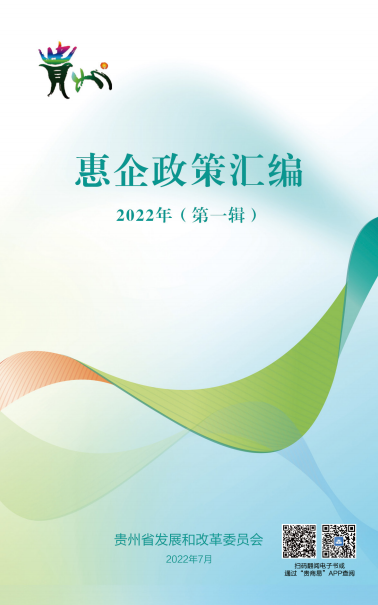 惠企政策汇编2022 年(第一辑)贵州省发展和改革委员会 2022 年 7 月前 言为认真贯彻落实全国稳住经济大盘电视电话会议精神，确保 国家一揽子政策措施在我省尽快落地落实，按照“疫情要防住、 经济要稳住、发展要安全”的要求，省委、省政府密集出台一系 列惠企利民政策措施，从财税支持、金融服务、要素保障等方面 帮助企业纾困解难，进一步激发企业发展生机和活力。根据省委、省政府有关工作部署，省发展改革委会同省有关 部门和单位，重点围绕《省人民政府关于贯彻落实 < 国务院关于 印发扎实稳住经济一揽子政策措施的通知 >任务清单的通知》(黔 府发﹝ 2022 ﹞ 10 号)《省人民政府办公厅关于印发 2022 年“多 彩贵州 ·助商惠民”促消费专项行动方案的通知》(黔府办发﹝ 2022 ﹞ 14 号) 《省人民政府办公厅关于印发贵州省工业企业纾 困解难实施方案的通知》( 黔府办函﹝ 2022 ﹞ 41 号 )《省人民政 府办公厅关于印发贵州省促进服务业领域困难行业恢复发展实施 方案的通知》( 黔府办函﹝ 2022 ﹞ 42 号 )4 个文件，按照申报办 理类、免申即享类、普惠公开类对每条涉企政策的申报时间、申 请条件、审核流程等进行归纳整理，明确政策发布部门和单位的 政策咨询联系人和联系方式，以“标签化”政策卡片形式汇编成册， 方便企业根据自身情况快速了解政策、熟悉政策、享受政策。下一步，省发展改革委将根据政策出台情况对《惠企政策汇 编》持续完善、动态更新，可通过访问贵州省发展和改革委员会 门户网站( http://fgw.guizhou.gov.cn/ )、关注“贵州省发改委” 微信公众号或下载“贵商易”APP 进行查阅。目 录第一部分《省人民政府关于贯彻落实 < 国务院关于印发扎实稳住经济一揽子政策措施的通知 > 任务清单的通知》	(黔府发﹝  2022  ﹞  10 号)	(一)财政政策1. 符合条件的企业(含个体工商户)按月全额退还增值税增量留抵退税， 并一次性退还存量留抵税额申报办事指南 ········0022. 贵州省“四化”及生态环保基金申报办事指南 · · · · · · ·0083. 特困行业阶段性缓缴企业社会保险费申报办事指南 · · · · ·023	(二)金融政策4. 信贷政策指引、激励政策免申即享办事指南 ···············026	(三)保就业政策措施5. 新吸纳返乡农民工就业一次性补贴申领办事指南 ··········0286. 高校毕业生登记注册市场主体、重点群体创业税费扣减和自主创业补贴申领办事指南 ···························0307. 对符合条件的城镇登记失业人员等群体、符合条件的小微企业创业担保贷款申报办事指南 ···························0358. 一次性扩岗补助办事指南 ··························0399. 就业见习补贴申领办事指南 ···························04010. 一次性跟踪服务补贴申领(三类人员就业)办事指南 ·······04211. 一次性跟踪服务补贴申领(农村劳动力跨省务工)办事指南 04412. 失业保险稳岗返还免申即享办事指南 ·············04613. 一次性留工培训补助免申即享办事指南 ··············04714. 职业技能培训补贴(企业开展新型学徒制、新业态新职业、在岗技能提升、高技能人才等)申领办事指南 ··············048	(四)稳投资政策措施15. 招商引资办事指南 ···························05116. 中小企业发展专项资金申请办事指南 ·················052	(五)促消费政策措施17. 二手车市场主体登记注册办事指南 ··················05418. 就业困难人员社会保险补贴申领(用人单位)办事指南 ···05519. 省大数据发展专项资金申报办事指南 ··············05720. 外商项目投资备案申报办事指南 · · · · · · · · · · · ·06021. 资本项目收入支付便利化办事指南 ················06322. 减征部分乘用车车辆购置税免申即享办事指南 ·········064	(六)保产业链供应链稳定政策措施23. 小微企业和个体工商户用水、用气“欠费不停供”申报办事指南 06524. 中小微企业宽带和专线平均资费再降 10% 免申即享办事指 06725. 引导招标人对中小微企业投标人免去投标担保办事指南 06826. 新晋国家 A 级物流企业奖补申报办事指南 ·······069	(七)保粮食能源安全政策措施27. 碳减排支持工具、支持煤炭清洁高效利用专项再贷款和交通物流专项再贷款免申即享办事指南 ···················072	(八)保基本民生政策措施28. 受疫情影响企业缓缴住房公积金申报办事指南 ·········073第二部分《省人民政府办公厅关于印发 2022 年“多彩贵州 · 助商惠民”促消费专项行动方案的通知》( 黔府办发﹝  2022  ﹞  14 号 )	(一)促进旅游消费1. 将旅行社服务质量保证金暂退比例提高至 100% 办事指南 ··076	(二)促进餐饮消费2. 举办 5 桌以上聚餐活动不得随意将“报备”升格为“报批”办事指南 ···························077	(三)促进住宿消费3. 简化会议、展览活动报批 ( 备 ) 流程办事指南 ··········0784.2022 年减免住宿企业锅炉、锅炉水(介)质等检验检测费用申报办事指南 · · · · · · · · · · · · · · · · · · · · · · · · · ·083第三部分《省人民政府办公厅关于印发贵州省工业企业纾困解难实施方案的通知》( 黔府办函﹝  2022  ﹞  41 号 )	(一)财政税费政策1. 增值税小规模纳税人免税免申即享办事指南 · · · · · · · · ·0862. 增值税留抵退税办事指南 ······················0873. 企业职工教育经费税前扣除免申即享办事指南 ············088	(三)保供稳价政策	(六)新型工业化政策第四部分《省人民政府办公厅关于印发贵州省促进服务业领域困难行业恢复发展实施方案的通知》( 黔府办函﹝  2022  ﹞  42 号 )	(一)服务业普惠性纾困扶持措施1. 延续生产、生活性服务业增值税加计抵减免申即享办事指南 1705. 小微企业、个体工商户所得税优惠免申即享办事指南 · · · ·1766. 服务业小微企业增值税留抵退税申报办事指南 ··········1797. 吸纳重点群体就业、创业税费扣减免申即享办事指南 · · · ·1808. 加大中小微企业设备器具税前扣除免申即享办事指南 ····18411. 对新入统的规上(限上)服务业企业奖补免申即享办事指南 189	(三)旅游业纾困扶持措施18. 将旅行社服务质量保证金暂退比例提高至 100% 办事指南 ·20219. 适时发放全省通用旅游消费券免申即享办事指南 · · · ·203	(四)公路水路铁路等运输业纾困扶持政策20. 公共交通运输服务收入免征增值税、铁路运输企业分支机构暂停预缴增值税免申即享办事指南 ·················20421. 省内高速公路通行差异化收费免申即享办事指南 ······20622. 乌江新建、改建船舶补助申请办事指南 ············20723. 航空运输企业分支机构暂停预缴增值税免申即享办事指南 ·212第一部分《省人民政府关于贯彻落实 < 国务院关于印发扎实稳住经济一揽子政策措施的通知 > 任务清单的通知》	(黔府发﹝  2022  ﹞  10 号)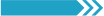 1. 加大制造业、科学研究和技术服务业、电力热力燃气及水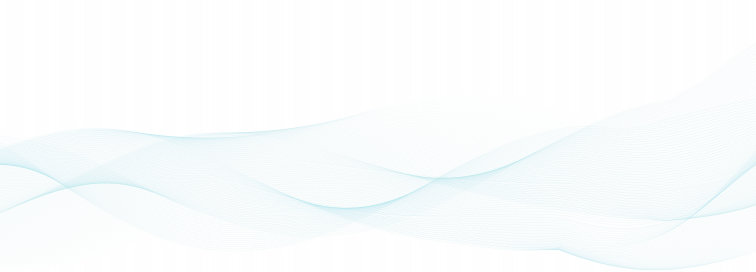 生产和供应业、软件和信息技术服务业、生态保护和环境治理业、民航交通运输仓储和邮政业增值税期末留抵退税政策力度，符合条件的企业(含个体工商户) 按月全额退还增值税增量留抵退税，并一次性退还存量留抵税额。办事指南(申报办理类)— 002 —— 004 —— 006 —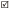 — 008 —— 011 —— 012 —— 014 —— 016 —— 018—— 020 —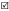 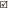 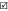 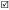 — 022 —— 024 —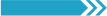 4. 推动金融机构加大信贷投放，应贷尽贷、尽快放贷，不盲目抽贷、压贷、断贷；鼓励商业银行等金融机构继续按市场化原则与中小微企业(含中小微企业主)和个体工商户、货车司机等自主协商，对其贷款实施延期还本付息，做到应延尽延，本轮延期还本付息日期原则上不超过今年底等政策。办事指南(免申即享类)— 027 —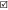 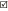 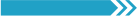 — 028 —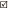 6. 大力扶持高校毕业生自主创业，高校毕业生申办个体工商                                                     办事指南(免申即享类)户、民营企业的，按规定享受注册登记改革制度政策、创业担保贷款扶持政策、创业补贴政策、税收优惠政策、创业培训政策等专项政策扶持。办事指南(普惠公开类)— 030 —— 032 —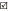 — 034—— 037 —— 038 —— 041 —— 042—— 044 —12. 落实好优化失业保险稳岗返还的政策，进一步提高返还 比例，将大型企业稳岗返还比例由 30% 提高到 50%。办事指南(免申即享类)13. 符合条件且累计出现 1 个(含)以上中高风险疫情地区 的市(州) 、县(市、区、特区)  ，对域内因新冠肺炎疫情严重 影响暂时无法正常生产经营的所有参保企业，按人均 400 元标准 发放一次性留工培训补助。— 046 —— 048 —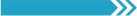 — 050 —— 052 —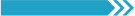 17. 健全完善二手车市场主体登记注册、备案和车辆交易登 记管理规定。18. 对符合条件的平台经济用人单位吸纳就业困难人员就业 的，按规定给予社会保险补贴。办事指南(申报办理类)办事指南(普惠公开类)— 054—— 057 —— 058 —— 060—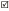 — 062—22. 对购置日期在 2022 年 6 月 1 日至 2022 年 12 月 31 日期 间内且单车价格(不含增值税) 不超过 30 万元的 2.0 升及以下排 量乘用车，减半征收车辆购置税。办事指南(免申即享类)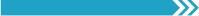 23. 设立 6 个月的费用缓缴期，缓缴期间免收欠费滞纳金，确 保对受疫情影响暂时出现生产经营困难的小微企业和个体工商户 用水、用电、用气“欠费不停供”。— 064 —— 067 —25. 制定在招标领域全面推行保函(保险)替代现金缴纳保证金的政策措施，  引导招标人对中小微企业投标人免去投标担保。办事指南(普惠公开类)26. 实施新晋国家 A 级物流企业奖补政策办事指南(申报办理类)— 068 —— 070 —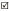 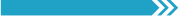 27. 加大煤炭储备项目和企业与能够使用煤炭清洁高效利用 专项再贷款的合格银行对接力度，争取更多资金支持，确保中央 在我省的煤炭储备获得优惠价格资金。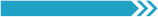 28. 严格落实国家政策，受疫情影响的企业，可按规定申请缓 缴住房公积金，到期后进行补缴。办事指南(申报办理类)— 073 —惠企政策汇编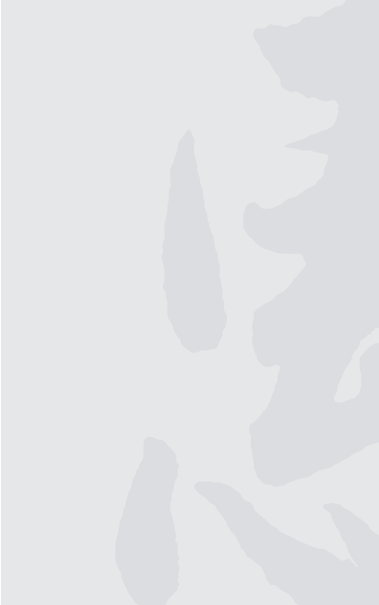 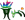 — 074—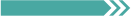 1. 落实旅游服务质量保证金退还政策，享受暂退保证金政策 的旅行社，可申请将暂退比例提高至 100%，补足保证金期限延 长至 2023 年 3 月 31 日。办事指南(普惠公开类)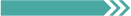 2. 严格落实我省进一步科学精准做好新冠肺炎疫情防控工作 的有关规定，各地不得将举办 5 桌以上聚餐活动“报备”随意升 格为“报批”，甚至对聚餐活动“一律不批”。办事指南(普惠公开类)— 076 —— 077—3. 结合疫情防控实际，  简化会议、展览活动报批 ( 备 ) 流程，缩短审批 ( 备案 ) 时限。办事指南(申报办理类)— 078 —— 080—— 082 —惠企政策汇编— 084 —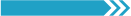 2. 加大增值税留抵退税力度，自 2022 年 4 月 1 日起，将先 进制造业按月全额退还增值税增量留抵退税政策扩大至符合条件 的小微企业(含个体工商户)  ，并一次性退还小微企业存量留抵 税额；将先进制造业按月全额退还增值税增量留抵退税政策扩大 至符合条件的“制造业”“科学研究和技术服务”“电力、热力、 燃气及水生产和供应业”“软件和信息技术服务业”等企业(含 个体工商户)  ，并一次性退还制造业等行业企业存量留抵税额。  全面解决制造业等行业留抵退税问题。	(参照第 2 页第一部分第 1 条《增值税期末留抵税额退税(加 大增值税期末留抵退税政策实施力度)》执行)— 087 —3. 积极落实好企业职工教育经费税前扣除政策。企业发生的 职工教育经费支出，不超过工资薪金总额 8% 的部分，准予在计 算企业所得税应纳税所得额时扣除 ; 超过部分，准予在以后纳税 年度结转扣除，鼓励企业加大职工教育投入。办事指南(免申即享类)4. 积极落实好制造业缓税政策。落实制造业中小微企业继续 延缓缴纳 2021 年第四季度部分税费政策，缓缴期限继续延长 6 个月；制造业中型企业可以延缓缴纳 2022 年第一季度、第二季 度规定的各项税费金额的 50％；制造业小微企业可以延缓缴纳 2022 年第一季度、第二季度规定的全部税费。加强宣传辅导，依托 电子税务局、税企互动平台等推送政策，引导纳税人应享尽享。— 088 —— 090 —— 092 —办事指南(免申即享类)办事指南(申报办理类)— 094 ——096 —— 098—— 100 —办事指南(免申即享类)                                    7. 延续实施“六税两费”减免政策并扩大适用范围。2022 年1 月 1 日至 2024 年 12 月 31 日，对增值税小规模纳税人继续按 50% 税额减征资源税、城市维护建设税、房产税、城镇土地使用 税、印花税 ( 不含证券交易印花税 )、耕地占用税和教育费附加、 地方教育附加，并将小型微利企业和个体工商户纳入政策适用范 围。增值税小规模纳税人、小型微利企业和个体工商户已依法享 受资源税、城市维护建设税、房产税、城镇土地使用税、印花税 ( 不含证券交易印花税 )、耕地占用税和教育费附加、地方教育附 加其他优惠政策的，可叠加享受上述“六税两费”减免政策。对 生产经营困难的中小企业、小型微利企业和个体工商户自用的房 产、土地，在 2022 年度免征 3 个月房产税、城镇土地使用税。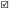 办事指南(申报办理类)— 102 —惠企政策汇编惠企政策汇编— 105 —惠企政策汇编惠企政策汇编— 107 —办事指南(免申即享类)                                    8. 扩大研发费用加计扣除比例。将制造业企业、科技型中小企业研发费用加计扣除比例从 75％提高到 100％。办事指南(普惠公开类)— 109 —9. 降低企业社保负担。2022 年延续实施阶段性降低失业保险 费率政策，失业保险费率按 1％执行。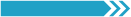 10. 落实国家煤电等行业绿色低碳转型金融政策。用好国家碳减排支持工具和 2000 亿元支持煤炭清洁高效利用专项再贷款， 鼓励省内金融机构争取煤炭清洁高效利用专项再贷款。推动金融 机构加快信贷投放进度，支持碳减排和煤炭清洁高效利用重大项 目建设。加大对我省符合条件的煤电、煤炭企业和项目的金融支 持，助推煤炭企业转型升级、加快煤电清洁高效发展。办事指南(申报办理类)— 111 —— 112 —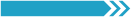 — 115 —— 117 —— 119 —12. 完善能源资源价格形成和动态调整机制。积极有序推进 电力市场化交易。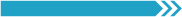 13. 充分发挥政府基金引导作用。用好用活新型工业化发展基金、新动能产业发展基金、贵州工业投资公司资金，聚焦新能 源汽车及电池材料、大数据电子信息、现代化工、优质烟酒、现 代能源等重点产业，支持一批科技含量高、带动效应强、发展前 景好的示范项目，支持一批聚焦产业链强链补链延链支撑项目， 支持一批以高端化、智能化、数字化为主攻方向的产业项目。办事指南(申报办理类)— 121 —— 122 —— 124 —— 127 —惠企政策汇编惠企政策汇编— 129—惠企政策汇编惠企政策汇编— 131 —惠企政策汇编惠企政策汇编— 133 —惠企政策汇编惠企政策汇编— 135 —惠企政策汇编惠企政策汇编— 137—惠企政策汇编惠企政策汇编— 139 —惠企政策汇编惠企政策汇编— 140 —惠企政策汇编惠企政策汇编— 143 —惠企政策汇编惠企政策汇编— 145 —惠企政策汇编惠企政策汇编— 147 —— 149 —— 150 —— 152 —— 153 —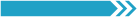 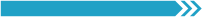 16. 加快大型风光电基地建设、节能降碳改造等重大项目规划环 评和项目环评进度，保障尽快开工建设。办事指南(普惠公开类)17. 聚焦聚力产业集群发展。立足资源禀赋和比较优势，  因地制 宜选准主导产业，优化产业结构，围绕高端补链、终端延链、整体强链， 加强协作配套，提高产业综合实力。深入推进国家战略性新兴产业 集群发展工程和省“十四五”战略性新兴产业集群发展规划实施，构建一批各具特色、优势互补、结构合理的战略性新兴产业增长引 擎。制定贵州省新一轮找矿突破战略行动实施方案，为建设全国重 要的资源精深加工基地和新型综合能源基地提供可靠资源保障。加 快推进工业企业技术改造升级， 积极支持企业应用新技术、新设备、 新工艺改造提升传统产业，重点推进基础材料、新型建材、装备制 造等行业改造升级，淘汰落后技术装备，促进产业提质增效。办事指南(申报办理类)— 155 —— 157 —— 159 —— 160 —— 161 —— 162 —— 164 —— 167 —惠企政策汇编— 168 —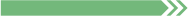 1. 落实国家延续服务业增值税加计抵减政策，2022 年对生产、生活性服务业纳税人当期可抵扣进项税额继续分别按 10%、15% 加计抵减应纳税额。办事指南(免申即享类)— 170 —2. 加大增值税小规模纳税人免税力度，2022 年 4 月 1 日至 2022 年 12 月 31 日，增值税小规模纳税人适用 3% 征收率的应税 销售收入，免征增值税 ; 适用 3% 预征率的预缴增值税项目，暂停 预缴增值税。	(参照第 086 页第三部分第 1 条《加大增值税小规模纳税人 免税力度》执行)3.2022 年至 2024 年对小规模纳税人、小型微利企业和个体工 商户实施“六税两费”( 资源税、城市维护建设税、房产税、城镇 土地使用税、印花税〔不含证券交易印花税〕、耕地占用税和教 育费附加、地方教育附加 ) 按 50% 税额减征，已依法享受“六税 两费”其他优惠政策的，可叠加享受。	(参照第 108 页第三部分第 7 条《小微企业“六税两费”减 免政策》执行)— 172 —— 173 —— 174 —办事指南(免申即享类)— 177 —6. 对符合留抵退税政策条件的服务业小微企业，落实增值 税留抵退税政策，小微企业可申请一次性退还存量留抵税额，在 2022 年底前可申请退还增量留抵税额；对科学研究和技术服务业、 软件和信息服务业、生态保护和环境业、交通运输、仓储和邮政 业的服务业企业按月全额退还增值税增量留抵税额，  并一次性退还 存量留抵税额。	(参照第 002 页第一部分第 1 条《增值税期末留抵税额退税》 执行)— 179 —— 180 —— 182 —— 184 —9.2022 年落实国家延续实施阶段性降低失业保险费率政策，失业保险费率按 1% 执行。对不裁员、少裁员的企业继续实施普惠性失业保险稳岗返还政策，大型企业按企业及其职工上年度实际缴纳失业保险费的 30% 返还，中小微企业按 90% 返还，符合条件的服务业市场主体可以享受。对餐饮、零售、旅游、民航、公路水路铁路运输企业实施阶段性失业保险费缓缴政策，经参保地人力资源社会保障部门同意，符合条件的企业可按规定缓缴失业保险费，期限不超过一年，缓缴期间免收滞纳金，到期后用人单位应当缴纳相应的失业保险费。	(参照第 110 页第三部分第 9 条《阶段性降低失业保险费率》执行)— 187 —— 189 —12.2022 年被列为疫情中高风险地区所在的县级行政区域内承租                                                     办事指南(申报办理类)国有房屋的服务业小微企业和个体工商户，以及承租省级行政事业单位国有房屋的中小微企业和个体工商户， 2022 年减免 6 个月租金，其他地区减免 3 个月租金。各地可统筹各类资金，对承租非国有房屋的服务业小微企业和个体工商户给予适当帮扶。鼓励非国有房屋租赁主体在平等协商的基础上合理分担疫情带来的损失。对减免租金的房屋业主，2022 年缴纳房产税、城镇土地使用税确有困难的，鼓励各地根据条例授权和地方实际给予减免。因减免租金影响国有企事业单位业绩的，在考核中根据实际情况予以认可。办事指南(普惠公开类)— 190 —— 192 —— 193 —— 195 —— 197 —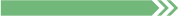 16. 实施以奖代补措施，  在省级现代服务业专项资金中设立奖励资金，连续三年开展示范民宿项目评定并给予一定奖励。办事指南(申报办理类)— 198 —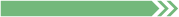 — 200—— 201 —18. 落实《文化和旅游部办公厅关于进一步调整暂退旅游服 务质量保证金相关政策的通知》( 文旅发电〔2022〕61 号 ) 保证 金退还政策，享受暂退保证金政策的旅行社，可申请将暂退比例 提高至 100%，补足保证金期限延至 2023 年 3 月 31 日。	(参照第 076 页第二部分第 1 条《将旅行社服务质量保证金 暂退比例提高至 100%》执行)19. 通过各类线上平台适时发放全省通用旅游消费券，包括旅 游线路、旅游景区、饭店、旅游商品、旅游交通等领域 ; 支持各市 ( 州 )、各县 ( 市、区、特区 ) 按规定举办各类旅游节庆活动，刺激 旅游消费，提振市场信心 ; 鼓励各市 ( 州 )、各县 ( 市、区、特区 ) 根据各地实际面向国内外游客发放旅游消费券。办事指南(免申即享类)— 202 —— 203 —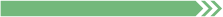 20.2022 年 1 月 1 日至 2022 年 12 月 31 日，  暂停铁路运输企业分支机构预缴增值税一年，对纳税人提供的轮客渡、公交客运、地铁、城市轻轨、出租车、长途客运、班车等公共交通运输服务取得的收入，免征增值税。办事指南(免申即享类)— 204 —21. 落实省交通运输厅、省发展改革委、省财政厅印发的《贵 州省全面推广高速公路差异化收费实施方案》，  2022 年 1 月 1 日 至 2023 年 12 月 31 日，按分路段、分时段、分支付方式、分车型 ( 类 ) 等方式，实行 4 至 9.6 折优惠。22. 落实省交通运输厅印发的《优化运输结构提升乌江运力实 施方案》《优化运输结构提升乌江运能专项补助资金管理办法 ( 暂 行 )》《优化运输结构提升乌江运能专项补助资金申报与核发实施 细则 ( 暂行 )》，对水路运输船舶等符合条件的企业给予资金补助。办事指南(申报办理类)— 207 —— 209 —— 210 —惠企政策汇编23.2022 年暂停航空运输企业预缴增值税一年。办事指南(免申即享类)— 212 —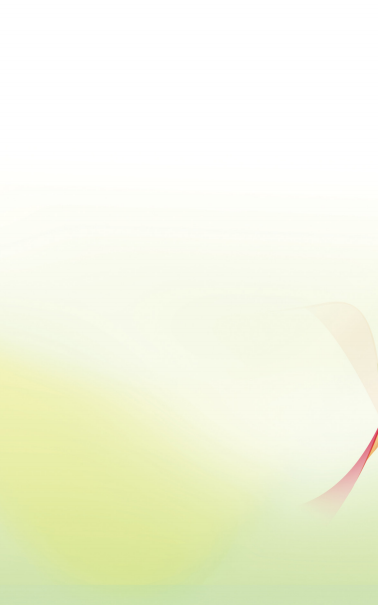 事项名称增值税期末留抵税额退税(加大增值税期末留抵退税政策 实施力度)实施机构各级税务机关政策依据《财政部 税务总局关于进一步加大增值税期末留抵 退税政策实施力度的公告》(财政部 税务总局公告 2022 年第 14 号)一、加大小微企业增值税期末留抵退税政策力度，将 先进制造业按月全额退还增值税增量留抵税额政策范围扩 大至符合条件的小微企业(含个体工商户，下同)  ，并一 次性退还小微企业存量留抵税额。	(一)符合条件的小微企业，可以自 2022 年 4 月纳税 申报期起向主管税务机关申请退还增量留抵税额。在 2022 年 12 月 31 日前，退税条件按照本公告第三条规定执行。	(二)符合条件的微型企业，可以自 2022 年 4 月纳 税申报期起向主管税务机关申请一次性退还存量留抵税 额；符合条件的小型企业，可以自 2022 年 5 月纳税申报 期起向主管税务机关申请一次性退还存量留抵税额。二、加大“制造业”“科学研究和技术服务业”“电 力、热力、燃气及水生产和供应业”“软件和信息技术服 务业”“生态保护和环境治理业”和“交通运输、仓储和 邮政业”(以下称制造业等行业)增值税期末留抵退税政 策力度，将先进制造业按月全额退还增值税增量留抵税额 政策范围扩大至符合条件的制造业等行业企业(含个体工 商户，下同)  ，并一次性退还制造业等行业企业存量留抵 税额。	(一)符合条件的制造业等行业企业，可以自 2022 年4 月纳税申报期起向主管税务机关申请退还增量留抵税额。	(一)符合条件的批发零售业等行业企业，可以自 2022 年 7 月纳税申报期起向主管税务机关申请退还增量 留抵税额。	(二)符合条件的批发零售业等行业企业，可以自 2022 年 7 月纳税申报期起向主管税务机关申请一次性退 还存量留抵税额。二、2022 年第 14 号公告和本公告所称制造业、批发 零售业等行业企业， 是指从事《国民经济行业分类》中“批 发和零售业”“农、林、牧、渔业”“住宿和餐饮业”“居 民服务、修理和其他服务业”“教育”“卫生和社会工作”“文 化、体育和娱乐业”“制造业”“科学研究和技术服务业”“电 力、热力、燃气及水生产和供应业”“软件和信息技术服 务业”“生态保护和环境治理业”和“交通运输、仓储和 邮政业”业务相应发生的增值税销售额占全部增值税销售 额的比重超过 50% 的纳税人。《省人民政府关于贯彻落实 < 国务院关于印发扎实稳 住经济一揽子政策措施的通知 > 任务清单的通知》(黔府 发〔2022〕10 号)第一部分第 2 条《省人民政府办公厅关于印发贵州省促进服务业领域 困难行业恢复发展实施方案的通知》(黔府办函〔2022〕 42 号)第一部分第 6 条	(一)符合条件的批发零售业等行业企业，可以自 2022 年 7 月纳税申报期起向主管税务机关申请退还增量 留抵税额。	(二)符合条件的批发零售业等行业企业，可以自 2022 年 7 月纳税申报期起向主管税务机关申请一次性退 还存量留抵税额。二、2022 年第 14 号公告和本公告所称制造业、批发 零售业等行业企业， 是指从事《国民经济行业分类》中“批 发和零售业”“农、林、牧、渔业”“住宿和餐饮业”“居 民服务、修理和其他服务业”“教育”“卫生和社会工作”“文 化、体育和娱乐业”“制造业”“科学研究和技术服务业”“电 力、热力、燃气及水生产和供应业”“软件和信息技术服 务业”“生态保护和环境治理业”和“交通运输、仓储和 邮政业”业务相应发生的增值税销售额占全部增值税销售 额的比重超过 50% 的纳税人。《省人民政府关于贯彻落实 < 国务院关于印发扎实稳 住经济一揽子政策措施的通知 > 任务清单的通知》(黔府 发〔2022〕10 号)第一部分第 2 条《省人民政府办公厅关于印发贵州省促进服务业领域 困难行业恢复发展实施方案的通知》(黔府办函〔2022〕 42 号)第一部分第 6 条	(一)符合条件的批发零售业等行业企业，可以自 2022 年 7 月纳税申报期起向主管税务机关申请退还增量 留抵税额。	(二)符合条件的批发零售业等行业企业，可以自 2022 年 7 月纳税申报期起向主管税务机关申请一次性退 还存量留抵税额。二、2022 年第 14 号公告和本公告所称制造业、批发 零售业等行业企业， 是指从事《国民经济行业分类》中“批 发和零售业”“农、林、牧、渔业”“住宿和餐饮业”“居 民服务、修理和其他服务业”“教育”“卫生和社会工作”“文 化、体育和娱乐业”“制造业”“科学研究和技术服务业”“电 力、热力、燃气及水生产和供应业”“软件和信息技术服 务业”“生态保护和环境治理业”和“交通运输、仓储和 邮政业”业务相应发生的增值税销售额占全部增值税销售 额的比重超过 50% 的纳税人。《省人民政府关于贯彻落实 < 国务院关于印发扎实稳 住经济一揽子政策措施的通知 > 任务清单的通知》(黔府 发〔2022〕10 号)第一部分第 2 条《省人民政府办公厅关于印发贵州省促进服务业领域 困难行业恢复发展实施方案的通知》(黔府办函〔2022〕 42 号)第一部分第 6 条事项申报时间□每年固定时间  全年可申报  □另行通知□每年固定时间  全年可申报  □另行通知□每年固定时间  全年可申报  □另行通知监督实施机构贞丰县税务局；联系电话：6611954贞丰县税务局；联系电话：6611954贞丰县税务局；联系电话：6611954服务咨询电话贞丰县税务局；联系电话：6611954贞丰县税务局；联系电话：6611954贞丰县税务局；联系电话：6611954基本要素基本要素基本要素基本要素服务对象□公民  法人  其他组织□公民  法人  其他组织□公民  法人  其他组织申报层级□国家级  □省级  □市(州)级  县(市、区)级□乡(镇、街道)级  □村(社区)级□国家级  □省级  □市(州)级  县(市、区)级□乡(镇、街道)级  □村(社区)级□国家级  □省级  □市(州)级  县(市、区)级□乡(镇、街道)级  □村(社区)级办理形式□窗口办理  □网上办理  线上线下均可办理□窗口办理  □网上办理  线上线下均可办理□窗口办理  □网上办理  线上线下均可办理办件形式□上报件  非上报件□上报件  非上报件□上报件  非上报件进驻实体大厅 情况 已进驻综合性实体政务大厅  □已进驻本系统分厅 □部门内部办理 已进驻综合性实体政务大厅  □已进驻本系统分厅 □部门内部办理 已进驻综合性实体政务大厅  □已进驻本系统分厅 □部门内部办理是否网办 是  □否办理时限5 个工作日不可网办原因无无无是否收费□是  否收费依据无线下大厅办理 时间星期一至星期五 : 上午 09:00-12:00，  下午 13:00-17:00， 法定节假日不对外办理业务星期一至星期五 : 上午 09:00-12:00，  下午 13:00-17:00， 法定节假日不对外办理业务星期一至星期五 : 上午 09:00-12:00，  下午 13:00-17:00， 法定节假日不对外办理业务申请条件申请条件《财政部 税务总局关于扩大全额退还增值税留抵税额 政策行业范围的公告》(财政部 税务总局公告 2022 年第 21 号)3. 符合条件的批发零售业等行业企业，可以自 2022 年  7 月纳税申报期起向主管税务机关申请退还增量留抵税额。  符合条件的批发零售业等行业企业，可以自 2022 年 7 月纳  税申报期起向主管税务机关申请一次性退还存量留抵税额。 上述批发零售业等行业是指从事《国民经济行业分类》中“批  发和零售业”“农、林、牧、渔业”“住宿和餐饮业”“居  民服务、修理和其他服务业”“教育”“卫生和社会工作” 和“文化、体育和娱乐业”业务相应发生的增值税销售额  占全部增值税销售额的比重超过 50% 的纳税人。符合条件  是指同时符合以下条件：(1) 纳税信用等级为 A 级或者 B 级；  (2) 申请退税前 36 个月未发生骗取留抵退税、骗取出口退  税或虚开增值税专用发票情形；(3) 申请退税前 36 个月未  因偷税被税务机关处罚两次及以上；(4)2019 年 4 月 1 日起  未享受即征即退、先征后返 ( 退 ) 政策。《财政部 税务总局关于扩大全额退还增值税留抵税额 政策行业范围的公告》(财政部 税务总局公告 2022 年第 21 号)3. 符合条件的批发零售业等行业企业，可以自 2022 年  7 月纳税申报期起向主管税务机关申请退还增量留抵税额。  符合条件的批发零售业等行业企业，可以自 2022 年 7 月纳  税申报期起向主管税务机关申请一次性退还存量留抵税额。 上述批发零售业等行业是指从事《国民经济行业分类》中“批  发和零售业”“农、林、牧、渔业”“住宿和餐饮业”“居  民服务、修理和其他服务业”“教育”“卫生和社会工作” 和“文化、体育和娱乐业”业务相应发生的增值税销售额  占全部增值税销售额的比重超过 50% 的纳税人。符合条件  是指同时符合以下条件：(1) 纳税信用等级为 A 级或者 B 级；  (2) 申请退税前 36 个月未发生骗取留抵退税、骗取出口退  税或虚开增值税专用发票情形；(3) 申请退税前 36 个月未  因偷税被税务机关处罚两次及以上；(4)2019 年 4 月 1 日起  未享受即征即退、先征后返 ( 退 ) 政策。《财政部 税务总局关于扩大全额退还增值税留抵税额 政策行业范围的公告》(财政部 税务总局公告 2022 年第 21 号)3. 符合条件的批发零售业等行业企业，可以自 2022 年  7 月纳税申报期起向主管税务机关申请退还增量留抵税额。  符合条件的批发零售业等行业企业，可以自 2022 年 7 月纳  税申报期起向主管税务机关申请一次性退还存量留抵税额。 上述批发零售业等行业是指从事《国民经济行业分类》中“批  发和零售业”“农、林、牧、渔业”“住宿和餐饮业”“居  民服务、修理和其他服务业”“教育”“卫生和社会工作” 和“文化、体育和娱乐业”业务相应发生的增值税销售额  占全部增值税销售额的比重超过 50% 的纳税人。符合条件  是指同时符合以下条件：(1) 纳税信用等级为 A 级或者 B 级；  (2) 申请退税前 36 个月未发生骗取留抵退税、骗取出口退  税或虚开增值税专用发票情形；(3) 申请退税前 36 个月未  因偷税被税务机关处罚两次及以上；(4)2019 年 4 月 1 日起  未享受即征即退、先征后返 ( 退 ) 政策。《财政部 税务总局关于扩大全额退还增值税留抵税额 政策行业范围的公告》(财政部 税务总局公告 2022 年第 21 号)3. 符合条件的批发零售业等行业企业，可以自 2022 年  7 月纳税申报期起向主管税务机关申请退还增量留抵税额。  符合条件的批发零售业等行业企业，可以自 2022 年 7 月纳  税申报期起向主管税务机关申请一次性退还存量留抵税额。 上述批发零售业等行业是指从事《国民经济行业分类》中“批  发和零售业”“农、林、牧、渔业”“住宿和餐饮业”“居  民服务、修理和其他服务业”“教育”“卫生和社会工作” 和“文化、体育和娱乐业”业务相应发生的增值税销售额  占全部增值税销售额的比重超过 50% 的纳税人。符合条件  是指同时符合以下条件：(1) 纳税信用等级为 A 级或者 B 级；  (2) 申请退税前 36 个月未发生骗取留抵退税、骗取出口退  税或虚开增值税专用发票情形；(3) 申请退税前 36 个月未  因偷税被税务机关处罚两次及以上；(4)2019 年 4 月 1 日起  未享受即征即退、先征后返 ( 退 ) 政策。申报材料(格式要求)申报材料(格式要求)申报材料(格式要求)申报材料(格式要求)申报材料(格式要求)申报材料(格式要求)序号材料名称材料名称材料要求材料 份数材料 来源1《退(抵)税申请表》《退(抵)税申请表》1. 申请人自行下载表格 填写；2. 提交原件 4 份；3. 依 本表打印生成的，使用黑色 钢笔或签字笔签署；手工填 写的，使用黑色钢笔或签字  笔工整填写、签署。加盖公章。4税务 部门2由于特殊情况不能 退至纳税人、扣缴义务 人原缴款账户的书面说 明，相关证明资料，和 指定接受退税的其他账 户及接受退税单位(人)  名称的资料(报送条件 为因特殊情况不能退至 纳税人、扣缴义务人原 缴款账户的情形)由于特殊情况不能 退至纳税人、扣缴义务 人原缴款账户的书面说 明，相关证明资料，和 指定接受退税的其他账 户及接受退税单位(人)  名称的资料(报送条件 为因特殊情况不能退至 纳税人、扣缴义务人原 缴款账户的情形)提交由于特殊情况不能  退至纳税人、扣缴义务人原  缴款账户的书面说明原件 1  份，  相关证明资料复印件 1  份，和指定接受退税的其他  账户及接受退税单位(人)   名称的资料原件 1 份；提交  材料为复印件的，在复印件  上签署“此件与原件相符” 字样，并加盖公章。1纳税人自行提供服务咨询电话贵州省文化旅游产业投资基金联系单位：贞丰县文体广电旅游局联系人：田洋宇 祎；联系电话：0859-6610301贵州省新型城镇化投资基金联系单位：贞丰县发展和改革局联系人：马玉梅；联系电话：0859-6611021贵州省生态环保发展基金联系单位：黔西南州生态环境局贞丰分局联系电话：0859-6610119贵州省文化旅游产业投资基金联系单位：贞丰县文体广电旅游局联系人：田洋宇 祎；联系电话：0859-6610301贵州省新型城镇化投资基金联系单位：贞丰县发展和改革局联系人：马玉梅；联系电话：0859-6611021贵州省生态环保发展基金联系单位：黔西南州生态环境局贞丰分局联系电话：0859-6610119贵州省文化旅游产业投资基金联系单位：贞丰县文体广电旅游局联系人：田洋宇 祎；联系电话：0859-6610301贵州省新型城镇化投资基金联系单位：贞丰县发展和改革局联系人：马玉梅；联系电话：0859-6611021贵州省生态环保发展基金联系单位：黔西南州生态环境局贞丰分局联系电话：0859-6610119基本要素基本要素基本要素基本要素服务对象□公民  法人  □其他组织□公民  法人  □其他组织□公民  法人  □其他组织申报层级□国家级  省级  市(州)级  县(市、区)级□乡(镇、街道)级  □村(社区)级□国家级  省级  市(州)级  县(市、区)级□乡(镇、街道)级  □村(社区)级□国家级  省级  市(州)级  县(市、区)级□乡(镇、街道)级  □村(社区)级办理形式□窗口办理  网上办理  □线上线下均可办理□窗口办理  网上办理  □线上线下均可办理□窗口办理  网上办理  □线上线下均可办理办件形式 上报件  □非上报件 上报件  □非上报件 上报件  □非上报件进驻实体大厅 情况□已进驻综合性实体政务大厅  □已进驻本系统分厅  部门内部办理□已进驻综合性实体政务大厅  □已进驻本系统分厅  部门内部办理□已进驻综合性实体政务大厅  □已进驻本系统分厅  部门内部办理是否网办 是  □否办理时限120 个工作日不可网办原因不可网办原因无无是否收费□是  否收费依据无线下大厅办理时间线下大厅办理时间无无线下大厅办理地点线下大厅办理地点无无已开通的网上 办理方式贵州省政府投资基金信息管理平台	(http://61.243.12.41:8888)贵州省政府投资基金信息管理平台	(http://61.243.12.41:8888)贵州省政府投资基金信息管理平台	(http://61.243.12.41:8888)申请条件	(二)大数据相关企业1. 重点支持领域。(1)数字基础设施：包括宽带网    络建设及运营；5G 网络建设、运营及技术开发应用；北    斗等卫星通信系统、地球站系统的建设、运营及技术应用    服务；移动互联网；智慧广电等。(2) 新一代信息技术：   包括人工智能、物联网、工业互联网、产业互联网、区块    链、信息安全技术等开发、应用及服务。(3)软件开发    服务：包括基础应用软件、嵌入式软件、数据库、算法等    软件和信息技术服务；智能设备嵌入式软件、集散式控制    系统(DCS) 、可编程逻辑控制器(PLC) 、数据采集与    监控(SCADA)、先进控制系统(APC)等工业控制系统；   制造执行系统(MES)  ，计算机辅助设计(CAD) 、辅    助工程(CAE)、工艺规划(CAPP)、产品全生命周期    管理(PLM) 、工业云平台、工业 APP 等工业软件；能    源管理系统(EMS) 、建筑信息模型系统(BIM) 、城市    信息模型系统(CIM)等专用系统。(4)数据技术开发    及服务：包括数据采、存、算、管、用全生命周期相关技    术研发及应用；在线数据处理；数据交易流通的交易平台、  加工分析、资本运营、中介咨询、上市服务等产业；云服    务、软件外包服务等数据增值服务；信息化解决方案开发、  软件开发和测试服务；信息系统集成、咨询、运营维护；    数据挖掘；数据恢复和灾备服务等。(5) 数据中心产业：   数据中心建设及运营，其中绿色数据中心、超算、超大型    数据中心在同等条件下优先支持；围绕数据中心相关的服    务器、机架、数据采集、数据标注、数据传输、数据开发    等上下游产业。(6)数字经济新业态：信创产业的研发、    适配及应用；数据技术国产化；网络货运产业；数字化平    台经济、共享共济。(7)大数据与工业融合：工业互联网、  工业 APP；智慧车间、智慧工厂；建材、航空航天、生物、  汽车、电力等行业数字化改造。(8) 大数据与农业融合：   农产品质量追溯、农业生产智能化、农村电商、农业大数据、  农业产销智慧对接技术及应用。(9)大数据与服务业融合：   移动支付、电子票据等金融现代化技术开发及应用；电子    商务和跨境电商；数字内容创作生产、网络游戏、数字媒    体、短视频、数字出版、直播、在线文化娱乐等信息服务；   智慧旅游、智慧物流、智慧医疗健康、智慧教育、智慧交    通、智慧家居等。(10)贵州省大数据和数字经济“十四五” 发展相关规划明确的其他发展方向。2. 申报主体要求。(1)省内注册登记的独立法人企 业，成立时间超过 1 年，实缴注册资本不低于 500 万元； 	(2)基金投资后注册地拟迁往贵州省的省外企业；(3)  基金投资后拟在我省落地区域总部、功能性总部的省外优 强企业；(4)被我省企业控股收购的省外企业。(5)申 请基金投资金额原则上不得低于 500 万元；申请条件3. 内部管理要求。(1)企业法人治理结构完善且与 企业规模相匹配，治理机制健全；   (2)股权结构清晰， 不存在重大股权纠纷；   (3)不存在企业股东、实际控制 人滥用支配地位，随意抽逃出资或大额占用企业资金且未 归还等情形 ;(4)企业无重大不良信用记录 , 且股东及核 心团队人员最近三年内不存在犯罪、重大违法违规行为； 	(5)未被列入有关部门发布的负面清单或限制名单。4. 产品及业务要求。(1)企业经营及发展良好，主 营业务明晰，  有较为成熟的商业模式 ;(2) 企业提供的产 品或服务与市场上已存在的同类产品和服务有差别优势， 有望成长为细分行业核心。5. 财务状况要求。(1)企业财务管理制度健全，主 要资产权属清晰，原则上资产负债率不高于 75%；   (2)  近一年内没有因财政、环保、财务、税务及其他违法、违 规行为受到县级以上有关部门的处理、处罚；   (3)不存 在重大偿债风险(如影响持续经营的担保、仲裁及诉讼等 重大或有事项)和尚未了结的对企业财务、经营及资产状 况造成实质影响的诉讼、仲裁等情况。6. 技术研发能力。(1)企业有从事研究开发的核心 技术团队及研发能力；   (2)拥有与企业主营业务相关的 专利技术及知识产权，具有一定技术创新能力。7. 申请较大额投资(3000 万元以上)须同时具备以 下条件：   (1)申报主体属于统计局或大数据局上规入 统企业，成立时间超过 3 年 ;(2)实缴注册资本不低于 1000 万元或净资产不低于 5000 万元。(3)企业最近 3 年连续盈利且年均净利润不低于 1000 万元，或企业最近 2 年平均营业收入不低于 5000 万元，营业收入增长率不 低于 10% 且年均净利润不低于 500 万元；或者企业上一 年度营业收入在 1 亿元以上，未来 3 年内有上市计划且已 制定明确的上市方案，已开展上市前准备工作。(4)技 术型企业拥有专职从事研究开发的核心技术团队，企业从 事研究开发的技术人员占职工总人数的 20% 以上，管理 团队中 50% 以上核心管理人员或技术团队中 50% 以上核 心技术人员从事相关行业的工作时间不少于 3 年。二、贵州省农业农村现代化发展基金	(一)项目申报范围符合《省人民政府办公厅关于印发省级政府投资基金 优化整合实施方案的通知》(黔府办发〔2021〕9 号)和 《省级政府投资基金管委会办公室关于深化“放管服”改 革优化完善“四化”及生态环保基金运行体制机制的实施 意见》(黔基金办〔2022〕2 号)规定的投资范围，且未 被列入基金负面清单的项目。申请条件	(三)项目申报条件1. 产业政策：产业项目应具有明确的主营业务或主导 产品、清晰的商业模式，符合国家及我省产业政策导向。2. 项目规划：项目需具有清晰的发展规划与实施计划， 有完整的商业计划书或可行性研究报告。3. 项目条件：项目应具备开工建设的必要条件。4. 投资计划：项目资金需求与使用计划合理可行，前 期工作到位，资金来源明确，筹措方式可行；项目自筹资 金原则不低于项目总投的 15%。5. 项目收益：具备产业化条件和市场化属性，具有可 持续的现金流及稳定的项目收益，主要经营指标原则上应 保持在行业合理范围内：项目净现值 NPV>0；项目内部 收益率原则上需大于 4.6%/ 年；项目的静态投资回收期不 得高于农业基金的投资期。6. 社会效益：项目实施有助于地方经济社会持续健康 发展，有效巩固拓展脱贫攻坚成果与乡村振兴有效衔接， 投入运营后可新增带动就业、促进农户增收。7. 生态性：项目建设具有良好的生态性，不会对生态 环境产生不可逆影响；项目建设不涉及生态红线，符合国 土空间开发规划。	(四)投资要素1. 投资主体：原则上与申报主体保持一致。2. 投资模式：主要以股权投资方式进行投资。3. 投资方式：增资扩股 / 股权转让。4. 投资限额：基金原则上对受资企业股权投资不控股、 不作第一大股东；基金单个项目的投资比例，不超过基金  设立规模的 30%。	(五)估值方式：原则上国有企业、国有控股企业以 投资决议明确的投资基准日的审计报告或国资主管部门审 核确定的净资产为基准，确定基金持股比例；国有控股企 业对投资前公司估值有异议的，以及被投企业为民营企业 的，聘请具有资质的评估机构进行评估。	(六)投资期限：原则上不超过基金存续期限。	(七)投资款拨付：原则上基金拨款应落实投决会要 求的条件后方可拨付。	(八)投后管理：原则上基金享有向受资企业委派董 事、监事或其他高级管理人员的权利，根据项目实际情况 确定是否委派。	(九)投资回报：根据项目情况可选择同股同权、优 先分红、业绩对赌等方式获取投资回报。	(十)退出机制：可通过上市退出、回购退出、向第 三方转让退出、清算退出等机制，但原则上不能新增地方 债务，相关交易条款必须合法合规。申请条件3. 项目模式。项目具有较强的产业化属性和市场化特 征，产品或服务有明确的目标市场，具有较强的市场竞争 力、稳定现金流和可持续经营能力。项目实施主体应具备 权属清晰的资产，完善明确的产权手续，具备开放合作的 股权结构，具有股权投资基金进入的良好条件。4. 预期经济效益。项目主要经营指标原则上应保持在 行业合理范围内。(1)项目净现值 NPV>0；   (2)基金 的预期投资收益率大于 4.65%/ 年；   (3)项目的静态投资 回收期不得长于文旅基金的投资期。5. 社会效益：项目实施有助于当地社会稳定与经济的 健康可持续发展，对地方产业结构转型升级具有明显的促 进作用，投入运营后预计可新增带动一批就业岗位和创造 新增税收。6. 生态性：牢牢守住生态和发展两条底线，项目建设 具有良好的生态性，不会对生态环境产生不可逆的影响； 项目建设不涉及生态红线，符合国土空间开发规划。7. 退出机制。项目应具有清晰的股权投资基金退出机 制，在投资协议等相关协议里进行明确约定。8. 其他要求。项目资本金原则上不得低于项目总投资 的 20%。项目资金需求与使用计划合理可行，融资来源 明确，筹措方式可行。四、贵州省新型城镇化投资基金	(一)主体要求1. 在贵州省内注册的企业；注册地拟迁往贵州的企业， 或被贵州省内企业控股收购的省外企业；通过设立子公司 的形式将重要业务板块落户贵州的企业。2. 股权结构清晰，实际控制人和最终受益人可识别， 股权不存在权属纠纷。3. 法人治理结构完善， 生产经营或业务开展情况良好， 有清晰的商业模式。4. 未列入有关部门发布的负面清单或限批名单，且近 3 年没有因财政、环保、财务及其他违法、违规行为受到  县级以上财政部门及相关行政执法、监管部门的处理处罚。5. 申报企业、股东及核心团队经营合法合规，征信情况  良好，近 5 年内不存在犯罪、重大违法违规行为；不存在将 会实质性影响公司财务、经营及资产状况的未结诉讼、仲裁等。6. 不存在重大偿债风险、影响持续经营的担保、诉讼 及仲裁等重大或有事项。7. 项目申报企业若为新设立的 SPV 公司(即发起方 和投资方设立的项目公司)具体要求如下：   (1)应为经 工商行政管理机关或主管机关核准登记的设立在贵州的公 司；(2)公司注册资本原则上不低于 1000 万元，基金完 成投资后，其他股东方应在规定时间内实缴到位；   (3)  具备为投资人的投资实现保值增值，并提供良好退出通道 保障的基本条件。申请条件5. 不存在重大偿债风险影响持续经营的担保、诉讼及 仲裁等重大或有事项。	(二)新设立 SPV 要求如申报主体为新设立的 SPV 公司，具体要求如下：1. 应为经工商行政管理机关或主管机关核准登记的设 立在贵州的公司。2. 公司注册资本原则上不低于 1000 万元，基金完成 投资后，其他股东方应在规定时间内实缴到位。3. 具备为投资人的投资实现保值增值，并提供良好退 出通道保障的基本条件。	(三)基金投资区域。基金原则上应投资在贵州省内注册的企业，包括基金 拟投资的省外企业注册地迁往贵州的以及被贵州省内企业 控股收购的省外企业等。为强化基金招商引资作用，撬动 大型、优质项目落地贵州，基金可投资通过设立子公司的 形式将重要业务板块地落户贵州(子公司资产须不低于基 金对该企业的对应投资金额中贵州政府出资部分)的省外 企业，投资省外企业资金规模原则上不超过基金实缴规模 的 30%。	(四)行业准入要求以“在生态文明建设上出新绩”为总要求，以守护好 优良生态环境为总目标，牢牢守好发展和生态两条底线。 生态基金围绕“四新”主攻“四化”，推动绿色低碳循环 经济发展，全力在巩固提升优良生态环境质量、污染防治 攻坚、生态保护创建、推动绿色发展、生态文明制度建设 上出新绩，创造就业机会、增加财税收入，努力开创百姓 富、生态美的多彩贵州新未来。基金投资行业准入如下：1. 绿色低碳循环发展的生产体系类。(1)工业企业  绿色化、清洁化改造，工业固体废物无害化、减量化综合  利用等工业绿色升级相关企业；(2)生态种植、生态养殖、 生态循环大生态、林业循环经济、林业开发等大生态绿色  发展相关企业；    (3)能源管理、节水管理、环境污染第  三方治理、环境托管服务、能源托管服务等绿色环保产业  相关企业；    (4)公共设施共建共享、能源梯级利用、资  源循环利用和污染物集中安全处置、危险废物集中处置设  施等产业园区和产业集群循环化服务企业；(5)绿色设计、 绿色材料、绿色采购、绿色制造工艺、绿色包装、绿色运输、 废弃产品回收处理等绿色供应链企业；2. 绿色低碳循环发展的流通体系类。(1)新能源或 清洁能源汽车、智慧仓储、智慧运输、标准化托盘循环共 用等绿色物流企业；   (2)再生资源区域交易中心，  废纸、 废塑料、废旧轮胎、废金属、废玻璃、废旧家电等再生资 源回收利用企业；3. 基础设施绿色升级类。(1)石漠化、荒漠化生态  修复，  区域流域环境要素整治，  山水林田湖草系统修复、  污染场地及矿山修复等生态环境修复企业；(2)风电、光伏、 水能、地热能、海洋能、 氢能、生物质能、光热等新能源，申报材料(格式要求)申报材料(格式要求)申报材料(格式要求)申报材料(格式要求)申报材料(格式要求)申报材料(格式要求)序号材料名称材料要求格式文本 示范文本材料 份数材料来源1真实性承诺书原件纸质材料加盖公章高级认证企业申请书2申请人可通过贵州省级政府投资基金信息管理系统下载《“四化”及生态环保基金遴选标准及申报指南》对照准备材料。2不存在重大偿债风险影响持 续经营的对外担保(控股子 公司除外)、诉讼及仲裁等 重大或有事项承诺函原件纸质材料加盖公章高级认证企业申请书2申请人可通过贵州省级政府投资基金信息管理系统下载《“四化”及生态环保基金遴选标准及申报指南》对照准备材料。3企业自筹和其他建设资金筹 措方案及其资金来源已落实 的证明材料原件纸质材料加盖公章高级认证企业申请书2申请人可通过贵州省级政府投资基金信息管理系统下载《“四化”及生态环保基金遴选标准及申报指南》对照准备材料。4公司营业执照、公司章程复 印件纸质材料加盖公章高级认证企业申请书2申请人可通过贵州省级政府投资基金信息管理系统下载《“四化”及生态环保基金遴选标准及申报指南》对照准备材料。5企业近三年以及近一期的审    计报告或财务报告(含资产    负债表、利润表、现金流量表)纸质材料加盖公章高级认证企业申请书2申请人可通过贵州省级政府投资基金信息管理系统下载《“四化”及生态环保基金遴选标准及申报指南》对照准备材料。6自然人股东身份证复印件 /  企业法人机构股东营业执照 复印件纸质材料加盖公章高级认证企业申请书2申请人可通过贵州省级政府投资基金信息管理系统下载《“四化”及生态环保基金遴选标准及申报指南》对照准备材料。7企业及股东征信报告(政府 或政府组成部门不需要)纸质材料加盖公章高级认证企业申请书2申请人可通过贵州省级政府投资基金信息管理系统下载《“四化”及生态环保基金遴选标准及申报指南》对照准备材料。8贷款批复、借款合同、借款借 据等相关本年放款的证明文件纸质材料加盖公章高级认证企业申请书2申请人可通过贵州省级政府投资基金信息管理系统下载《“四化”及生态环保基金遴选标准及申报指南》对照准备材料。9可研报告 / 商业计划书(流 动资金融资的除外)纸质材料加盖公章高级认证企业申请书2申请人可通过贵州省级政府投资基金信息管理系统下载《“四化”及生态环保基金遴选标准及申报指南》对照准备材料。10环评、能评及批复文件(涉 及项目企业需提供)纸质材料加盖公章高级认证企业申请书2申请人可通过贵州省级政府投资基金信息管理系统下载《“四化”及生态环保基金遴选标准及申报指南》对照准备材料。11国土资源管理部门关于项目 用地的批准文件 / 国有土地 使用权证(涉及项目企业需 提供)纸质材料加盖公章高级认证企业申请书2申请人可通过贵州省级政府投资基金信息管理系统下载《“四化”及生态环保基金遴选标准及申报指南》对照准备材料。审核流程审核流程审核流程审核流程审核流程序 号环节名称环节描述环节办理期  限(工作日)经办人1企业申报企业通过省级政 府投资基金信息管理 平台向所在地县级基 金专班申报项目即时办理材料齐全， 符合申请条 件的予以收件2逐级审核申报按照“成熟一个 申报一个”的原则， 各县(市、区) 、市 级基金专班逐级将符 合条件的项目通过省 级政府投资基金信息 管理平台推送至各基 金协调组办公室成熟一个 申报一个将符合条件的项目按程序申报至下一环节3资格审查和项目推 送各基金协调组办 公室对收到的申报项 目组织开展资格审查 工作，按程序推送至 基金管理人成熟一批 推送一批将符合条件的项目按程序推送给基金管理人4项目投资市场化原则开展项目 立项、尽调、投决和 出资工作成熟一个 投资一个的项目按程序开展投资工作线下大厅办理 地点线下大厅办理 地点省级：贵州省贵阳市南明区遵义路 272 号贵州省政务 服务中心。市、县人社窗口。省级：贵州省贵阳市南明区遵义路 272 号贵州省政务 服务中心。市、县人社窗口。省级：贵州省贵阳市南明区遵义路 272 号贵州省政务 服务中心。市、县人社窗口。省级：贵州省贵阳市南明区遵义路 272 号贵州省政务 服务中心。市、县人社窗口。省级：贵州省贵阳市南明区遵义路 272 号贵州省政务 服务中心。市、县人社窗口。已开通的网上 办理方式已开通的网上 办理方式贵州省社会保险网上办事大厅网址：https://58.16.139.93:8443/portal_default/index.html贵州省社会保险网上办事大厅网址：https://58.16.139.93:8443/portal_default/index.html贵州省社会保险网上办事大厅网址：https://58.16.139.93:8443/portal_default/index.html贵州省社会保险网上办事大厅网址：https://58.16.139.93:8443/portal_default/index.html贵州省社会保险网上办事大厅网址：https://58.16.139.93:8443/portal_default/index.html申请条件申请条件1. 餐饮、零售、旅游、民航、公路水路铁路运输 5 个 特困行业，以及上述行业中以单位方式参加社会保险的有 雇工的个体工商户或其他单位，可申请缓缴养老、失业、 工伤三项社保费的单位缴费部分。2. 在对餐饮等 5 个特困行业实施阶段性缓缴社会保险 费政策的基础上， 17 个困难行业所属生产经营困难企业， 可申请缓缴企业职工基本养老保险、失业保险费的单位缴 费部分。	(17 个行业：农副食品加工业、纺织业、纺织服装、 服饰业、造纸和纸制品业、印刷和记录媒介复制业、医药 制造业、化学纤维制造业、橡胶和塑料制品业、通用设备 制造业、汽车制造业、铁路船舶航空航天和其他运输设备 制造业、仪器仪表制造业、社会工作、广播电视电影和录 音制作业、文化艺术业、体育、娱乐业)。3. 受疫情影响生产经营出现暂时困难的所有中小微企 业、以单位方式参保的个体工商户，参加企业职工基本养 老保险的事业单位及社会团体、基金会、社会服务机构、 律师事务所、会计师事务所等社会组织，可申请缓缴企业 职工基本养老保险、失业保险费的单位应缴纳部分。4. 以个人身份参加企业职工基本养老保险的个体工商 户和各类灵活就业人员自愿缓缴企业职工养老保险费。1. 餐饮、零售、旅游、民航、公路水路铁路运输 5 个 特困行业，以及上述行业中以单位方式参加社会保险的有 雇工的个体工商户或其他单位，可申请缓缴养老、失业、 工伤三项社保费的单位缴费部分。2. 在对餐饮等 5 个特困行业实施阶段性缓缴社会保险 费政策的基础上， 17 个困难行业所属生产经营困难企业， 可申请缓缴企业职工基本养老保险、失业保险费的单位缴 费部分。	(17 个行业：农副食品加工业、纺织业、纺织服装、 服饰业、造纸和纸制品业、印刷和记录媒介复制业、医药 制造业、化学纤维制造业、橡胶和塑料制品业、通用设备 制造业、汽车制造业、铁路船舶航空航天和其他运输设备 制造业、仪器仪表制造业、社会工作、广播电视电影和录 音制作业、文化艺术业、体育、娱乐业)。3. 受疫情影响生产经营出现暂时困难的所有中小微企 业、以单位方式参保的个体工商户，参加企业职工基本养 老保险的事业单位及社会团体、基金会、社会服务机构、 律师事务所、会计师事务所等社会组织，可申请缓缴企业 职工基本养老保险、失业保险费的单位应缴纳部分。4. 以个人身份参加企业职工基本养老保险的个体工商 户和各类灵活就业人员自愿缓缴企业职工养老保险费。1. 餐饮、零售、旅游、民航、公路水路铁路运输 5 个 特困行业，以及上述行业中以单位方式参加社会保险的有 雇工的个体工商户或其他单位，可申请缓缴养老、失业、 工伤三项社保费的单位缴费部分。2. 在对餐饮等 5 个特困行业实施阶段性缓缴社会保险 费政策的基础上， 17 个困难行业所属生产经营困难企业， 可申请缓缴企业职工基本养老保险、失业保险费的单位缴 费部分。	(17 个行业：农副食品加工业、纺织业、纺织服装、 服饰业、造纸和纸制品业、印刷和记录媒介复制业、医药 制造业、化学纤维制造业、橡胶和塑料制品业、通用设备 制造业、汽车制造业、铁路船舶航空航天和其他运输设备 制造业、仪器仪表制造业、社会工作、广播电视电影和录 音制作业、文化艺术业、体育、娱乐业)。3. 受疫情影响生产经营出现暂时困难的所有中小微企 业、以单位方式参保的个体工商户，参加企业职工基本养 老保险的事业单位及社会团体、基金会、社会服务机构、 律师事务所、会计师事务所等社会组织，可申请缓缴企业 职工基本养老保险、失业保险费的单位应缴纳部分。4. 以个人身份参加企业职工基本养老保险的个体工商 户和各类灵活就业人员自愿缓缴企业职工养老保险费。1. 餐饮、零售、旅游、民航、公路水路铁路运输 5 个 特困行业，以及上述行业中以单位方式参加社会保险的有 雇工的个体工商户或其他单位，可申请缓缴养老、失业、 工伤三项社保费的单位缴费部分。2. 在对餐饮等 5 个特困行业实施阶段性缓缴社会保险 费政策的基础上， 17 个困难行业所属生产经营困难企业， 可申请缓缴企业职工基本养老保险、失业保险费的单位缴 费部分。	(17 个行业：农副食品加工业、纺织业、纺织服装、 服饰业、造纸和纸制品业、印刷和记录媒介复制业、医药 制造业、化学纤维制造业、橡胶和塑料制品业、通用设备 制造业、汽车制造业、铁路船舶航空航天和其他运输设备 制造业、仪器仪表制造业、社会工作、广播电视电影和录 音制作业、文化艺术业、体育、娱乐业)。3. 受疫情影响生产经营出现暂时困难的所有中小微企 业、以单位方式参保的个体工商户，参加企业职工基本养 老保险的事业单位及社会团体、基金会、社会服务机构、 律师事务所、会计师事务所等社会组织，可申请缓缴企业 职工基本养老保险、失业保险费的单位应缴纳部分。4. 以个人身份参加企业职工基本养老保险的个体工商 户和各类灵活就业人员自愿缓缴企业职工养老保险费。1. 餐饮、零售、旅游、民航、公路水路铁路运输 5 个 特困行业，以及上述行业中以单位方式参加社会保险的有 雇工的个体工商户或其他单位，可申请缓缴养老、失业、 工伤三项社保费的单位缴费部分。2. 在对餐饮等 5 个特困行业实施阶段性缓缴社会保险 费政策的基础上， 17 个困难行业所属生产经营困难企业， 可申请缓缴企业职工基本养老保险、失业保险费的单位缴 费部分。	(17 个行业：农副食品加工业、纺织业、纺织服装、 服饰业、造纸和纸制品业、印刷和记录媒介复制业、医药 制造业、化学纤维制造业、橡胶和塑料制品业、通用设备 制造业、汽车制造业、铁路船舶航空航天和其他运输设备 制造业、仪器仪表制造业、社会工作、广播电视电影和录 音制作业、文化艺术业、体育、娱乐业)。3. 受疫情影响生产经营出现暂时困难的所有中小微企 业、以单位方式参保的个体工商户，参加企业职工基本养 老保险的事业单位及社会团体、基金会、社会服务机构、 律师事务所、会计师事务所等社会组织，可申请缓缴企业 职工基本养老保险、失业保险费的单位应缴纳部分。4. 以个人身份参加企业职工基本养老保险的个体工商 户和各类灵活就业人员自愿缓缴企业职工养老保险费。申报材料(格式要求)申报材料(格式要求)申报材料(格式要求)申报材料(格式要求)申报材料(格式要求)申报材料(格式要求)申报材料(格式要求)序号材料名称材料名称材料要求格式文本 示范文本材料 份数材料来源1《特困行业阶段性实 施缓缴企业社会保险费申请表》《特困行业阶段性实 施缓缴企业社会保险费申请表》原件，负责人签字并加盖公章贵州省社会 保险网上办 事大厅下载1申请人提 供事项名称信贷政策指引实施机构人民银行贵阳中心支行政策依据《省人民政府关于贯彻落实 < 国务院关于印发扎实稳 住经济一揽子政策措施的通知 > 任务清单的通知》(黔 府 发〔2022〕10 号 )  第 11、22、23、26、31、38、44、 45、99、132 条政策兑现期限长期监督投诉电话12345服务咨询电话金融管理 部；联系电话：0859—6611103基本要素基本要素服务对象□公民  法人  □其他组织申报层级□国家级  省级  □市(州)级  □县(市、区)级□乡(镇、街道)级  □村(社区)级兑现形式无需企业申报兑现条件企业与承贷银行自主协商兑现渠道	(方式)企业与承贷银行自主协商线下大厅办理 地点线下大厅办理 地点线下大厅办理 地点县级人力资源社会保障机构县级人力资源社会保障机构县级人力资源社会保障机构县级人力资源社会保障机构县级人力资源社会保障机构县级人力资源社会保障机构县级人力资源社会保障机构县级人力资源社会保障机构已开通的网上 办理方式已开通的网上 办理方式已开通的网上 办理方式无无无无无无无无申请条件申请条件申请条件1. 生产经营主体经营正常，新吸纳省外返乡农民工稳 定就业半年以上；2. 生产经营主体与省外返乡农民工签订劳动合同或劳 务协议，并缴纳社会保险费。1. 生产经营主体经营正常，新吸纳省外返乡农民工稳 定就业半年以上；2. 生产经营主体与省外返乡农民工签订劳动合同或劳 务协议，并缴纳社会保险费。1. 生产经营主体经营正常，新吸纳省外返乡农民工稳 定就业半年以上；2. 生产经营主体与省外返乡农民工签订劳动合同或劳 务协议，并缴纳社会保险费。1. 生产经营主体经营正常，新吸纳省外返乡农民工稳 定就业半年以上；2. 生产经营主体与省外返乡农民工签订劳动合同或劳 务协议，并缴纳社会保险费。1. 生产经营主体经营正常，新吸纳省外返乡农民工稳 定就业半年以上；2. 生产经营主体与省外返乡农民工签订劳动合同或劳 务协议，并缴纳社会保险费。1. 生产经营主体经营正常，新吸纳省外返乡农民工稳 定就业半年以上；2. 生产经营主体与省外返乡农民工签订劳动合同或劳 务协议，并缴纳社会保险费。1. 生产经营主体经营正常，新吸纳省外返乡农民工稳 定就业半年以上；2. 生产经营主体与省外返乡农民工签订劳动合同或劳 务协议，并缴纳社会保险费。1. 生产经营主体经营正常，新吸纳省外返乡农民工稳 定就业半年以上；2. 生产经营主体与省外返乡农民工签订劳动合同或劳 务协议，并缴纳社会保险费。申报材料(格式要求)申报材料(格式要求)申报材料(格式要求)申报材料(格式要求)申报材料(格式要求)申报材料(格式要求)申报材料(格式要求)申报材料(格式要求)申报材料(格式要求)申报材料(格式要求)申报材料(格式要求)序号序号材料名称材料名称材料名称材料要求材料要求格式文 本 / 示 范文本格式文 本 / 示 范文本材料 份数材料来源11新吸纳返乡农民工就 业一次性补贴申请表新吸纳返乡农民工就 业一次性补贴申请表新吸纳返乡农民工就 业一次性补贴申请表原件原件按经办 部门具 体要求按经办 部门具 体要求1各县人力 资源社会 保障机构22营业执照营业执照营业执照原件及复印件原件及复印件按经办 部门具 体要求按经办 部门具 体要求1自备33招用人员花名册招用人员花名册招用人员花名册原件原件按经办 部门具 体要求按经办 部门具 体要求1自备44返乡农民工身份证明返乡农民工身份证明返乡农民工身份证明原件原件按经办 部门具 体要求按经办 部门具 体要求1自备55招用人员身份证招用人员身份证招用人员身份证复印件复印件按经办 部门具 体要求按经办 部门具 体要求1自备66劳动合同或劳务协议劳动合同或劳务协议劳动合同或劳务协议复印件复印件按经办 部门具 体要求按经办 部门具 体要求1自备7半年工资发放明细半年工资发放明细半年工资发放明细半年工资发放明细复印件复印件8在银行设立的基本账 户信息在银行设立的基本账 户信息在银行设立的基本账 户信息在银行设立的基本账 户信息属企业的需要加盖企 业公章，属个体工商 户的需经其经营负责 人签字确认属企业的需要加盖企 业公章，属个体工商 户的需经其经营负责 人签字确认审核流程审核流程审核流程审核流程审核流程审核流程审核流程审核流程审核流程审核流程审核流程审核流程序 号环节名称环节名称环节名称环节描述环节描述环节办理期  限(工作日)环节办理期  限(工作日)经办人经办人经办人经办人1受理申请受理申请受理申请县级人力资源社会保障机 构对申请材料进行受理县级人力资源社会保障机 构对申请材料进行受理当场受理当场受理县级人力资源社会保障机构具体经办人员县级人力资源社会保障机构具体经办人员县级人力资源社会保障机构具体经办人员县级人力资源社会保障机构具体经办人员2事项办理、 办结事项办理、 办结事项办理、 办结县级人力资源社会保障机 构对申请事项进行办理县级人力资源社会保障机 构对申请事项进行办理15 个工作日15 个工作日县级人力资源社会保障机构具体经办人员县级人力资源社会保障机构具体经办人员县级人力资源社会保障机构具体经办人员县级人力资源社会保障机构具体经办人员事项名称支持高校毕业生登记注册市场主体实施机构贵州省市场监督管理局政策兑现期限长期服务咨询电话贞丰县市场监督管理局联系人：黄凤英；联系电话：0859—6616493基本要素基本要素服务对象□公民  法人  其他组织申报层级□国家级  省级  市(州)级  县(市、区)级□乡(镇、街道)级  □村(社区)级政策条款住经济一揽子政策措施的通知 > 任务清单的通知》(黔府 发〔2022〕10 号)第三部分第 38 条政策解读企业开办“一站式”服务工作机制，实现企业设立登  记后首次办理公章刻制、申领发票和税控设备、员工参保 登记、医保登记、住房公积金企业缴存登记、银行预约开  户等企业开办事项在“一网通办”平台一站办理。持续压  缩企业开办时间， 将企业开办时间压缩至 1 个工作日以内。兑现情况申请设立市场主体，即可享受此项优惠政策。兑现形式符合申报享受税收减免条件的纳税人，在首次申报享 受时随申报表报送附列资料，或直接在申报表中填列减免 税信息无需报送资料。兑现条件上述人员具体包括：1. 纳入全国扶贫开发信息系统的 建档立卡贫困人口；2. 在人力资源社会保障部门公共就业 服务机构登记失业半年以上的人员；3. 零就业家庭、享受 城市居民最低生活保障家庭劳动年龄内的登记失业人员； 4. 毕业年度内高校毕业生。高校毕业生是指实施高等学历 教育的普通高等学校、成人高等学校应届毕业的学生；毕 业年度是指毕业所在自然年，即 1 月 1 日至 12 月 31 日。兑现渠道(方式)可通过办税服务厅(场所) 、电子税务局办理，具体 地点和网址可从国家税务总局贵州省税务局网站(http:// guizhou.chinatax.gov.cn/ )“纳税服务”栏目查询。申报材料(格式要求)申报材料(格式要求)申报材料(格式要求)申报材料(格式要求)申报材料(格式要求)申报材料(格式要求)申报材料(格式要求)申报材料(格式要求)申报材料(格式要求)申报材料(格式要求)序 号材料名称材料名称材料名称材料要求材料要求格式文本 / 示范文本材料 份数材料 份数材料来 源1个人身份证个人身份证个人身份证审核原件，留存 复印件一份审核原件，留存 复印件一份按经办机构 具体要求11申请人 提供21. 高校毕业生需提供毕业 证复印件2. 复员退伍军人需提供    《义务兵退出现役证》《士 官退出现役证》《军官转 业证》或其他材料3. 农民工需提供相关的户 籍证明4. 就业困难人员信息、社 保缴费证明为人社内部核 查1. 高校毕业生需提供毕业 证复印件2. 复员退伍军人需提供    《义务兵退出现役证》《士 官退出现役证》《军官转 业证》或其他材料3. 农民工需提供相关的户 籍证明4. 就业困难人员信息、社 保缴费证明为人社内部核 查1. 高校毕业生需提供毕业 证复印件2. 复员退伍军人需提供    《义务兵退出现役证》《士 官退出现役证》《军官转 业证》或其他材料3. 农民工需提供相关的户 籍证明4. 就业困难人员信息、社 保缴费证明为人社内部核 查审核原件审核原件按经办机构 具体要求11申请人 提供3企业营业执照(社会信用 代码证)企业营业执照(社会信用 代码证)企业营业执照(社会信用 代码证)审核原件，留存 复印件一份审核原件，留存 复印件一份按经办机构 具体要求11申请人 提供4创业者本人银行账户创业者本人银行账户创业者本人银行账户审核原件，留存 复印件一份审核原件，留存 复印件一份按经办机构 具体要求11申请人 提供审核流程审核流程审核流程审核流程审核流程审核流程审核流程审核流程审核流程审核流程审核流程序号序号环节名称环节描述环节描述环节办理期限(工作日)环节办理期限(工作日)环节办理期限(工作日)经办人经办人经办人11收件符合申请材料要求收件符合申请材料要求收件当场收件当场收件当场收件人力资源社会保障机构具体经办人员人力资源社会保障机构具体经办人员人力资源社会保障机构具体经办人员22审核发放审核通过后发放贷款审核通过后发放贷款2 个工作日2 个工作日2 个工作日人力资源社会保障机构具体经办人员人力资源社会保障机构具体经办人员人力资源社会保障机构具体经办人员33审查审查是否符合申领条件审查是否符合申领条件10 个工作日10 个工作日10 个工作日人力资源社会保障机构具体经办人员人力资源社会保障机构具体经办人员人力资源社会保障机构具体经办人员44决定符合申领条件作出发放决定符合申领条件作出发放决定3 个工作日3 个工作日3 个工作日人力资源社会保障机构具体经办人员人力资源社会保障机构具体经办人员人力资源社会保障机构具体经办人员5企业与职工签定的《劳动合同》 或《岗位协议》，企业为签定《劳  动合同》的职工缴纳社会保险   的凭据；企业吸纳安置的创业   担保贷款扶持对象证件(证明)、 居民身份证复印件(新身份证   需复印正、反两面)复印件1由申请人提供6企业关于申请创业担保贷款和 设立反担保措施的董事会决议 或股东大会决议原件1由申请人提供7企业合法经营的相关证照，特 殊行业的还需提供相关管理机 关批文等资料；公司章程、注 册验资报告(包括历次股权变 更时的验资报告)复印件1由申请人提供8借款企业概况表、借款企业法 人代表简历表、借款企业财务主管简历表、经办人员《授权 委托书》及居民身份证复印件复印件1由申请人提供9银行贷款卡复印件、查询密码 及查询打印结果；法定代表人 《个人信用报告》复印件1由申请人提供10验资报告、近 3 年的《审计报告》 及当期会计报表；复印件1由申请人提供11截止申请贷款日公司的存款、 贷款和对外担保情况复印件1由申请人提供12现金预测及营运计划复印件1由申请人提供13主要客户清单及业务合同、生 产经营场地证明复印件1由申请人提供14反担保的相关资料复印件1由申请人提供15经办机构及经办银行要求的其 它资料1由申请人提供审核流程审核流程审核流程审核流程审核流程序 号环节 名称环节描述环节办理期  限(工作日)经办人1受理符合条件的个人或小微企业 借款申请人，可以到创业项目所 在地的区(县)人力资源社会保 障局申请，也可到创业项目所在 地的乡、镇、街道办事处人力资 源社会保障服务中心申请。当场受理人力资源社会保障部门具体经办人员2审核 发放审核通过后发放贷款15 个工作 日人力资源社会保障部门具体经办人员已开通的网上 办理方式已开通的网上 办理方式已开通的网上 办理方式已开通的网上 办理方式贵州公共招聘网( http://gzggzpw.gzsrs.cn/ )贵州公共招聘网( http://gzggzpw.gzsrs.cn/ )贵州公共招聘网( http://gzggzpw.gzsrs.cn/ )贵州公共招聘网( http://gzggzpw.gzsrs.cn/ )贵州公共招聘网( http://gzggzpw.gzsrs.cn/ )贵州公共招聘网( http://gzggzpw.gzsrs.cn/ )贵州公共招聘网( http://gzggzpw.gzsrs.cn/ )申请条件申请条件申请条件申请条件符合《贵州省就业见习管理暂行办法》规定的见习单位符合《贵州省就业见习管理暂行办法》规定的见习单位符合《贵州省就业见习管理暂行办法》规定的见习单位符合《贵州省就业见习管理暂行办法》规定的见习单位符合《贵州省就业见习管理暂行办法》规定的见习单位符合《贵州省就业见习管理暂行办法》规定的见习单位符合《贵州省就业见习管理暂行办法》规定的见习单位申报材料(格式要求)申报材料(格式要求)申报材料(格式要求)申报材料(格式要求)申报材料(格式要求)申报材料(格式要求)申报材料(格式要求)申报材料(格式要求)申报材料(格式要求)申报材料(格式要求)申报材料(格式要求)序 号序 号材料名称材料名称材料名称材料要求格式文本 示范文本格式文本 示范文本材料 份数材料来源材料来源11贵州省青年就 业见习财政补 助资金申请表贵州省青年就 业见习财政补 助资金申请表贵州省青年就 业见习财政补 助资金申请表原件纸质档(A4)， 如实填报，加盖公   章。按要求规 范填写按要求规 范填写1申请人在贵州公共招聘网申请填写并下载申请人在贵州公共招聘网申请填写并下载22身份证身份证身份证复印件1申请人提供申请人提供33毕业证书毕业证书毕业证书复印件(为离校 2 年内未就业毕业生 提供)1申请人提供申请人提供44就业见习协议 书就业见习协议 书就业见习协议 书复印件按要求规 范填写按要求规 范填写1申请人在贵州公共招聘网下载申请人在贵州公共招聘网下载55单位发放基本 生活补助明细账(单)单位发放基本 生活补助明细账(单)单位发放基本 生活补助明细账(单)原件纸质档(A4)，  如实填报，须经单位财务盖章确认。按要求规范填写按要求规范填写1申请人在贵 州公共招聘网下载申请人在贵 州公共招聘网下载66为见习人员办 理人身意外伤 害保险发票为见习人员办 理人身意外伤 害保险发票为见习人员办 理人身意外伤 害保险发票复印件，核实参加 保险的人员是否涵 盖所有见习人员。1申请人提供申请人提供77《劳动合同》《劳动合同》《劳动合同》复印件，属见习单位留 用见习期满人员提供1申请人提供申请人提供审核流程审核流程审核流程审核流程审核流程审核流程审核流程审核流程审核流程审核流程审核流程序 号环节 名称环节 名称环节描述环节描述环节描述环节描述环节办理期  限(工作日)环节办理期  限(工作日)环节办理期  限(工作日)经办人1申请申请窗口工作人员现场核验，收件，申请人 提交的相关资料窗口工作人员现场核验，收件，申请人 提交的相关资料窗口工作人员现场核验，收件，申请人 提交的相关资料窗口工作人员现场核验，收件，申请人 提交的相关资料当场受理当场受理当场受理省级：涂菁；各级人力资源社会保障机构具体经办人员2资料 核验资料 核验对企业提交的资料进行审核，核验资料 是否真实有效、是否符合发放条件对企业提交的资料进行审核，核验资料 是否真实有效、是否符合发放条件对企业提交的资料进行审核，核验资料 是否真实有效、是否符合发放条件对企业提交的资料进行审核，核验资料 是否真实有效、是否符合发放条件10 个工作 日10 个工作 日10 个工作 日省级：涂菁；各级人力资源社会保障机构具体经办人员3办结办结对符合条件的发放对象进行公示并做 出补贴决定对符合条件的发放对象进行公示并做 出补贴决定对符合条件的发放对象进行公示并做 出补贴决定对符合条件的发放对象进行公示并做 出补贴决定20 个工作 日20 个工作 日20 个工作 日省级：涂菁；各级人力资源社会保障机构具体经办人员是否收费是否收费是否收费是否收费□是  否□是  否收费依据收费依据收费依据无无无线下大厅办理 时间线下大厅办理 时间线下大厅办理 时间线下大厅办理 时间县级人力资源社会保障机构上班时间，法定节假日不对外 办理业务。县级人力资源社会保障机构上班时间，法定节假日不对外 办理业务。县级人力资源社会保障机构上班时间，法定节假日不对外 办理业务。县级人力资源社会保障机构上班时间，法定节假日不对外 办理业务。县级人力资源社会保障机构上班时间，法定节假日不对外 办理业务。县级人力资源社会保障机构上班时间，法定节假日不对外 办理业务。县级人力资源社会保障机构上班时间，法定节假日不对外 办理业务。县级人力资源社会保障机构上班时间，法定节假日不对外 办理业务。线下大厅办理 地点线下大厅办理 地点线下大厅办理 地点线下大厅办理 地点各县人力资源社会保障机构各县人力资源社会保障机构各县人力资源社会保障机构各县人力资源社会保障机构各县人力资源社会保障机构各县人力资源社会保障机构各县人力资源社会保障机构各县人力资源社会保障机构已开通的网上 办理方式已开通的网上 办理方式已开通的网上 办理方式已开通的网上 办理方式无无无无无无无无申请条件申请条件申请条件申请条件一次性跟踪服务补贴。人力资源服务机构、劳务公司、 劳务合作社、劳务经纪人等市场主体组织农村劳动力跨省  务工，协助签订 1 年以上劳动合同并依法缴纳社会保险费  满 3 个月及以上的，给予一次性跟踪服务补贴。一次性跟踪服务补贴。人力资源服务机构、劳务公司、 劳务合作社、劳务经纪人等市场主体组织农村劳动力跨省  务工，协助签订 1 年以上劳动合同并依法缴纳社会保险费  满 3 个月及以上的，给予一次性跟踪服务补贴。一次性跟踪服务补贴。人力资源服务机构、劳务公司、 劳务合作社、劳务经纪人等市场主体组织农村劳动力跨省  务工，协助签订 1 年以上劳动合同并依法缴纳社会保险费  满 3 个月及以上的，给予一次性跟踪服务补贴。一次性跟踪服务补贴。人力资源服务机构、劳务公司、 劳务合作社、劳务经纪人等市场主体组织农村劳动力跨省  务工，协助签订 1 年以上劳动合同并依法缴纳社会保险费  满 3 个月及以上的，给予一次性跟踪服务补贴。一次性跟踪服务补贴。人力资源服务机构、劳务公司、 劳务合作社、劳务经纪人等市场主体组织农村劳动力跨省  务工，协助签订 1 年以上劳动合同并依法缴纳社会保险费  满 3 个月及以上的，给予一次性跟踪服务补贴。一次性跟踪服务补贴。人力资源服务机构、劳务公司、 劳务合作社、劳务经纪人等市场主体组织农村劳动力跨省  务工，协助签订 1 年以上劳动合同并依法缴纳社会保险费  满 3 个月及以上的，给予一次性跟踪服务补贴。一次性跟踪服务补贴。人力资源服务机构、劳务公司、 劳务合作社、劳务经纪人等市场主体组织农村劳动力跨省  务工，协助签订 1 年以上劳动合同并依法缴纳社会保险费  满 3 个月及以上的，给予一次性跟踪服务补贴。一次性跟踪服务补贴。人力资源服务机构、劳务公司、 劳务合作社、劳务经纪人等市场主体组织农村劳动力跨省  务工，协助签订 1 年以上劳动合同并依法缴纳社会保险费  满 3 个月及以上的，给予一次性跟踪服务补贴。申报材料(格式要求)申报材料(格式要求)申报材料(格式要求)申报材料(格式要求)申报材料(格式要求)申报材料(格式要求)申报材料(格式要求)申报材料(格式要求)申报材料(格式要求)申报材料(格式要求)申报材料(格式要求)申报材料(格式要求)序 号序 号材料名称材料名称材料要求格式文本 / 示范文本格式文本 / 示范文本格式文本 / 示范文本材料 份数材料 份数材料 份数材料来源11补贴申请 表补贴申请 表原件按经办部门具体要求按经办部门具体要求按经办部门具体要求111各县人力资源 社会保障机构22劳动合同劳动合同复印件按经办部门具体要求按经办部门具体要求按经办部门具体要求111自备33其他资料其他资料按经办部门具体要求按经办部门具体要求按经办部门具体要求自备审核流程审核流程审核流程审核流程审核流程审核流程审核流程审核流程审核流程审核流程审核流程审核流程序 号环节名 称环节名 称环节描述环节描述环节描述环节描述环节办理期  限(工作日)环节办理期  限(工作日)环节办理期  限(工作日)经办人经办人1受理申请受理申请县级人力资源社会保障机 构对申请材料进行受理县级人力资源社会保障机 构对申请材料进行受理县级人力资源社会保障机 构对申请材料进行受理县级人力资源社会保障机 构对申请材料进行受理当场受理当场受理当场受理县级人力资源社会保 障机构具体经办人员县级人力资源社会保 障机构具体经办人员2事项办   理、办结事项办   理、办结县级人力资源社会保障机 构对申请材料进行受理县级人力资源社会保障机 构对申请材料进行受理县级人力资源社会保障机 构对申请材料进行受理县级人力资源社会保障机 构对申请材料进行受理以经办机构 通知为准以经办机构 通知为准以经办机构 通知为准县级人力资源社会保 障机构具体经办人员县级人力资源社会保 障机构具体经办人员线下大厅办理 地点线下大厅办理 地点线下大厅办理 地点各县人力资源社会保障机构各县人力资源社会保障机构各县人力资源社会保障机构各县人力资源社会保障机构各县人力资源社会保障机构各县人力资源社会保障机构各县人力资源社会保障机构已开通的网上 办理方式已开通的网上 办理方式已开通的网上 办理方式无无无无无无无申请条件申请条件申请条件一次性跟踪服务补贴。人力资源服务机构、劳务公司、 劳务合作社、劳务经纪人等市场主体组织农村劳动力跨省  务工，协助签订 1 年以上劳动合同并依法缴纳社会保险费  满 3 个月及以上的，给予一次性跟踪服务补贴。一次性跟踪服务补贴。人力资源服务机构、劳务公司、 劳务合作社、劳务经纪人等市场主体组织农村劳动力跨省  务工，协助签订 1 年以上劳动合同并依法缴纳社会保险费  满 3 个月及以上的，给予一次性跟踪服务补贴。一次性跟踪服务补贴。人力资源服务机构、劳务公司、 劳务合作社、劳务经纪人等市场主体组织农村劳动力跨省  务工，协助签订 1 年以上劳动合同并依法缴纳社会保险费  满 3 个月及以上的，给予一次性跟踪服务补贴。一次性跟踪服务补贴。人力资源服务机构、劳务公司、 劳务合作社、劳务经纪人等市场主体组织农村劳动力跨省  务工，协助签订 1 年以上劳动合同并依法缴纳社会保险费  满 3 个月及以上的，给予一次性跟踪服务补贴。一次性跟踪服务补贴。人力资源服务机构、劳务公司、 劳务合作社、劳务经纪人等市场主体组织农村劳动力跨省  务工，协助签订 1 年以上劳动合同并依法缴纳社会保险费  满 3 个月及以上的，给予一次性跟踪服务补贴。一次性跟踪服务补贴。人力资源服务机构、劳务公司、 劳务合作社、劳务经纪人等市场主体组织农村劳动力跨省  务工，协助签订 1 年以上劳动合同并依法缴纳社会保险费  满 3 个月及以上的，给予一次性跟踪服务补贴。一次性跟踪服务补贴。人力资源服务机构、劳务公司、 劳务合作社、劳务经纪人等市场主体组织农村劳动力跨省  务工，协助签订 1 年以上劳动合同并依法缴纳社会保险费  满 3 个月及以上的，给予一次性跟踪服务补贴。申报材料(格式要求)申报材料(格式要求)申报材料(格式要求)申报材料(格式要求)申报材料(格式要求)申报材料(格式要求)申报材料(格式要求)申报材料(格式要求)申报材料(格式要求)申报材料(格式要求)序 号材料名称材料名称材料名称材料要求材料要求格式文本 / 示范文本格式文本 / 示范文本材料 份数材料来源1补贴申请表补贴申请表补贴申请表原件原件按经办机构 具体要求按经办机构 具体要求1各县人力资源社会保障部门2营业执照营业执照营业执照原件及复印件原件及复印件按经办机构 具体要求按经办机构 具体要求1自备3劳动合同劳动合同劳动合同复印件复印件按经办机构 具体要求按经办机构 具体要求1自备43 个月以上缴纳 社保印证材料3 个月以上缴纳 社保印证材料3 个月以上缴纳 社保印证材料按经办机构具体要 求按经办机构具体要 求按经办机构 具体要求按经办机构 具体要求1自备5在银行设立的 基本账户信息在银行设立的 基本账户信息在银行设立的 基本账户信息按经办机构具体要 求按经办机构具体要 求按经办机构 具体要求按经办机构 具体要求1自备审核流程审核流程审核流程审核流程审核流程审核流程审核流程审核流程审核流程审核流程序 号环节名 称环节描述环节描述环节描述环节办理期  限(工作日)环节办理期  限(工作日)经办人经办人经办人1受理申请县级人力资源社会保障机 构对申请材料进行受理县级人力资源社会保障机 构对申请材料进行受理县级人力资源社会保障机 构对申请材料进行受理当场受理当场受理县级人力资源社会保 障机构具体经办人员县级人力资源社会保 障机构具体经办人员县级人力资源社会保 障机构具体经办人员2事项办   理、办结县级人力资源社会保障机 构对申请材料进行受理县级人力资源社会保障机 构对申请材料进行受理县级人力资源社会保障机 构对申请材料进行受理15 个工作 日15 个工作 日县级人力资源社会保 障机构具体经办人员县级人力资源社会保 障机构具体经办人员县级人力资源社会保 障机构具体经办人员事项名称失业保险稳岗返还实施机构各级人力资源和社会保障机构政策依据《贵州省人力资源和社会保障厅 贵州省财政厅 国家 税务总局贵州省税务局关于转发〈人力资源社会保障部 财政部国家税务总局关于做好失业保险稳岗位提技能防失 业工作的通知〉的通知》( 黔人社发〔2022〕14 号 ), 参保 企业上年度未裁员或裁员率不高于上年度全国城镇调查失 业率控制目标，30 人(含)以下的参保企业裁员率不高 于参保职工总数 20% 的，可以申请失业保险稳岗返还。 大型企业仍按不超过企业及其职工上年度实际缴纳失业保 险费的 30% 返还，中小微企业返还比例从 60% 最高提至 90%。社会团体、基金会、社会服务机构、律师事务所、 会计师事务所、以单位形式参保的个体工商户参照实施。《省人民政府关于贯彻落实 < 国务院关于印发扎实稳 住经济一揽子政策措施的通知 > 任务清单的通知》(黔府 发〔2022〕10 号)第三部分第 49 条政策兑现期限2022 年 1 月 1 日至 12 月 31 日监督投诉电话贞丰县人力资源和社会保障局；联系电话：6812345服务咨询电话贞丰县社会保险事业局；联系人：严瑜； 联系电话：0859—6617154基本要素基本要素服务对象□公民  法人  其他组织申报层级□国家级  省级  市(州)级  县(市、区)级□乡(镇、街道)级  □村(社区)级兑现形式根据政策要求比对企业条件，直接办理，无需企业申报。兑现条件参保企业上年度未裁员或裁员率不高于上年度全国城 镇调查失业率控制目标，30 人(含)以下的参保企业裁 员率不高于参保职工总数 20% 或不超过 1 人的，可以申 请失业保险稳岗返还。未严重违法失信、不属于列入出清名单僵尸企业；生 产经营活动符合国家及所在区域产业结构调整和环保政策。兑现渠道	(方式)返还资金直接发至企业对公账户或社保缴费账户。线下大厅办理 地点线下大厅办理 地点市(州)、县(市、区)人力资源社会保障机构市(州)、县(市、区)人力资源社会保障机构市(州)、县(市、区)人力资源社会保障机构市(州)、县(市、区)人力资源社会保障机构已开通的网上 办理方式已开通的网上 办理方式无无无无申请条件申请条件1. 企业以中长期项目制职业技能培训方式规范开展企 业职工岗前培训、转岗培训、在岗技能提升培训。2. 企业通过购买高技能人才培训成果方式大力培养技 师、高级技师。3. 企业大力开展新型学徒制。4. 龙头企业、合作社、扶贫车间等开展短平快培训， 支持高危行业企业开展安全技能培训。5. 新业态新职业企业培训技能人才。6. 企业职工规范申请“证书直补”。1. 企业以中长期项目制职业技能培训方式规范开展企 业职工岗前培训、转岗培训、在岗技能提升培训。2. 企业通过购买高技能人才培训成果方式大力培养技 师、高级技师。3. 企业大力开展新型学徒制。4. 龙头企业、合作社、扶贫车间等开展短平快培训， 支持高危行业企业开展安全技能培训。5. 新业态新职业企业培训技能人才。6. 企业职工规范申请“证书直补”。1. 企业以中长期项目制职业技能培训方式规范开展企 业职工岗前培训、转岗培训、在岗技能提升培训。2. 企业通过购买高技能人才培训成果方式大力培养技 师、高级技师。3. 企业大力开展新型学徒制。4. 龙头企业、合作社、扶贫车间等开展短平快培训， 支持高危行业企业开展安全技能培训。5. 新业态新职业企业培训技能人才。6. 企业职工规范申请“证书直补”。1. 企业以中长期项目制职业技能培训方式规范开展企 业职工岗前培训、转岗培训、在岗技能提升培训。2. 企业通过购买高技能人才培训成果方式大力培养技 师、高级技师。3. 企业大力开展新型学徒制。4. 龙头企业、合作社、扶贫车间等开展短平快培训， 支持高危行业企业开展安全技能培训。5. 新业态新职业企业培训技能人才。6. 企业职工规范申请“证书直补”。申报材料(格式要求)申报材料(格式要求)申报材料(格式要求)申报材料(格式要求)申报材料(格式要求)申报材料(格式要求)序 号材料名称材料要求格式文本 / 示范文本材料份数材料来 源1企业《营 业执照》1. 《营业执照》 原件验证真实有效；2. 《营业执照》复印 件与原件核对一致， 并加盖公章。按经办 机构具 体要求3 份复印件申请企业自备2企业拟开展职业培训劳动者名单及培训资料1. 参训劳动者名 单原件，加盖公章； 2. 附参训劳动者身份 证复印件；3. 具体培 训资料。按经办 机构具 体要求1. 参训劳动者 名 单 原 件 3 份； 2. 每位参训劳动 者身份证复印件 1 份；3. 培训资料原 件1份。申请企 业自备3企业职工取得的职业技能等级证书1. 企业职工取得 职业技能等级证书原 件；2. 附企业职工取 得职业技能等级证书 复印件。按经办 机构具 体要求1. 企业职工取 得职业技能等级证 书 复 印 件 3 份； 2. 企业职工身份证 复印件 1 份。企业职 工自备审核流程审核流程审核流程审核流程审核流程序 号环节名称环节描述环节办理期限(工 作日)经办人1对企业申请材料进行审核符合条件的企业开展新型 学徒制、新业态新职业、在岗 技能提升、高技能人才等职业 技能培训并申请培训补贴，企 业申报材料齐全且各级人社部 门资金充足的，人社部门按规 定对申请材料进行审核。具体审核办理按照各地人 社部门业务要求开展。30 个工 作日各市(州)、县(市、区)级人力资源社会保障机构具体经办人员已开通的网上 办理方式已开通的网上 办理方式项目申报采取网上电子文件申报方式，电子文件从省工业 和信息化厅门户网站( http://gxt.guizhou.gov.cn/ )上通过“工 业投资管理系统(专项资金系统)”中的“贵州省中小企 业发展专项资金项目库管理系统”进行申报。经网上管理 系统校验通过后，以纸质文件方式上报。项目申报采取网上电子文件申报方式，电子文件从省工业 和信息化厅门户网站( http://gxt.guizhou.gov.cn/ )上通过“工 业投资管理系统(专项资金系统)”中的“贵州省中小企 业发展专项资金项目库管理系统”进行申报。经网上管理 系统校验通过后，以纸质文件方式上报。项目申报采取网上电子文件申报方式，电子文件从省工业 和信息化厅门户网站( http://gxt.guizhou.gov.cn/ )上通过“工 业投资管理系统(专项资金系统)”中的“贵州省中小企 业发展专项资金项目库管理系统”进行申报。经网上管理 系统校验通过后，以纸质文件方式上报。项目申报采取网上电子文件申报方式，电子文件从省工业 和信息化厅门户网站( http://gxt.guizhou.gov.cn/ )上通过“工 业投资管理系统(专项资金系统)”中的“贵州省中小企 业发展专项资金项目库管理系统”进行申报。经网上管理 系统校验通过后，以纸质文件方式上报。项目申报采取网上电子文件申报方式，电子文件从省工业 和信息化厅门户网站( http://gxt.guizhou.gov.cn/ )上通过“工 业投资管理系统(专项资金系统)”中的“贵州省中小企 业发展专项资金项目库管理系统”进行申报。经网上管理 系统校验通过后，以纸质文件方式上报。申请条件申请条件详见贵州省中小企业发展专项资金年度申报指南详见贵州省中小企业发展专项资金年度申报指南详见贵州省中小企业发展专项资金年度申报指南详见贵州省中小企业发展专项资金年度申报指南详见贵州省中小企业发展专项资金年度申报指南申报材料(格式要求)申报材料(格式要求)申报材料(格式要求)申报材料(格式要求)申报材料(格式要求)申报材料(格式要求)申报材料(格式要求)序 号材料名称材料要求格式文本 / 示范文本材料份数材料份数材料来 源1贵州省中小企业发展专项资金项目申报材料详见贵州省中小 企业发展专项资金年 度申报指南按规范 填写11企业自 主申报审核流程审核流程审核流程审核流程审核流程审核流程审核流程序 号环节名称环节描述环节描述环节办理 期限(工作日)经办人经办人1申报按属地管理原则，各市  	(州)  、县(市、区)符合申  报条件的企业向所在地的中小  企业管理部门提出申请，各级  中小企业管理部门负责对本地  的申报项目进行审核，并逐级  上报省工信厅。省属企业向本  企业省级主管部门(单位)提  出申请，  省级主管部门(单位)  负责 对所申报 项目进 行审核  后，按要求报送省工信厅。按属地管理原则，各市  	(州)  、县(市、区)符合申  报条件的企业向所在地的中小  企业管理部门提出申请，各级  中小企业管理部门负责对本地  的申报项目进行审核，并逐级  上报省工信厅。省属企业向本  企业省级主管部门(单位)提  出申请，  省级主管部门(单位)  负责 对所申报 项目进 行审核  后，按要求报送省工信厅。当场受理具体经办人员具体经办人员2审核省工信厅根据网上申报情 况及工作要求，分批次对项目 进行审核和下达资金计划。省工信厅根据网上申报情 况及工作要求，分批次对项目 进行审核和下达资金计划。根据审核 情况办理具体经办人员具体经办人员事项名称完善二手车市场主体登记注册实施机构各级市场监督管理部门政策兑现期限长期服务咨询电话贞丰县市场监督局联系人：黄凤英；联系电话：0859—6616493基本要素基本要素服务对象□公民  法人  其他组织申报层级□国家级  省级  市(州)级  县(市、区)级□乡(镇、街道)级  □村(社区)级政策条款《省人民政府关于贯彻落实 < 国务院关于印发扎实 稳住经济一揽子政策措施的通知 > 任务清单的通知》(黔政策解读企业开办“一站式”服务工作机制，实现企业设立登 记后首次办理公章刻制、申领发票和税控设备、员工参保 登记、医保登记、住房公积金企业缴存登记、银行预约开 户等企业开办事项在“一网通办”平台一站办理。持续压 缩企业开办时间， 将企业开办时间压缩至 1 个工作日以内。兑现情况申请设立市场主体，即可享受此项优惠政策。线下大厅办理 地点线下大厅办理 地点线下大厅办理 地点县(市、区)、乡(镇、街道)公共就业服务机构县(市、区)、乡(镇、街道)公共就业服务机构县(市、区)、乡(镇、街道)公共就业服务机构县(市、区)、乡(镇、街道)公共就业服务机构县(市、区)、乡(镇、街道)公共就业服务机构县(市、区)、乡(镇、街道)公共就业服务机构县(市、区)、乡(镇、街道)公共就业服务机构已开通的网上 办理方式已开通的网上 办理方式已开通的网上 办理方式无无无无无无无申请条件申请条件申请条件对招用就业困难人员并缴纳社会保险费的单位，按其 为就业困难人员实际缴纳的基本养老保险费、基本医疗保险 费和失业保险费(增加工伤保险费)给予补贴，不包括就业 困难人员个人应缴纳的基本养老保险费、基本医疗保险费和 失业保险费，以及单位和个人应缴纳的其他社会保险费。对招用就业困难人员并缴纳社会保险费的单位，按其 为就业困难人员实际缴纳的基本养老保险费、基本医疗保险 费和失业保险费(增加工伤保险费)给予补贴，不包括就业 困难人员个人应缴纳的基本养老保险费、基本医疗保险费和 失业保险费，以及单位和个人应缴纳的其他社会保险费。对招用就业困难人员并缴纳社会保险费的单位，按其 为就业困难人员实际缴纳的基本养老保险费、基本医疗保险 费和失业保险费(增加工伤保险费)给予补贴，不包括就业 困难人员个人应缴纳的基本养老保险费、基本医疗保险费和 失业保险费，以及单位和个人应缴纳的其他社会保险费。对招用就业困难人员并缴纳社会保险费的单位，按其 为就业困难人员实际缴纳的基本养老保险费、基本医疗保险 费和失业保险费(增加工伤保险费)给予补贴，不包括就业 困难人员个人应缴纳的基本养老保险费、基本医疗保险费和 失业保险费，以及单位和个人应缴纳的其他社会保险费。对招用就业困难人员并缴纳社会保险费的单位，按其 为就业困难人员实际缴纳的基本养老保险费、基本医疗保险 费和失业保险费(增加工伤保险费)给予补贴，不包括就业 困难人员个人应缴纳的基本养老保险费、基本医疗保险费和 失业保险费，以及单位和个人应缴纳的其他社会保险费。对招用就业困难人员并缴纳社会保险费的单位，按其 为就业困难人员实际缴纳的基本养老保险费、基本医疗保险 费和失业保险费(增加工伤保险费)给予补贴，不包括就业 困难人员个人应缴纳的基本养老保险费、基本医疗保险费和 失业保险费，以及单位和个人应缴纳的其他社会保险费。对招用就业困难人员并缴纳社会保险费的单位，按其 为就业困难人员实际缴纳的基本养老保险费、基本医疗保险 费和失业保险费(增加工伤保险费)给予补贴，不包括就业 困难人员个人应缴纳的基本养老保险费、基本医疗保险费和 失业保险费，以及单位和个人应缴纳的其他社会保险费。申报材料(格式要求)申报材料(格式要求)申报材料(格式要求)申报材料(格式要求)申报材料(格式要求)申报材料(格式要求)申报材料(格式要求)申报材料(格式要求)申报材料(格式要求)申报材料(格式要求)序号材料名称材料名称材料名称材料要求格式文本 / 示范文本材料份数材料份数材料份数材料来源1符合条件人员名单符合条件人员名单符合条件人员名单材料审核原 件，留存复 印件一份。按经办部门 具体要求1 份原件；1 份复印件1 份原件；1 份复印件1 份原件；1 份复印件申请人自 行提供2身份类证明(或毕业 证书)复印件身份类证明(或毕业 证书)复印件身份类证明(或毕业 证书)复印件材料审核原 件，留存复 印件一份。按经办部门 具体要求1 份原件；1 份复印件1 份原件；1 份复印件1 份原件；1 份复印件申请人自 行提供3劳动合同复印件劳动合同复印件劳动合同复印件材料审核原 件，留存复 印件一份。按经办部门 具体要求1 份原件；1 份复印件1 份原件；1 份复印件1 份原件；1 份复印件申请人自 行提供4单位在银行开立的基 本账户信息单位在银行开立的基 本账户信息单位在银行开立的基 本账户信息材料审核原 件，留存复 印件一份。按经办部门 具体要求1 份原件；1 份复印件1 份原件；1 份复印件1 份原件；1 份复印件申请人自 行提供审核流程审核流程审核流程审核流程审核流程审核流程审核流程审核流程审核流程审核流程序号环节 名称环节描述环节描述环节描述环节描述环节描述环节办理期限	(工作日)经办人经办人1受理窗口工作人员现场核验申请人提交的相关 资料窗口工作人员现场核验申请人提交的相关 资料窗口工作人员现场核验申请人提交的相关 资料窗口工作人员现场核验申请人提交的相关 资料窗口工作人员现场核验申请人提交的相关 资料当场受 理各级公共就业服务机构具体经办人各级公共就业服务机构具体经办人2审核 发放1. 将相关信息录入贵州省劳动力培训 就业信息系统；2. 原则上优先由常住地或 参保地或就业地公共就业服务机构通过实 地核查、信息比对、电话抽查等方式在 7 个工作日内完成申请材料的审核工作并出 具审核意见；3. 经人力资源社会保障机构 复核后，  在申请人所在地乡镇(街道) 、 村(社区) 公示，  公示时间不少于 7 天； 4. 公示期满后无异议的按规定将补贴资金 支付到单位在银行开立的基本账户或申请 者本人个人银行账户。1. 将相关信息录入贵州省劳动力培训 就业信息系统；2. 原则上优先由常住地或 参保地或就业地公共就业服务机构通过实 地核查、信息比对、电话抽查等方式在 7 个工作日内完成申请材料的审核工作并出 具审核意见；3. 经人力资源社会保障机构 复核后，  在申请人所在地乡镇(街道) 、 村(社区) 公示，  公示时间不少于 7 天； 4. 公示期满后无异议的按规定将补贴资金 支付到单位在银行开立的基本账户或申请 者本人个人银行账户。1. 将相关信息录入贵州省劳动力培训 就业信息系统；2. 原则上优先由常住地或 参保地或就业地公共就业服务机构通过实 地核查、信息比对、电话抽查等方式在 7 个工作日内完成申请材料的审核工作并出 具审核意见；3. 经人力资源社会保障机构 复核后，  在申请人所在地乡镇(街道) 、 村(社区) 公示，  公示时间不少于 7 天； 4. 公示期满后无异议的按规定将补贴资金 支付到单位在银行开立的基本账户或申请 者本人个人银行账户。1. 将相关信息录入贵州省劳动力培训 就业信息系统；2. 原则上优先由常住地或 参保地或就业地公共就业服务机构通过实 地核查、信息比对、电话抽查等方式在 7 个工作日内完成申请材料的审核工作并出 具审核意见；3. 经人力资源社会保障机构 复核后，  在申请人所在地乡镇(街道) 、 村(社区) 公示，  公示时间不少于 7 天； 4. 公示期满后无异议的按规定将补贴资金 支付到单位在银行开立的基本账户或申请 者本人个人银行账户。1. 将相关信息录入贵州省劳动力培训 就业信息系统；2. 原则上优先由常住地或 参保地或就业地公共就业服务机构通过实 地核查、信息比对、电话抽查等方式在 7 个工作日内完成申请材料的审核工作并出 具审核意见；3. 经人力资源社会保障机构 复核后，  在申请人所在地乡镇(街道) 、 村(社区) 公示，  公示时间不少于 7 天； 4. 公示期满后无异议的按规定将补贴资金 支付到单位在银行开立的基本账户或申请 者本人个人银行账户。20 个工 作日各级公共就业服务机构具体经办人各级公共就业服务机构具体经办人已开通的网上 办理方式已开通的网上 办理方式省大数据局网址( http://dsj.guizhou.gov.cn/ )省大数据局网址( http://dsj.guizhou.gov.cn/ )省大数据局网址( http://dsj.guizhou.gov.cn/ )省大数据局网址( http://dsj.guizhou.gov.cn/ )省大数据局网址( http://dsj.guizhou.gov.cn/ )申请条件申请条件专项资金申报主体应同时具备以下条件：	(一)具有独立的法人资格；	(二)注册地在我省辖区内(购买服务项目除外)；	(三)财务制度健全，具备实施项目的能力；		(四)信用良好，项目申报前未列入贵州省“信用云”黑 名单；	(五)项目单位为企业的， 应具备成长性、发展前景良好；	(六)申报项目应符合国家产业政策，符合大数据发展规划；	(七)具备年度申报通知及指南明确的其他条件。专项资金申报主体应同时具备以下条件：	(一)具有独立的法人资格；	(二)注册地在我省辖区内(购买服务项目除外)；	(三)财务制度健全，具备实施项目的能力；		(四)信用良好，项目申报前未列入贵州省“信用云”黑 名单；	(五)项目单位为企业的， 应具备成长性、发展前景良好；	(六)申报项目应符合国家产业政策，符合大数据发展规划；	(七)具备年度申报通知及指南明确的其他条件。专项资金申报主体应同时具备以下条件：	(一)具有独立的法人资格；	(二)注册地在我省辖区内(购买服务项目除外)；	(三)财务制度健全，具备实施项目的能力；		(四)信用良好，项目申报前未列入贵州省“信用云”黑 名单；	(五)项目单位为企业的， 应具备成长性、发展前景良好；	(六)申报项目应符合国家产业政策，符合大数据发展规划；	(七)具备年度申报通知及指南明确的其他条件。专项资金申报主体应同时具备以下条件：	(一)具有独立的法人资格；	(二)注册地在我省辖区内(购买服务项目除外)；	(三)财务制度健全，具备实施项目的能力；		(四)信用良好，项目申报前未列入贵州省“信用云”黑 名单；	(五)项目单位为企业的， 应具备成长性、发展前景良好；	(六)申报项目应符合国家产业政策，符合大数据发展规划；	(七)具备年度申报通知及指南明确的其他条件。专项资金申报主体应同时具备以下条件：	(一)具有独立的法人资格；	(二)注册地在我省辖区内(购买服务项目除外)；	(三)财务制度健全，具备实施项目的能力；		(四)信用良好，项目申报前未列入贵州省“信用云”黑 名单；	(五)项目单位为企业的， 应具备成长性、发展前景良好；	(六)申报项目应符合国家产业政策，符合大数据发展规划；	(七)具备年度申报通知及指南明确的其他条件。申报材料(格式要求)申报材料(格式要求)申报材料(格式要求)申报材料(格式要求)申报材料(格式要求)申报材料(格式要求)申报材料(格式要求)序号材料名称材料名称材料要求格式文本 示范文本材料 份数材料 来源1项目申请报告项目申请报告加盖公章，系统内提交按要求规 范填写1企业 自行 填写2资金申请及审核意见表资金申请及审核意见表加盖公章，系统内提交按要求规 范填写1企业 自行 填写3项目单位基本情况表项目单位基本情况表加盖公章，系统内提交按要求规 范填写1企业 自行 填写4法人执照法人执照加盖公章，系统内提交按要求规 范填写1企业 自行 填写5上一年度会计报表及审计报告上一年度会计报表及审计报告加盖公章，系统内提交按要求规 范填写1企业 自行 填写6可行性研究报告可行性研究报告加盖公章，系统内提交按要求规 范填写1企业 自行 填写7真实性承诺真实性承诺加盖公章，系统内提交按要求规 范填写1企业 自行 填写8项目已投入的自有资金有效凭 证及清单项目已投入的自有资金有效凭 证及清单加盖公章，系统内提交按要求规 范填写1企业 自行 填写申报层级申报层级□国家级  □省级  □市(州)级  县(市、区)级□乡(镇、街道)级  □村(社区)级□国家级  □省级  □市(州)级  县(市、区)级□乡(镇、街道)级  □村(社区)级□国家级  □省级  □市(州)级  县(市、区)级□乡(镇、街道)级  □村(社区)级□国家级  □省级  □市(州)级  县(市、区)级□乡(镇、街道)级  □村(社区)级□国家级  □省级  □市(州)级  县(市、区)级□乡(镇、街道)级  □村(社区)级□国家级  □省级  □市(州)级  县(市、区)级□乡(镇、街道)级  □村(社区)级□国家级  □省级  □市(州)级  县(市、区)级□乡(镇、街道)级  □村(社区)级办理形式办理形式□窗口办理  网上办理  □线上线下均可办理□窗口办理  网上办理  □线上线下均可办理□窗口办理  网上办理  □线上线下均可办理□窗口办理  网上办理  □线上线下均可办理□窗口办理  网上办理  □线上线下均可办理□窗口办理  网上办理  □线上线下均可办理□窗口办理  网上办理  □线上线下均可办理办件形式办件形式□上报件  非上报件□上报件  非上报件□上报件  非上报件□上报件  非上报件□上报件  非上报件□上报件  非上报件□上报件  非上报件进驻实体大厅 情况进驻实体大厅 情况 已进驻综合性实体政务大厅  □已进驻本系统分厅 □部门内部办理 已进驻综合性实体政务大厅  □已进驻本系统分厅 □部门内部办理 已进驻综合性实体政务大厅  □已进驻本系统分厅 □部门内部办理 已进驻综合性实体政务大厅  □已进驻本系统分厅 □部门内部办理 已进驻综合性实体政务大厅  □已进驻本系统分厅 □部门内部办理 已进驻综合性实体政务大厅  □已进驻本系统分厅 □部门内部办理 已进驻综合性实体政务大厅  □已进驻本系统分厅 □部门内部办理是否网办是否网办 是  □否 是  □否办理时限办理时限10 个工作日10 个工作日10 个工作日不可网办原因不可网办原因无无无无无无无是否收费是否收费□是  否□是  否收费依据收费依据无无无线下大厅办理 时间线下大厅办理 时间星期一至星期五 : 上午 09:00-12:00，  下午 13:00-17:00， 法定节假日不对外办理业务星期一至星期五 : 上午 09:00-12:00，  下午 13:00-17:00， 法定节假日不对外办理业务星期一至星期五 : 上午 09:00-12:00，  下午 13:00-17:00， 法定节假日不对外办理业务星期一至星期五 : 上午 09:00-12:00，  下午 13:00-17:00， 法定节假日不对外办理业务星期一至星期五 : 上午 09:00-12:00，  下午 13:00-17:00， 法定节假日不对外办理业务星期一至星期五 : 上午 09:00-12:00，  下午 13:00-17:00， 法定节假日不对外办理业务星期一至星期五 : 上午 09:00-12:00，  下午 13:00-17:00， 法定节假日不对外办理业务线下大厅办理 地点线下大厅办理 地点贵州省各市 ( 州 )、县 ( 市、区 ) 政务服务中心政务服务大厅贵州省各市 ( 州 )、县 ( 市、区 ) 政务服务中心政务服务大厅贵州省各市 ( 州 )、县 ( 市、区 ) 政务服务中心政务服务大厅贵州省各市 ( 州 )、县 ( 市、区 ) 政务服务中心政务服务大厅贵州省各市 ( 州 )、县 ( 市、区 ) 政务服务中心政务服务大厅贵州省各市 ( 州 )、县 ( 市、区 ) 政务服务中心政务服务大厅贵州省各市 ( 州 )、县 ( 市、区 ) 政务服务中心政务服务大厅已开通的网上 办理方式已开通的网上 办理方式贵州政务服务网 https://zwfw.guizhou.gov.cn/index.html贵州政务服务网 https://zwfw.guizhou.gov.cn/index.html贵州政务服务网 https://zwfw.guizhou.gov.cn/index.html贵州政务服务网 https://zwfw.guizhou.gov.cn/index.html贵州政务服务网 https://zwfw.guizhou.gov.cn/index.html贵州政务服务网 https://zwfw.guizhou.gov.cn/index.html贵州政务服务网 https://zwfw.guizhou.gov.cn/index.html申请条件申请条件1. 符合国家法律法规和产业政策、境外投资政策；2. 符合互利共赢、共同发展的原则，不危害国家主权、安 全和公共利益，不违反我国缔结或参加的国际条约；3. 符合国家资本项目管理相关规定；4. 投资主体具备相应的投资实力。1. 符合国家法律法规和产业政策、境外投资政策；2. 符合互利共赢、共同发展的原则，不危害国家主权、安 全和公共利益，不违反我国缔结或参加的国际条约；3. 符合国家资本项目管理相关规定；4. 投资主体具备相应的投资实力。1. 符合国家法律法规和产业政策、境外投资政策；2. 符合互利共赢、共同发展的原则，不危害国家主权、安 全和公共利益，不违反我国缔结或参加的国际条约；3. 符合国家资本项目管理相关规定；4. 投资主体具备相应的投资实力。1. 符合国家法律法规和产业政策、境外投资政策；2. 符合互利共赢、共同发展的原则，不危害国家主权、安 全和公共利益，不违反我国缔结或参加的国际条约；3. 符合国家资本项目管理相关规定；4. 投资主体具备相应的投资实力。1. 符合国家法律法规和产业政策、境外投资政策；2. 符合互利共赢、共同发展的原则，不危害国家主权、安 全和公共利益，不违反我国缔结或参加的国际条约；3. 符合国家资本项目管理相关规定；4. 投资主体具备相应的投资实力。1. 符合国家法律法规和产业政策、境外投资政策；2. 符合互利共赢、共同发展的原则，不危害国家主权、安 全和公共利益，不违反我国缔结或参加的国际条约；3. 符合国家资本项目管理相关规定；4. 投资主体具备相应的投资实力。1. 符合国家法律法规和产业政策、境外投资政策；2. 符合互利共赢、共同发展的原则，不危害国家主权、安 全和公共利益，不违反我国缔结或参加的国际条约；3. 符合国家资本项目管理相关规定；4. 投资主体具备相应的投资实力。申报材料(格式要求)申报材料(格式要求)申报材料(格式要求)申报材料(格式要求)申报材料(格式要求)申报材料(格式要求)申报材料(格式要求)申报材料(格式要求)申报材料(格式要求)序号材料名称材料名称材料要求材料要求格式文本 示范文本格式文本 示范文本材料 份数材料 来源1申请人通过本单位法人 账户在贵州省投资项 目在线审批监管平台 	(http://61.243.1.38:88/)   进行备案申请人通过本单位法人 账户在贵州省投资项 目在线审批监管平台 	(http://61.243.1.38:88/)   进行备案需提供电子文档 1 份： 1. 企业基本情况；2. 项 目名称、建设地点、建 设规模、建设内容；3. 项 目总投资额；4. 项目符 合产业政策的声明。需提供电子文档 1 份： 1. 企业基本情况；2. 项 目名称、建设地点、建 设规模、建设内容；3. 项 目总投资额；4. 项目符 合产业政策的声明。按要求规 范填写按要求规 范填写1申请人提供审核流程审核流程审核流程审核流程审核流程序号环节 名称环节描述环节办理期限	(工作日)经办人1申请与受理收取材料，材料齐全，当场受理。材料 不齐全，一次性告知申请人需补正的材料内 容。当场收件 / 当场受理各地政务大厅窗口人员2审查与决定一、申请人的申请符合法定条件、标准的， 同意初审意见；不符合法定条件、标准的   提出“不同意”的初审意见。以下程序根   据国家有关的规定和项目实际情况进行，    且不计入审查承诺时限：   1、需进行现场    踏勘的；   2、需进行专家评审咨询的；   3、  需要委托咨询的；   4、需要按程序报经上    级主管部门同意的；   5、需提请委主任办    公会审议的；   需要进行公示的重大投资项  目，按规定进行公示后，参考所征集到的   意见和建议进行审查决定。二、审查结束后，根据审查决定结果按程 序制作决定文件。10 个工 作日各地政务大厅窗口人员3颁证与送达申请人领取批复文件；申请人领取批复文 件当场制证 / 当场发证各地政务大厅窗口人员事项名称减征部分乘用车车辆购置税政策实施机构各级税务机关政策依据《财政部 税务总局关于减征部分乘用车车辆购置税 的公告(财政部 税务总局公告 2022 年第 20 号)》一、对购置日期在 2022 年 6 月 1 日至 2022 年 12 月 31 日期间内且单车价格(不含增值税)不超过 30 万元的 2.0 升及以下排量乘用车，减半征收车辆购置税。《省人民政府关于贯彻落实〈国务院关于印发扎实稳 住经济一揽子政策措施的通知〉任务情况的通知》(黔府 发〔2022〕10 号)第五部分第 91 条政策兑现期限2022 年 6 月 1 日至 2022 年 12 月 31 日监督投诉电话贞丰县税务局；联系电话：6611954服务咨询电话贞丰县税务局；联系电话：6611954基本要素基本要素服务对象 公民  法人  其他组织申报层级□国家级  □省级  □市(州)级   县(市、区)级  □乡(镇、 街道)级  □村(社区)级兑现形式符合申报享受税收减免条件的纳税人，在首次申报享 受时随申报表报送附列资料，或直接在申报表中填列减免 税信息无需报送资料。兑现条件购置日期在 2022 年 6 月 1 日至 2022 年 12 月 31 日期 间内且单车价格(不含增值税)不超过 30 万元的 2.0 升 及以下排量乘用车。本指南所称乘用车，是指在设计、制 造和技术特性上主要用于载运乘客及其随身行李和(或)  临时物品，包括驾驶员座位在内最多不超过 9 个座位的汽 车。本指南所称单车价格，以车辆购置税应税车辆的计税 价格为准。乘用车购置日期按照机动车销售统一发票或海 关关税专用缴款书等有效凭证的开具日期确定。兑现渠道(方式)可通过办税服务厅(场所) 、电子税务局办理，具体 地点和网址可从国家税务总局贵州省税务局网站(http:// guizhou.chinatax.gov.cn/ )“纳税服务”栏目查询。线下大厅办理 地点线下大厅办理 地点线下大厅办理 地点各地供水供气企业提供各地供水供气企业提供各地供水供气企业提供各地供水供气企业提供各地供水供气企业提供各地供水供气企业提供各地供水供气企业提供已开通的网上 办理方式已开通的网上 办理方式已开通的网上 办理方式可有具备条件的供水供气企业自行提供可有具备条件的供水供气企业自行提供可有具备条件的供水供气企业自行提供可有具备条件的供水供气企业自行提供可有具备条件的供水供气企业自行提供可有具备条件的供水供气企业自行提供可有具备条件的供水供气企业自行提供申请条件申请条件申请条件小微企业和个体工商户在 2022 年 7 月 1 日至 2022 年 12 月 31 日期间可对产生的费用申请缓缴。小微企业和个体工商户在 2022 年 7 月 1 日至 2022 年 12 月 31 日期间可对产生的费用申请缓缴。小微企业和个体工商户在 2022 年 7 月 1 日至 2022 年 12 月 31 日期间可对产生的费用申请缓缴。小微企业和个体工商户在 2022 年 7 月 1 日至 2022 年 12 月 31 日期间可对产生的费用申请缓缴。小微企业和个体工商户在 2022 年 7 月 1 日至 2022 年 12 月 31 日期间可对产生的费用申请缓缴。小微企业和个体工商户在 2022 年 7 月 1 日至 2022 年 12 月 31 日期间可对产生的费用申请缓缴。小微企业和个体工商户在 2022 年 7 月 1 日至 2022 年 12 月 31 日期间可对产生的费用申请缓缴。申报材料(格式要求)申报材料(格式要求)申报材料(格式要求)申报材料(格式要求)申报材料(格式要求)申报材料(格式要求)申报材料(格式要求)申报材料(格式要求)申报材料(格式要求)申报材料(格式要求)序号材料名称材料名称材料名称材料要求格式文本 示范文本格式文本 示范文本材料 份数材料 份数材料来源1申请书(包含申请者 名称、申请缓缴时间 等)申请书(包含申请者 名称、申请缓缴时间 等)申请书(包含申请者 名称、申请缓缴时间 等)原件纸质档 	(A4，申请 者对所提供 资料的真实 性负责)； 申请书、承诺书盖章(或 签字)原件；营业执照复印件盖章(或 签字)按各地供水供气企业要求规范填写按各地供水供气企业要求规范填写11申请人提供2营业执照营业执照营业执照原件纸质档 	(A4，申请 者对所提供 资料的真实 性负责)； 申请书、承诺书盖章(或 签字)原件；营业执照复印件盖章(或 签字)按各地供水供气企业要求规范填写按各地供水供气企业要求规范填写11申请人提供3承诺书(承诺到期补 交费用)承诺书(承诺到期补 交费用)承诺书(承诺到期补 交费用)原件纸质档 	(A4，申请 者对所提供 资料的真实 性负责)； 申请书、承诺书盖章(或 签字)原件；营业执照复印件盖章(或 签字)按各地供水供气企业要求规范填写按各地供水供气企业要求规范填写11申请人提供审核流程审核流程审核流程审核流程审核流程审核流程审核流程审核流程审核流程审核流程序号环节 名称环节描述环节描述环节描述环节描述环节办理期限(工 作日)环节办理期限(工 作日)经办人经办人1受理窗口工作人员现场核验申请人提 交的相关资料窗口工作人员现场核验申请人提 交的相关资料窗口工作人员现场核验申请人提 交的相关资料窗口工作人员现场核验申请人提 交的相关资料当场受理当场受理各地供水供气企 业具体经办人员各地供水供气企 业具体经办人员2审核对申请者是否符合小微企业和个 体工商户进行审核对申请者是否符合小微企业和个 体工商户进行审核对申请者是否符合小微企业和个 体工商户进行审核对申请者是否符合小微企业和个 体工商户进行审核3 个工作日3 个工作日各地供水供气企 业具体经办人员各地供水供气企 业具体经办人员事项名称引导招标人对中小微企业投标人免去投标担保实施机构贵州省公共资源交易中心政策兑现期限2020 年 9 月 30 日起服务咨询电话贵州省公共资源交易中心联系电话：0851—85971671，0851—85971629基本要素基本要素服务对象□公民  法人  其他组织申报层级□国家级  省级  □市(州)级  □县(市、区)级□乡(镇、街道)级  □村(社区)级政策条款《省人民政府关于贯彻落实〈国务院关于印发扎实稳 住经济一揽子政策措施的通知〉任务情况的通知》(黔府 发〔2022〕10 号)第六部分第 98 条政策解读按行政主管部门规定全面推行银行保函(保证保险)  替代现金保证金政策措施，在招标文件中明确银行保函、保 证保险等多种形式缴纳保证金，进一步减轻企业资金占压。兑现情况2020 年 9 月，贵州省综合金融服务平台正式上线运行， 截止 2022 年 6 月 26 日，平台先后推出政采贷、药采贷和 电子保函等多种金融服务，为 6607 家市场主体提供金融 服务 39316 笔，为企业办理电子保函超 46.3 亿元，其中  提供贷款约 2.38 亿元，累计授信 8.84 亿元。已开通的网上 办理方式已开通的网上 办理方式无无无无无申请条件申请条件		(一)企业标准。依据《物流企业分类与评估指标》(GB/ T 19680-2013)国家标准和中国物流与采购联合会物流企 业综合评估的相关制度办法，按照企业自检、申报、评估 机构网上审核和现场评估等规范的评估程序，由中国物流 与采购联合会审定通过并颁发等级证书的 1A 级至 5A 级 物流企业。		(二)主营业务。主营业务需包含运输(含运输代理、货 物快递)或仓储至少一种经营业务，并能够按照客户物流 需求对运输、储存、装卸、包装、流通加工、配送等基本 功能进行组织和管理。物流业务收入占主营业务收入比例 达到 50% 以上。		(三)其他事项。申报企业必须在贵州省境内登记注册， 具有独立法人资格和健全的财务核算、管理体系，依法经 营，近两年来无违法、违规、拖欠农民工工资及其他严重 失信行为，未被纳入严重失信企业“黑名单”。		(一)企业标准。依据《物流企业分类与评估指标》(GB/ T 19680-2013)国家标准和中国物流与采购联合会物流企 业综合评估的相关制度办法，按照企业自检、申报、评估 机构网上审核和现场评估等规范的评估程序，由中国物流 与采购联合会审定通过并颁发等级证书的 1A 级至 5A 级 物流企业。		(二)主营业务。主营业务需包含运输(含运输代理、货 物快递)或仓储至少一种经营业务，并能够按照客户物流 需求对运输、储存、装卸、包装、流通加工、配送等基本 功能进行组织和管理。物流业务收入占主营业务收入比例 达到 50% 以上。		(三)其他事项。申报企业必须在贵州省境内登记注册， 具有独立法人资格和健全的财务核算、管理体系，依法经 营，近两年来无违法、违规、拖欠农民工工资及其他严重 失信行为，未被纳入严重失信企业“黑名单”。		(一)企业标准。依据《物流企业分类与评估指标》(GB/ T 19680-2013)国家标准和中国物流与采购联合会物流企 业综合评估的相关制度办法，按照企业自检、申报、评估 机构网上审核和现场评估等规范的评估程序，由中国物流 与采购联合会审定通过并颁发等级证书的 1A 级至 5A 级 物流企业。		(二)主营业务。主营业务需包含运输(含运输代理、货 物快递)或仓储至少一种经营业务，并能够按照客户物流 需求对运输、储存、装卸、包装、流通加工、配送等基本 功能进行组织和管理。物流业务收入占主营业务收入比例 达到 50% 以上。		(三)其他事项。申报企业必须在贵州省境内登记注册， 具有独立法人资格和健全的财务核算、管理体系，依法经 营，近两年来无违法、违规、拖欠农民工工资及其他严重 失信行为，未被纳入严重失信企业“黑名单”。		(一)企业标准。依据《物流企业分类与评估指标》(GB/ T 19680-2013)国家标准和中国物流与采购联合会物流企 业综合评估的相关制度办法，按照企业自检、申报、评估 机构网上审核和现场评估等规范的评估程序，由中国物流 与采购联合会审定通过并颁发等级证书的 1A 级至 5A 级 物流企业。		(二)主营业务。主营业务需包含运输(含运输代理、货 物快递)或仓储至少一种经营业务，并能够按照客户物流 需求对运输、储存、装卸、包装、流通加工、配送等基本 功能进行组织和管理。物流业务收入占主营业务收入比例 达到 50% 以上。		(三)其他事项。申报企业必须在贵州省境内登记注册， 具有独立法人资格和健全的财务核算、管理体系，依法经 营，近两年来无违法、违规、拖欠农民工工资及其他严重 失信行为，未被纳入严重失信企业“黑名单”。		(一)企业标准。依据《物流企业分类与评估指标》(GB/ T 19680-2013)国家标准和中国物流与采购联合会物流企 业综合评估的相关制度办法，按照企业自检、申报、评估 机构网上审核和现场评估等规范的评估程序，由中国物流 与采购联合会审定通过并颁发等级证书的 1A 级至 5A 级 物流企业。		(二)主营业务。主营业务需包含运输(含运输代理、货 物快递)或仓储至少一种经营业务，并能够按照客户物流 需求对运输、储存、装卸、包装、流通加工、配送等基本 功能进行组织和管理。物流业务收入占主营业务收入比例 达到 50% 以上。		(三)其他事项。申报企业必须在贵州省境内登记注册， 具有独立法人资格和健全的财务核算、管理体系，依法经 营，近两年来无违法、违规、拖欠农民工工资及其他严重 失信行为，未被纳入严重失信企业“黑名单”。申报材料(格式要求)申报材料(格式要求)申报材料(格式要求)申报材料(格式要求)申报材料(格式要求)申报材料(格式要求)申报材料(格式要求)序号材料名称材料名称材料要求格式文本 / 示范文本材料 份数材料来源1企业申请报告及 申请表企业申请报告及 申请表申请报告需明 确公司名称、A 级 物流企业具体登 记、取得证书年度， 并加盖公章按规范要 求填写3申请人在贵州政务服务网自行下载填写2企业营业执照及法定代表人身份证复印件企业营业执照及法定代表人身份证复印件复印件3市场监管部门、公安机关3企业年度财务报表及经会计事务所审计的年度会计报表复印件企业年度财务报表及经会计事务所审计的年度会计报表复印件复印件3会计师事 务所4企业经营收入的 支撑材料企业经营收入的 支撑材料物流业务相关合  同、发票复印件等3企业提供事项名称受疫情影响企业缓缴住房公积金受疫情影响企业缓缴住房公积金受疫情影响企业缓缴住房公积金实施机构贵州省住房资金管理中心贵州省住房资金管理中心贵州省住房资金管理中心政策依据《省人民政府关于贯彻落实〈国务院关于印发扎实稳 住经济一揽子政策措施的通知〉任务情况的通知》(黔府 发〔2022〕10 号)第八部分第 130 条《省人民政府关于贯彻落实〈国务院关于印发扎实稳 住经济一揽子政策措施的通知〉任务情况的通知》(黔府 发〔2022〕10 号)第八部分第 130 条《省人民政府关于贯彻落实〈国务院关于印发扎实稳 住经济一揽子政策措施的通知〉任务情况的通知》(黔府 发〔2022〕10 号)第八部分第 130 条事项申报时间□每年固定时间  □全年可申报  另行通知2022 年 7 月 1 日至 12 月 31 日□每年固定时间  □全年可申报  另行通知2022 年 7 月 1 日至 12 月 31 日□每年固定时间  □全年可申报  另行通知2022 年 7 月 1 日至 12 月 31 日监督实施机构黔西南州住房公积金管理中心；联系电话：0859-12329黔西南州住房公积金管理中心；联系电话：0859-12329黔西南州住房公积金管理中心；联系电话：0859-12329服务咨询电话贞丰县住房公积金管理部；联系人：林剑；联系电话：0859-6618798贞丰县住房公积金管理部；联系人：林剑；联系电话：0859-6618798贞丰县住房公积金管理部；联系人：林剑；联系电话：0859-6618798基本要素基本要素基本要素基本要素服务对象 缴存、贷款职工  法人  □其他组织 缴存、贷款职工  法人  □其他组织 缴存、贷款职工  法人  □其他组织申报层级□国家级  □省级  市(州)级  □县(市、区)级□乡(镇、街道)级  □村(社区)级□国家级  □省级  市(州)级  □县(市、区)级□乡(镇、街道)级  □村(社区)级□国家级  □省级  市(州)级  □县(市、区)级□乡(镇、街道)级  □村(社区)级办理形式 窗口办理  □网上办理  □线上线下均可办理 窗口办理  □网上办理  □线上线下均可办理 窗口办理  □网上办理  □线上线下均可办理办件形式□上报件  非上报件□上报件  非上报件□上报件  非上报件进驻实体大厅 情况 已进驻综合性实体政务大厅  □已进驻本系统分厅 □部门内部办理 已进驻综合性实体政务大厅  □已进驻本系统分厅 □部门内部办理 已进驻综合性实体政务大厅  □已进驻本系统分厅 □部门内部办理是否网办□是  否办理时限3 个工作日是否收费□是  否收费依据无线下大厅办理 时间星期一至星期五 : 上午 09:00-12:00，  下午 13:00-17:00， 法定节假日不对外办理业务星期一至星期五 : 上午 09:00-12:00，  下午 13:00-17:00， 法定节假日不对外办理业务星期一至星期五 : 上午 09:00-12:00，  下午 13:00-17:00， 法定节假日不对外办理业务线下大厅办理 地点贵州省贞丰县政务服务中心政务服务大厅自然人综合服务区 59、60号窗口贵州省贞丰县政务服务中心政务服务大厅自然人综合服务区 59、60号窗口贵州省贞丰县政务服务中心政务服务大厅自然人综合服务区 59、60号窗口已开通的网上 办理方式已开通的网上 办理方式已开通的网上 办理方式无无无无无无申请条件申请条件申请条件2022 年 12 月 31 日前，受疫情影响无法按时足额缴 存公积金的企业，经职工代表大会或工会讨论通过，可申 请缓缴 2022 年 6 月至 12 月公积金。2022 年 12 月 31 日前，受疫情影响无法按时足额缴 存公积金的企业，经职工代表大会或工会讨论通过，可申 请缓缴 2022 年 6 月至 12 月公积金。2022 年 12 月 31 日前，受疫情影响无法按时足额缴 存公积金的企业，经职工代表大会或工会讨论通过，可申 请缓缴 2022 年 6 月至 12 月公积金。2022 年 12 月 31 日前，受疫情影响无法按时足额缴 存公积金的企业，经职工代表大会或工会讨论通过，可申 请缓缴 2022 年 6 月至 12 月公积金。2022 年 12 月 31 日前，受疫情影响无法按时足额缴 存公积金的企业，经职工代表大会或工会讨论通过，可申 请缓缴 2022 年 6 月至 12 月公积金。2022 年 12 月 31 日前，受疫情影响无法按时足额缴 存公积金的企业，经职工代表大会或工会讨论通过，可申 请缓缴 2022 年 6 月至 12 月公积金。申报材料(格式要求)申报材料(格式要求)申报材料(格式要求)申报材料(格式要求)申报材料(格式要求)申报材料(格式要求)申报材料(格式要求)申报材料(格式要求)申报材料(格式要求)序号材料名称材料名称材料名称材料要求格式文本 示范文本格式文本 示范文本材料 份数材料来源1《省直住房公积 金阶段性缓缴申 请表》《省直住房公积 金阶段性缓缴申 请表》《省直住房公积 金阶段性缓缴申 请表》加盖单位 印章按要求规 范填写按要求规 范填写1省住房城乡建设厅门户网站《贵州省住房资金管理中心关于实施住房公积金阶段性支持政策的通知》附件2职工代表大会或 者工会决议文件职工代表大会或 者工会决议文件职工代表大会或 者工会决议文件加盖单位 印章按要求规 范填写按要求规 范填写1审核流程审核流程审核流程审核流程审核流程审核流程审核流程审核流程审核流程序号环节 名称环节描述环节描述环节描述环节描述环节办理期限	(工作日)环节办理期限	(工作日)经办人1受理工作人员现场核验申请人 提交的相关资料工作人员现场核验申请人 提交的相关资料工作人员现场核验申请人 提交的相关资料工作人员现场核验申请人 提交的相关资料当场受理当场受理方文静、肖娜娜事项名称举办 5 桌以上聚餐活动不得随意将“报备”升格为“报批”实施机构各村委会(居委会)政策兑现期限2022 年 5 月 20 日起服务咨询电话联系电话：12345基本要素基本要素服务对象 公民  法人  其他组织申报层级□国家级  □省级  □市(州)级  □县(市、区)级□乡(镇、街道)级  村(社区)级政策条款《省人民政府办公厅关于印发 2022 年“多彩贵州 ·助 商惠 民”促 消费 专项行动方案 的通知》(黔 府办发〔 2022〕14 号)第二部分第 13 条政策解读举办 5 桌以上聚餐活动的个人或餐饮机构，须向分别 向举办人和承办酒店所在的属地村(居)委会进行报备；属 地接报后，要督促指导相关人员和机构严格落实防疫措施， 但不得随意将“报备”升格为“报批”，甚至对聚餐活动“一 律不批”。兑现情况正在推进中事项名称简化会议、展览活动报批(备)流程简化会议、展览活动报批(备)流程简化会议、展览活动报批(备)流程实施机构市、县两级公安机关市、县两级公安机关市、县两级公安机关政策依据《省人民政府办公厅关于印发 2022 年“多彩贵州 ·助 商惠民”促消费专项行动方案的通知》(黔府办发〔 2022〕14 号)第三部分第 21 条。《省人民政府办公厅关于印发 2022 年“多彩贵州 ·助 商惠民”促消费专项行动方案的通知》(黔府办发〔 2022〕14 号)第三部分第 21 条。《省人民政府办公厅关于印发 2022 年“多彩贵州 ·助 商惠民”促消费专项行动方案的通知》(黔府办发〔 2022〕14 号)第三部分第 21 条。事项申报时间□每年固定时间  全年可申报  □另行通知□每年固定时间  全年可申报  □另行通知□每年固定时间  全年可申报  □另行通知监督实施机构市、县两级公安机关警务督察部门市、县两级公安机关警务督察部门市、县两级公安机关警务督察部门服务咨询电话市、县两级公安机关治安部门政务服务大厅咨询电话市、县两级公安机关治安部门政务服务大厅咨询电话市、县两级公安机关治安部门政务服务大厅咨询电话基本要素基本要素基本要素基本要素服务对象 公民  法人  其他组织 公民  法人  其他组织 公民  法人  其他组织申报层级□国家级  □省级  市(州)级  县(市、区)级□乡(镇、街道)级  □村(社区)级□国家级  □省级  市(州)级  县(市、区)级□乡(镇、街道)级  □村(社区)级□国家级  □省级  市(州)级  县(市、区)级□乡(镇、街道)级  □村(社区)级办理形式 窗口办理  □网上办理  □线上线下均可办理 窗口办理  □网上办理  □线上线下均可办理 窗口办理  □网上办理  □线上线下均可办理办件形式□上报件  非上报件□上报件  非上报件□上报件  非上报件进驻实体大厅 情况 已进驻综合性实体政务大厅  □已进驻本系统分厅 □部门内部办理 已进驻综合性实体政务大厅  □已进驻本系统分厅 □部门内部办理 已进驻综合性实体政务大厅  □已进驻本系统分厅 □部门内部办理是否网办□是  否办理时限7 个工作日不可网办原因需要组织相关单位对活动现场及其周边地区进行实地 踏勘，一是对申报材料是否与实际场地硬件情况相符进行 检查、确认，及时指出现场不符合安全规定的硬件问题； 二是了解掌握活动举办地点的安全条件，预测可能出现的 问题，为安全规划和方案制定打基础。需要组织相关单位对活动现场及其周边地区进行实地 踏勘，一是对申报材料是否与实际场地硬件情况相符进行 检查、确认，及时指出现场不符合安全规定的硬件问题； 二是了解掌握活动举办地点的安全条件，预测可能出现的 问题，为安全规划和方案制定打基础。需要组织相关单位对活动现场及其周边地区进行实地 踏勘，一是对申报材料是否与实际场地硬件情况相符进行 检查、确认，及时指出现场不符合安全规定的硬件问题； 二是了解掌握活动举办地点的安全条件，预测可能出现的 问题，为安全规划和方案制定打基础。是否收费□是  否收费依据无线下大厅办理 时间星期一至星期五 : 上午 09:00-16:30，法定节假日不对外 办理业务星期一至星期五 : 上午 09:00-16:30，法定节假日不对外 办理业务星期一至星期五 : 上午 09:00-16:30，法定节假日不对外 办理业务申报材料(格式要求)申报材料(格式要求)申报材料(格式要求)申报材料(格式要求)申报材料(格式要求)序 号材料名称材料要求材料 份数材料 来源1承办者合法 成立的证明 以及安全责 任人的身份 证明。个人申请提供身份证复印件；法人申请提供营业执照副本复印件。1自行 复印2大型群众性 活动方案及 其说明 ,2 个 或者 2 个以 上承办单者 共同承办大 型群众性活 动的，还应 当提交联合 承办协议。1. 承办资质：审查承办单位企业法人营 业执照，根据活动类型，审核举办活动是否 在经营范围之内。2. 活动批文：行业主管部门的批准文件。3. 票务管理方案：包括承办单位活动门 票制作、销售、验票、退票、防伪技术、看 台遮挡、防涨提票方案以及销售、提票点位 图。同时审查票卡样本上的分色指示分区、 安全须知和提示、禁限带物品清单等中英文 票面背书、进退场路线图示等。4. 承办单位制作活动证件，必须在公安 机关的监督下进行，同时应达到分区明确、 通行权限设定科学、发放数量合理、证卡有 防伪措施等要求。1自行 制定3大型群众性 活动安全工 作方案。方案内容主要包括：活动基本情况、组  织领导和责任制，现场指挥体系、与警方的  协调联络机制、岗位任务分工和力量部署，  工作措施和要求等、责任分工明确、协调联 系顺畅、岗位部署到人、安全防范措施针对  性、操作性强。对于到场群众较多的活动，  主承办、场地单位还应专门制定人群引导、  疏导方案， 制定入场期间远端路线引导指示、 禁限带物品提示，散场期间分流、疏导措施 和宣传词，配齐提示背板、丢弃物品垃圾桶  等设施。1自行 制定审核流程审核流程审核流程审核流程审核流程序号环节 名称环节描述环节办理期 限(工作日)经办人1受理窗口工作人员现场核验申请人提交 的相关资料，对申请事项属于本行政机 关职权范围，申请材料齐全、符合法定 形式，或者申请人按照本行政机关的要 求提交全部补正申请材料的， 现场受理。当场受理如实现 场填写2实地 踏勘组织相关单位对活动现场及其周 边地区进行实地踏勘，一是对申报材 料是否与实际场地硬件情况相符进行 检查、确认，及时指出现场不符合安 全规定的硬件问题；二是了解掌握活 动举办地点的安全条件，预测可能出 现的问题，为安全规划和方案制定打 基础。具备现场踏勘条件后立即开展实地踏勘治安部门安排的实地踏勘人员3分级 审批评估，并提出是否予以安全许可的初 步意见上报。1. 对预计参加人数在 1000 人以上 5000 人以下的的活动，  由县(市、县、 区、特区)公安机关治安部门审批， 经承办民警、治安大队领导逐级审核， 报请分管副局长批准。2. 对预计参加人数在 5000 人以上 的的活动，由市 ( 州 ) 公安机关治安部 门审批， 经承办民警、治安大队(科)、 治安支队领导逐级审核，报请分管副  局长批准。按程序申报治安部门安排人员4作出 决定对受理的安全许可申请，应当自 受理之日起 7 个工作日内做出是否予 以许可的决定。对同意举办的活动， 核发《大型群众性活动安全许可决定 书》；不予许可的，要向承办者说明 理由，并填写《大型群众性活动不予 安全许可决定书》。立即发放治安部门安排人员是否收费是否收费是否收费是否收费□是  否□是  否收费依据收费依据收费依据无无无线下大厅办理 时间线下大厅办理 时间线下大厅办理 时间线下大厅办理 时间星期一至星期五 : 上午 09:00-16:30，法定节假日不对外 办理业务星期一至星期五 : 上午 09:00-16:30，法定节假日不对外 办理业务星期一至星期五 : 上午 09:00-16:30，法定节假日不对外 办理业务星期一至星期五 : 上午 09:00-16:30，法定节假日不对外 办理业务星期一至星期五 : 上午 09:00-16:30，法定节假日不对外 办理业务星期一至星期五 : 上午 09:00-16:30，法定节假日不对外 办理业务星期一至星期五 : 上午 09:00-16:30，法定节假日不对外 办理业务星期一至星期五 : 上午 09:00-16:30，法定节假日不对外 办理业务线下大厅办理 地点线下大厅办理 地点线下大厅办理 地点线下大厅办理 地点贵州省贵阳市白云区科教街 698 号国家质检中心 D 栋、 贵州省特种设备检验检测院一楼办事大厅 3 号窗口贵州省贵阳市白云区科教街 698 号国家质检中心 D 栋、 贵州省特种设备检验检测院一楼办事大厅 3 号窗口贵州省贵阳市白云区科教街 698 号国家质检中心 D 栋、 贵州省特种设备检验检测院一楼办事大厅 3 号窗口贵州省贵阳市白云区科教街 698 号国家质检中心 D 栋、 贵州省特种设备检验检测院一楼办事大厅 3 号窗口贵州省贵阳市白云区科教街 698 号国家质检中心 D 栋、 贵州省特种设备检验检测院一楼办事大厅 3 号窗口贵州省贵阳市白云区科教街 698 号国家质检中心 D 栋、 贵州省特种设备检验检测院一楼办事大厅 3 号窗口贵州省贵阳市白云区科教街 698 号国家质检中心 D 栋、 贵州省特种设备检验检测院一楼办事大厅 3 号窗口贵州省贵阳市白云区科教街 698 号国家质检中心 D 栋、 贵州省特种设备检验检测院一楼办事大厅 3 号窗口已开通的网上 办理方式已开通的网上 办理方式已开通的网上 办理方式已开通的网上 办理方式无无无无无无无无申请条件申请条件申请条件申请条件1. 申请单位包括住宿(见营业执照范围)；2. 检验类别：锅炉、锅炉水(介)质；3. 检验日期：2022 年 4 月 22 日至 2022 年 12 月 31 日。1. 申请单位包括住宿(见营业执照范围)；2. 检验类别：锅炉、锅炉水(介)质；3. 检验日期：2022 年 4 月 22 日至 2022 年 12 月 31 日。1. 申请单位包括住宿(见营业执照范围)；2. 检验类别：锅炉、锅炉水(介)质；3. 检验日期：2022 年 4 月 22 日至 2022 年 12 月 31 日。1. 申请单位包括住宿(见营业执照范围)；2. 检验类别：锅炉、锅炉水(介)质；3. 检验日期：2022 年 4 月 22 日至 2022 年 12 月 31 日。1. 申请单位包括住宿(见营业执照范围)；2. 检验类别：锅炉、锅炉水(介)质；3. 检验日期：2022 年 4 月 22 日至 2022 年 12 月 31 日。1. 申请单位包括住宿(见营业执照范围)；2. 检验类别：锅炉、锅炉水(介)质；3. 检验日期：2022 年 4 月 22 日至 2022 年 12 月 31 日。1. 申请单位包括住宿(见营业执照范围)；2. 检验类别：锅炉、锅炉水(介)质；3. 检验日期：2022 年 4 月 22 日至 2022 年 12 月 31 日。1. 申请单位包括住宿(见营业执照范围)；2. 检验类别：锅炉、锅炉水(介)质；3. 检验日期：2022 年 4 月 22 日至 2022 年 12 月 31 日。申报材料(格式要求)申报材料(格式要求)申报材料(格式要求)申报材料(格式要求)申报材料(格式要求)申报材料(格式要求)申报材料(格式要求)申报材料(格式要求)申报材料(格式要求)申报材料(格式要求)申报材料(格式要求)申报材料(格式要求)序号序号材料名称材料名称材料名称材料要求材料要求格式文本 / 示范文本格式文本 / 示范文本格式文本 / 示范文本材料 份数材料来源11营业执照营业执照营业执照营业执照复印 件加盖公章营业执照复印 件加盖公章1申请单位22贵州省特种设备检 验检测院收费单贵州省特种设备检 验检测院收费单贵州省特种设备检 验检测院收费单各项内容填写 完整各项内容填写 完整按规范填 写按规范填 写按规范填 写1申请单位审核流程审核流程审核流程审核流程审核流程审核流程审核流程审核流程审核流程审核流程审核流程审核流程序号环节 名称环节 名称环节描述环节描述环节描述环节描述环节描述环节办理期限(工 作日)环节办理期限(工 作日)环节办理期限(工 作日)经办人1确认确认检验部门工作人员现场核验申请单位业 务范围、检验类别、检验日期检验部门工作人员现场核验申请单位业 务范围、检验类别、检验日期检验部门工作人员现场核验申请单位业 务范围、检验类别、检验日期检验部门工作人员现场核验申请单位业 务范围、检验类别、检验日期检验部门工作人员现场核验申请单位业 务范围、检验类别、检验日期现场确认现场确认现场确认检验员2受理受理贵州省特种设备检验检测院收费单贵州省特种设备检验检测院收费单贵州省特种设备检验检测院收费单贵州省特种设备检验检测院收费单贵州省特种设备检验检测院收费单现场办结现场办结现场办结院业务大厅事项名称企业职工教育经费税前扣除政策实施机构各级税务机关政策依据《财政部 税务总局关于企业职工教育经费税前扣除 政策的通知》(财税〔2018〕51 号)一、企业发生的职工教育经费支出，不超过工资薪金 总额 8% 的部分，准予在计算企业所得税应纳税所得额时 扣除 ; 超过部分，准予在以后纳税年度结转扣除。政策兑现期限2018 年 1 月 1 日起监督投诉电话贞丰县税务局；联系电话：6611954服务咨询电话贞丰县税务局；联系电话：6611954基本要素基本要素服务对象□公民  法人  □其他组织申报层级□国家级  □省级  □市(州)级   县(市、区)级  □乡(镇、 街道)级  □村(社区)级兑现形式自行申报扣除兑现条件企业发生的职工教育经费支出，不超过工资薪金总额 8% 的部分，  准予在计算企业所得税应纳税所得额时扣除 ; 超过部分，准予在以后纳税年度结转扣除。兑现渠道(方式)可通过办税服务厅(场所) 、电子税务局办理，具体 地点和网址可从国家税务总局贵州省税务局网站(http:// guizhou.chinatax.gov.cn/ )“纳税服务”栏目查询。政策兑现期限2021 年 11 月 1 日至 2022 年 10 月 25 日监督投诉电话贞丰县税务局；联系电话：6611954服务咨询电话贞丰县税务局；联系电话：6611954基本要素基本要素服务对象□公民  法人  □其他组织申报层级□国家级  □省级  □市(州)级   县(市、区)级  □乡(镇、 街道)级  □村(社区)级兑现形式符合申报享受税收减免条件的纳税人，在首次申报享 受时随申报表报送附列资料，或直接在申报表中填列减免 税信息无需报送资料。兑现条件前款所称制造业中小微企业年销售额按以下方式确定：截至 2021 年 12 月 31 日成立满一年的企业，按照所 属期为 2021 年 1 月至 2021 年 12 月的销售额确定。截至 2021 年 12 月 31 日成立不满一年的企业，按照 所属期截至 2021 年 12 月 31 日的销售额 / 实际经营月份 ×12 个月的销售额确定。2022 年 1 月 1 日及以后成立的企业，按照实际申报 期销售额 / 实际经营月份 ×12 个月的销售额确定。兑现渠道(方式)可通过办税服务厅(场所) 、电子税务局办理，具体 地点和网址可从国家税务总局贵州省税务局网站(http:// guizhou.chinatax.gov.cn/ )“纳税服务”栏目查询。兑现条件免征车船税的新能源汽车应同时符合以下标准：1. 获得许可在中国境内销售的纯电动商用车、插电式 	(含增程式)混合动力汽车、燃料电池商用车；2. 符合新能源汽车产品技术标准，具体标准见财税〔 2018〕74 号文附件 4；3. 通过新能源汽车专项检测，符合新能源汽车标准， 具体标准见财税〔2018〕74 号文附件 5；4. 新能源汽车生产企业或进口新能源汽车经销商在产 品质量保证、产品一致性、售后服务、安全监测、动力 电池回收利用等方面符合相关要求，具体要求见财税〔 2018〕74 号文附件 6。兑现渠道(方式)可通过办税服务厅(场所) 、电子税务局办理，具体 地点和网址可从国家税务总局贵州省税务局网站(http:// guizhou chinatax gov cn/)“纳税服务”栏目查询。事项名称新能源汽车车辆购置税减免优惠政策实施机构贵州省税务局政策依据《财政部 税务总局 工业和信息化部 关于新能源汽车 免征车辆购置税有关政策的公告》(财政部公告 2020 年 第 21 号)一、自 2021 年 1 月 1 日至 2022 年 12 月 31 日，对购 置的新能源汽车免征车辆购置税。政策兑现期限2021 年 1 月 1 日至 2022 年 12 月 31 日监督投诉电话贞丰县税务局；联系电话：6611954服务咨询电话贞丰县税务局；联系电话：6611954基本要素基本要素服务对象 公民  法人  其他组织申报层级□国家级  □省级  □市(州)级   县(市、区)级  □乡(镇、 街道)级  □村(社区)级兑现形式符合申报享受税收减免条件的纳税人，在申报时税务 机关依据工业和信息化部审核后的免税标识和机动车统一 销售发票(或有效凭证)，办理车辆购置税免税手续。兑现条件免征车辆购置税的新能源汽车应同时符合以下标准：1. 免征车辆购置税的新能源汽车是指纯电动汽车、插 电式混合动力(含增程式)汽车、燃料电池汽车；2. 免征车辆购置税的新能源汽车，通过工业和信息化  部、税务总局发布《免征车辆购置税的新能源汽车车型目   录》实施管理。自《目录》发布之日起，  购置列入《目录》 的新能源汽车免征车辆购置税；购置时间为机动车销售统  一发票(或有效凭证)上注明的日期；3.2020 年 12 月 31 日前已列入《目录》的新能源汽车 免征车辆购置税政策继续有效；4. 汽车企业应当保证车辆电子信息与车辆产品相一 致，具体要求见财政部公告 2020 年第 21 号；5. 对已列入《目录》的新能源汽车，新能源汽车生产 企业或进口新能源汽车经销商(以下简称汽车企业)在上 传《机动车整车出厂合格证》或进口机动车《车辆电子信 息单》(以下简称车辆电子信息)时 , 具体要求见财政部 公告 2020 年第 21 号。兑现渠道(方式)可通过办税服务厅(场所) 、电子税务局办理，具体 地点和网址可从国家税务总局贵州省税务局网站(http:// guizhou.chinatax.gov.cn/ )“纳税服务”栏目查询。申报材料(格式要求)申报材料(格式要求)申报材料(格式要求)申报材料(格式要求)申报材料(格式要求)申报材料(格式要求)申报材料(格式要求)申报材料(格式要求)申报材料(格式要求)申报材料(格式要求)序号材料名称材料名称材料名称材料要求格式文本示范文本材料 份数材料 份数材料来源材料来源1贵州省电动汽车充电基础设施补助资金申报表贵州省电动汽车充电基础设施补助资金申报表贵州省电动汽车充电基础设施补助资金申报表纸质版需加盖申  报市(州)、县(区)  能源行业主管部  门及本企业公章作为附 件提供原件 1 份原件 1 份申请单位自备(请登录贵州省能源局官网 搜索“省能源局关于做好 2022年能源结构调整专项资金申报工作的通知”并下载对应附件)申请单位自备(请登录贵州省能源局官网 搜索“省能源局关于做好 2022年能源结构调整专项资金申报工作的通知”并下载对应附件)2充电基础设施 建设项目绩效 目标申报表充电基础设施 建设项目绩效 目标申报表充电基础设施 建设项目绩效 目标申报表纸质版 需加盖申 报企业公章作为附 件提供复印件 1份复印件 1份申请单位自备(请登录贵州省能源局官网 搜索“省能源局关于做好 2022年能源结构调整专项资金申报工作的通知”并下载对应附件)申请单位自备(请登录贵州省能源局官网 搜索“省能源局关于做好 2022年能源结构调整专项资金申报工作的通知”并下载对应附件)3接入省电动汽车 充电设施运营监 管服务平台证明接入省电动汽车 充电设施运营监 管服务平台证明接入省电动汽车 充电设施运营监 管服务平台证明纸质版作为附 件提供复印件 1份复印件 1份申请单位自备申请单位自备4企业备案材料企业备案材料企业备案材料纸质版 需加盖备 案能源行业主管 部门公章作为附 件提供复印件 1份复印件 1份申请单位自备(请登录贵州省能源局官网 搜索“省能源局关于做好 2023年能源结构调整专项资金申报工作的通知”并下载对应附件)申请单位自备(请登录贵州省能源局官网 搜索“省能源局关于做好 2023年能源结构调整专项资金申报工作的通知”并下载对应附件)5项目备案材料项目备案材料项目备案材料纸质版 需加盖备 案能源行业主管 部门公章作为附 件提供复印件 1份复印件 1份申请单位自备(请登录贵州省能源局官网 搜索“省能源局关于做好 2023年能源结构调整专项资金申报工作的通知”并下载对应附件)申请单位自备(请登录贵州省能源局官网 搜索“省能源局关于做好 2023年能源结构调整专项资金申报工作的通知”并下载对应附件)6项目建设方案项目建设方案项目建设方案纸质版作为附 件提供复印件 1份复印件 1份申请单位自备(请登录贵州省能源局官网 搜索“省能源局关于做好 2023年能源结构调整专项资金申报工作的通知”并下载对应附件)申请单位自备(请登录贵州省能源局官网 搜索“省能源局关于做好 2023年能源结构调整专项资金申报工作的通知”并下载对应附件)7竣工验收报告竣工验收报告竣工验收报告纸质版作为附 件提供复印件 1份复印件 1份申请单位自备(请登录贵州省能源局官网 搜索“省能源局关于做好 2023年能源结构调整专项资金申报工作的通知”并下载对应附件)申请单位自备(请登录贵州省能源局官网 搜索“省能源局关于做好 2023年能源结构调整专项资金申报工作的通知”并下载对应附件)8县级部门现场 核查证明县级部门现场 核查证明县级部门现场 核查证明纸质版 需加盖县 级能源行业主管 部门公章作为附 件提供复印件 1份复印件 1份申请单位自备(请登录贵州省能源局官网 搜索“省能源局关于做好 2023年能源结构调整专项资金申报工作的通知”并下载对应附件)申请单位自备(请登录贵州省能源局官网 搜索“省能源局关于做好 2023年能源结构调整专项资金申报工作的通知”并下载对应附件)审核流程审核流程审核流程审核流程审核流程审核流程审核流程审核流程审核流程审核流程序号序号环节 名称环节描述环节描述环节描述环节描述环节办理期限	(工作日)环节办理期限	(工作日)经办人11申报企业需经集团公司及县(区) 能源行 业主管部门，由县(区)能源主管部门审 核验收的项目并通过后报送市(州) 能源 行业主管部门核查企业需经集团公司及县(区) 能源行 业主管部门，由县(区)能源主管部门审 核验收的项目并通过后报送市(州) 能源 行业主管部门核查企业需经集团公司及县(区) 能源行 业主管部门，由县(区)能源主管部门审 核验收的项目并通过后报送市(州) 能源 行业主管部门核查企业需经集团公司及县(区) 能源行 业主管部门，由县(区)能源主管部门审 核验收的项目并通过后报送市(州) 能源 行业主管部门核查无特殊 要求， 按下发 文件通 知时限执行无特殊 要求， 按下发 文件通 知时限执行22受理市(州)能源行业主管部门核查通过 后报送省能源局，  省能源局电力处工作人员 核验申请人提交的相关资料是否符合要求市(州)能源行业主管部门核查通过 后报送省能源局，  省能源局电力处工作人员 核验申请人提交的相关资料是否符合要求市(州)能源行业主管部门核查通过 后报送省能源局，  省能源局电力处工作人员 核验申请人提交的相关资料是否符合要求市(州)能源行业主管部门核查通过 后报送省能源局，  省能源局电力处工作人员 核验申请人提交的相关资料是否符合要求无特殊 要求， 按下发 文件通 知时限执行无特殊 要求， 按下发 文件通 知时限执行黄鹤0851-8689128522审核初步审查符合要求后，提交省能源局 党组进行审议初步审查符合要求后，提交省能源局 党组进行审议初步审查符合要求后，提交省能源局 党组进行审议初步审查符合要求后，提交省能源局 党组进行审议无特殊 要求， 按下发 文件通 知时限执行无特殊 要求， 按下发 文件通 知时限执行黄鹤0851-8689128544拨付省能源局党组进行审议通过后，同省 财政厅共同发文进行拨付省能源局党组进行审议通过后，同省 财政厅共同发文进行拨付省能源局党组进行审议通过后，同省 财政厅共同发文进行拨付省能源局党组进行审议通过后，同省 财政厅共同发文进行拨付无特殊 要求， 按下发 文件通 知时限执行无特殊 要求， 按下发 文件通 知时限执行黄鹤0851-86891285本公告所称整体改制是指不改变原企业的投资主体， 并承继原企业权利、义务的行为。二、按照法律规定或者合同约定，两个或两个以上企 业合并为一个企业，且原企业投资主体存续的，对原企业  将房地产转移、变更到合并后的企业， 暂不征土地增值税。三、按照法律规定或者合同约定，企业分设为两个或 两个以上与原企业投资主体相同的企业，对原企业将房地 产转移、变更到分立后的企业，暂不征土地增值税。四、单位、个人在改制重组时以房地产作价入股进行 投资，对其将房地产转移、变更到被投资的企业，暂不征 土地增值税。兑现渠道(方式)可通过办税服务厅(场所) 、电子税务局办理，具体 地点和网址可从国家税务总局贵州省税务局网站(http:// guizhou.chinatax.gov.cn/ )“纳税服务”栏目查询。申报层级□国家级  □省级  □市(州)级   县(市、区)级  □乡(镇、 街道)级  □村(社区)级兑现形式符合申报享受税收减免条件的纳税人，在首次申报享 受时随申报表报送附列资料，或直接在申报表中填列减免 税信息无需报送资料。兑现条件按照《中华人民共和国公司法》有关规定整体改制 的，包括非公司制企业改制为有限责任公司或股份有限公 司，有限责任公司变更为股份有限公司，股份有限公司变 更为有限责任公司，免征契税的条件是原企业投资主体存 续并在改制 ( 变更 ) 后的公司中所持股权 ( 股份 ) 比例超 过 75%，且改制 ( 变更 ) 后公司承继原企业权利、义务。进行资产划转的，免征契税的条件是：1. 承受县级以 上人民政府或国有资产管理部门按规定进行行政性调整、 划转国有土地、房屋权属的单位；2. 同一投资主体内部所 属企业之间土地、房屋权属的划转；3. 母公司以土地、房 屋权属向其全资子公司增资。满足其一即可。兑现渠道(方式)可通过办税服务厅(场所) 、电子税务局办理，具体 地点和网址可从国家税务总局贵州省税务局网站(http:// guizhou.chinatax.gov.cn/ )“纳税服务”栏目查询。事项名称税收减免核准(促进市场主体纾困发展房产税城镇土地使 用税优惠政策)实施机构贵州省税务局政策依据《中华人民共和国税收征收管理法》第三十三条第一 款   纳税人依照法律、行政法规的规定办理减税、免税。《贵州省财政厅 国家税务总局贵州省税务局关于促 进市场主体纾困发展房产税城镇土地使用税优惠政策的通 知》(黔财税〔2022〕9 号)1. 生产经营困难的中小企业、小型微利企业个体工商 户自用的房产、土地，在 2022 年度免征 3 个月房产税、 城镇土地使用税。2. 生产经营困难的批发和零售业、住宿和餐饮业，以 及交通运输、仓储和邮政业等纳税人自用的房产、土地。生产经营困难是指年度生产经营发生亏损，在 2022 年度免征 3 个月房产税、城镇土地使用税。中小企业以《工业和信息化部 统计局 发展改革委 财政部关于中小企业划型标准规定的通知》(工信部联企业 〔2011〕300 号)有关规定为准。小型微利企业以《财政部 税务总局关于进一步实施 小微企业“六税两费”减免政策的公告》(财政部 税务 总局公告 2022 年第 10 号)有关规定为准。事项申报时间□每年固定时间  全年可申报  □另行通知申报材料(格式要求)申报材料(格式要求)申报材料(格式要求)申报材料(格式要求)申报材料(格式要求)申报材料(格式要求)序 号材料名称材料要求格式文本/ 示范文本材料 份数材 料 来 源1《 纳 税 人减免税申 请核准表》 	(报送条件 为企业纳税 困难减免房 产税税收减 免核准的情 形)1. 申请人自行下载表格填写；2. 提交原件 1 份； 3. 依本表打印生成的， 使用黑色钢笔或签字笔签署； 手工填写的，使用黑色钢笔或签字笔工整填写、签 署。加盖公章 ;4. 纳税人(扣缴义务人、缴费人)  在大厅办理涉税业务时，由于提供的资料不齐，纳 税人(扣缴义务人、缴费人)可就办理事项、补正 资料、补正期限，自行选择补正方式(电子税务局 报送、上门报送、邮寄报送)  ，办理《容缺办理补 正承诺书》。温馨提示：未履行补正承诺的纳税人 	(扣缴义务人、缴费人)  ，税务机关将撤销或终止 办理容缺事项，将逾期补正、逾期未补正行为纳入 信用评价，并依照《中华人民共和国税收征收管理 法》有关规定追究相应法律责任。纳税 人减 免税 申请 核准 表原件 1 份税 务 部 门2减 免 税申请报告(报 送条件为企 业纳税困难 减免房产税 税收减免核 准的情形)1. 提交原件 1 份，并加盖公章 ;2. 纳税人(扣 缴义务人、缴费人)在大厅办理涉税业务时，由于 提供的资料不齐，纳税人(扣缴义务人、缴费人)可就办理事项、补正资料、补正期限，自行选择补  正方式(电子税务局报送、上门报送、邮寄报送)， 办理《容缺办理补正承诺书》。温馨提示：未履行  补正承诺的纳税人(扣缴义务人、缴费人)  ，税务  机关将撤销或终止办理容缺事项，将逾期补正、逾  期未补正行为纳入信用评价，并依照《中华人民共  和国税收征收管理法》有关规定追究相应法律责任。原件 1 份纳 税 人 自 行 提 供3不 动 产 权权属资料 或其他证明 纳税人实际 使用房产的 材料原件及 复 印 件(报 送条件为企 业纳税困难 减免房产税 税收减免核 准的情形)1. 相关材料原件(查验后退回)  ；2. 提交复印 件 1 份，  在复印件上签署“此件与原件相符”字样， 并加盖公章 ;3. 纳税人(扣缴义务人、缴费人)在 大厅办理涉税业务时，由于提供的资料不齐，纳税 人(扣缴义务人、缴费人)可就办理事项、补正资  料、补正期限，自行选择补正方式(电子税务局报 送、上门报送、邮寄报送)  ，办理《容缺办理补正 承诺书》。温馨提示：未履行补正承诺的纳税人(扣 缴义务人、缴费人)  ，税务机关将撤销或终止办理 容缺事项，将逾期补正、逾期未补正行为纳入信用  评价，并依照《中华人民共和国税收征收管理法》 有关规定追究相应法律责任。复印 件 1 份不 动 产 登 记 管 理 部 门8证 明 纳 税人困难的 材 料(报 送 条件为纳税 人困难性减 免城镇土地 使用税优惠 税收减免核 准的情形)证 明 纳 税人困难的 材 料(报 送 条件为纳税 人困难性减 免城镇土地 使用税优惠 税收减免核 准的情形)证 明 纳 税人困难的 材 料(报 送 条件为纳税 人困难性减 免城镇土地 使用税优惠 税收减免核 准的情形)1. 提交原件 1 份，并加盖公章 ;2. 纳税人(扣  缴义务人、缴费人)在大厅办理涉税业务时，由于  提供的资料不齐，纳税人(扣缴义务人、缴费人)   可就办理事项、补正资料、补正期限，自行选择补  正方式(电子税务局报送、上门报送、邮寄报送)， 办理《容缺办理补正承诺书》。温馨提示：未履行  补正承诺的纳税人(扣缴义务人、缴费人)  ，税务  机关将撤销或终止办理容缺事项，将逾期补正、逾  期未补正行为纳入信用评价，并依照《中华人民共  和国税收征收管理法》有关规定追究相应法律责任。1. 提交原件 1 份，并加盖公章 ;2. 纳税人(扣  缴义务人、缴费人)在大厅办理涉税业务时，由于  提供的资料不齐，纳税人(扣缴义务人、缴费人)   可就办理事项、补正资料、补正期限，自行选择补  正方式(电子税务局报送、上门报送、邮寄报送)， 办理《容缺办理补正承诺书》。温馨提示：未履行  补正承诺的纳税人(扣缴义务人、缴费人)  ，税务  机关将撤销或终止办理容缺事项，将逾期补正、逾  期未补正行为纳入信用评价，并依照《中华人民共  和国税收征收管理法》有关规定追究相应法律责任。原件 1 份纳 税 人 自 行 提 供审核流程审核流程审核流程审核流程审核流程审核流程审核流程审核流程审核流程序号序号环节名 称环节描述环节描述环节办理期  限(工作日)环节办理期  限(工作日)经办人经办人11申请与 受理1. 申请事项是否属于本税务机关职权范 围，核对申请资料是否齐全、是否符合法定 形式、填写内容是否完整 ;2. 纳税人(扣缴义 务人、缴费人)在大厅办理涉税业务时，由  于提供的资料不齐，纳税人(扣缴义务人、  缴费人)可就办理事项、补正资料、补正期限， 自行选择补正方式(电子税务局报送、上门  报送、邮寄报送)  ，办理《容缺办理补正承诺书》。温馨提示：未履行补正承诺的纳税 人(扣缴义务人、缴费人)  ，税务机关将撤 销或终止办理容缺事项，将逾期补正、逾期 未补正行为纳入信用评价，并依照《中华人 民共和国税收征收管理法》有关规定追究相 应法律责任。1. 申请事项是否属于本税务机关职权范 围，核对申请资料是否齐全、是否符合法定 形式、填写内容是否完整 ;2. 纳税人(扣缴义 务人、缴费人)在大厅办理涉税业务时，由  于提供的资料不齐，纳税人(扣缴义务人、  缴费人)可就办理事项、补正资料、补正期限， 自行选择补正方式(电子税务局报送、上门  报送、邮寄报送)  ，办理《容缺办理补正承诺书》。温馨提示：未履行补正承诺的纳税 人(扣缴义务人、缴费人)  ，税务机关将撤 销或终止办理容缺事项，将逾期补正、逾期 未补正行为纳入信用评价，并依照《中华人 民共和国税收征收管理法》有关规定追究相 应法律责任。当场受理当场受理贞丰县税务局经办人贞丰县税务局经办人22审查与 决定办税服务厅 1 个工作日内将资料信息流 转至相关责任部门审核。办税服务厅 1 个工作日内将资料信息流 转至相关责任部门审核。9 个工作日9 个工作日贞丰县税务局经办人贞丰县税务局经办人33颁证与送达窗口领取、代理人送达、委托送达、公 告送达、邮寄送达窗口领取、代理人送达、委托送达、公 告送达、邮寄送达1 个工作日1 个工作日贞丰县税务局经办人贞丰县税务局经办人事项名称扩大研发费用加计扣除比例实施机构贵州省财政厅、贵州省税务局政策兑现期限参照文件执行服务咨询电话贞丰县财政局、贞丰县税务局联系电话：0859—6611216基本要素基本要素服务对象□公民  法人  □其他组织申报层级□国家级  省级  市(州)级  县(市、区)级□乡(镇、街道)级  □村(社区)级政策条款《省人民政府办公厅关于印发贵州省工业企业纾困解 难实施方案的通知》(黔府办函〔2022〕41 号)明确扩 大研发费用加计扣除比例。将制造业企业、科技型中小企 业研发费用加计扣除比例从 75% 提高到 100%。政策解读一、制造业企业，是指以制造业业务为主营业务，享 受优惠当年主营业务收入占收入总额的比例达到 50% 以 上的企业。制造业的范围按照《国民经济行业分类》(GB/ T 4574-2017) 确定，如国家有关部门更新《国民经济行业 分类》，从其规定。收入总额按照企业所得税法第六条规 定执行。二、科技型中小企业条件和管理办法按照《科技部财 政部国家税务总局关于印发 < 科技型中小企业评价办法 > 的通知》(国科发政〔2017〕115 号)执行。兑现情况正在进行中事项名称煤电升级改造奖补煤电升级改造奖补煤电升级改造奖补实施机构贵州省能源局贵州省能源局贵州省能源局政策依据《贵州省煤电机组改造升级高质量发展行动方案》(黔 府办函〔2021〕42 号)保障措施第三条：    “对列入省级 年度煤电机组改造升级实施计划并按时完成验收的煤电企 业给予一定资金支持。”《贵州省煤电机组改造升级高质量发展行动方案》(黔 府办函〔2021〕42 号)保障措施第三条：    “对列入省级 年度煤电机组改造升级实施计划并按时完成验收的煤电企 业给予一定资金支持。”《贵州省煤电机组改造升级高质量发展行动方案》(黔 府办函〔2021〕42 号)保障措施第三条：    “对列入省级 年度煤电机组改造升级实施计划并按时完成验收的煤电企 业给予一定资金支持。”事项申报时间□每年固定时间  □全年可申报   另行通知□每年固定时间  □全年可申报   另行通知□每年固定时间  □全年可申报   另行通知监督实施机构贵州省能源局；联系电话：12345贵州省能源局；联系电话：12345贵州省能源局；联系电话：12345服务咨询电话贞丰县能源局；联系电话：0859-6610054贞丰县能源局；联系电话：0859-6610054贞丰县能源局；联系电话：0859-6610054基本要素基本要素基本要素基本要素服务对象□公民  法人  □其他组织□公民  法人  □其他组织□公民  法人  □其他组织申报层级□国家级  省级  □市(州)级  □县(市、区)级□乡(镇、街道)级  □村(社区)级□国家级  省级  □市(州)级  □县(市、区)级□乡(镇、街道)级  □村(社区)级□国家级  省级  □市(州)级  □县(市、区)级□乡(镇、街道)级  □村(社区)级办理形式 窗口办理  □网上办理  □线上线下均可办理 窗口办理  □网上办理  □线上线下均可办理 窗口办理  □网上办理  □线上线下均可办理办件形式□上报件  非上报件□上报件  非上报件□上报件  非上报件进驻实体大厅 情况□已进驻综合性实体政务大厅  □已进驻本系统分厅  部门内部办理□已进驻综合性实体政务大厅  □已进驻本系统分厅  部门内部办理□已进驻综合性实体政务大厅  □已进驻本系统分厅  部门内部办理是否网办□是  否办理时限无特殊要求不可网办原因需要线下核查论证。需要线下核查论证。需要线下核查论证。是否收费□是  否收费依据无线下大厅办理 时间线下大厅办理 时间工作日 上午 09:00-12:00，下午 14:00-17:30工作日 上午 09:00-12:00，下午 14:00-17:30工作日 上午 09:00-12:00，下午 14:00-17:30工作日 上午 09:00-12:00，下午 14:00-17:30工作日 上午 09:00-12:00，下午 14:00-17:30线下大厅办理 地点线下大厅办理 地点京瑞大厦省能源局电力处 1309京瑞大厦省能源局电力处 1309京瑞大厦省能源局电力处 1309京瑞大厦省能源局电力处 1309京瑞大厦省能源局电力处 1309已开通的网上 办理方式已开通的网上 办理方式无无无无无申请条件申请条件申报主体：贵州省境内燃煤电厂。申报范围：已纳入年度煤电机组改造计划的项目。申报主体：贵州省境内燃煤电厂。申报范围：已纳入年度煤电机组改造计划的项目。申报主体：贵州省境内燃煤电厂。申报范围：已纳入年度煤电机组改造计划的项目。申报主体：贵州省境内燃煤电厂。申报范围：已纳入年度煤电机组改造计划的项目。申报主体：贵州省境内燃煤电厂。申报范围：已纳入年度煤电机组改造计划的项目。申报材料(格式要求)申报材料(格式要求)申报材料(格式要求)申报材料(格式要求)申报材料(格式要求)申报材料(格式要求)申报材料(格式要求)序号材料名称材料名称材料要求格式文本示范文本材料 份数材料来源1煤电机组升级改造奖补资金申报表煤电机组升级改造奖补资金申报表纸质版需加盖本企业公章作为附 件提供原件 1 份申请单位自备(请登录贵 州省能源局官网 搜索“省 能源局关于做好 2022 年能 源结构调整专项资金申报 工作的通知”并下载对应附件)2项目签订的合 同复印件项目签订的合 同复印件纸质版作为附 件提供复印件 1份申请单位自备3项目付款凭证 复印件项目付款凭证 复印件纸质版作为附 件提供复印件 1份申请单位自备4项目竣工结算验收书或竣工报告复印件项目竣工结算验收书或竣工报告复印件纸质版作为附 件提供复印件 1份申请单位自备5项目升级改造效果评估报告复印件项目升级改造效果评估报告复印件纸质版作为附 件提供复印件 1份申请单位自备6项目申报承诺 书项目申报承诺 书纸质版需加盖本企业公章作为附 件提供原件 1 份申请单位自备(请登录贵 州省能源局官网 搜索“省 能源局关于做好 2022 年能 源结构调整专项资金申报 工作的通知”并下载对应附件)7煤电机组升级改造项目绩效目标申报表煤电机组升级改造项目绩效目标申报表纸质版需加盖本企业公章作为附 件提供原件 1 份申请单位自备(请登录贵 州省能源局官网 搜索“省 能源局关于做好 2022 年能 源结构调整专项资金申报 工作的通知”并下载对应附件)不可网办原因需要线下核查论证。需要线下核查论证。需要线下核查论证。是否收费□是  否收费依据无线下大厅办理 时间工作日 上午 09:00-12:00，  下午 14:00-17:30，  法定节假日 不对外办理业务。工作日 上午 09:00-12:00，  下午 14:00-17:30，  法定节假日 不对外办理业务。工作日 上午 09:00-12:00，  下午 14:00-17:30，  法定节假日 不对外办理业务。线下大厅办理 地点京瑞大厦省能源局 12 楼运行处京瑞大厦省能源局 12 楼运行处京瑞大厦省能源局 12 楼运行处已开通的网上 办理方式无无无申请条件一、支持范围1. 全省省调火电发电企业；2. 供应电煤的煤炭企业；3. 完成电煤供应中长期合同任务的地方政府；4. 承担应急性电煤储备任务的地方政府和国有煤炭企 业、煤炭储备交易中心；5. 省人民政府批准从煤调资金列支的其他事项。二、申报条件	(一)申报季节存煤补助必须符合下列条件：1. 申报企业为贵州电网省调燃煤发电企业；2. 企业 11 月底存煤达到省下达的季节存煤任务要求；3. 年度申报指南规定的 其他条件。	(二)申报高热值煤采购补助必须符合下列条件：1. 申 报企业为贵州电网省调燃煤发电企业；2. 采购的省内高热 值煤综合热值达到 5500 大卡以上，采购的省外高热值煤 综合热值达到 5000 大卡以上；3. 年度申报指南规定的其 他条件。	(三)申报应急存煤补助必须符合下列条件 1. 承担 应急存煤任务的地方政府和企业；2. 存煤达到省下达任务 要求；3. 年度申报指南规定的其他条件。	(四)申报完成年度电煤供应中长期合同任务补助必 须符合下列条件：1. 签订电煤供应中长期合同的煤炭企业； 2. 完成电煤中长期合同履约；3. 年度申报指南规定的其他 条件。一、支持范围1. 全省省调火电发电企业；2. 供应电煤的煤炭企业；3. 完成电煤供应中长期合同任务的地方政府；4. 承担应急性电煤储备任务的地方政府和国有煤炭企 业、煤炭储备交易中心；5. 省人民政府批准从煤调资金列支的其他事项。二、申报条件	(一)申报季节存煤补助必须符合下列条件：1. 申报企业为贵州电网省调燃煤发电企业；2. 企业 11 月底存煤达到省下达的季节存煤任务要求；3. 年度申报指南规定的 其他条件。	(二)申报高热值煤采购补助必须符合下列条件：1. 申 报企业为贵州电网省调燃煤发电企业；2. 采购的省内高热 值煤综合热值达到 5500 大卡以上，采购的省外高热值煤 综合热值达到 5000 大卡以上；3. 年度申报指南规定的其 他条件。	(三)申报应急存煤补助必须符合下列条件 1. 承担 应急存煤任务的地方政府和企业；2. 存煤达到省下达任务 要求；3. 年度申报指南规定的其他条件。	(四)申报完成年度电煤供应中长期合同任务补助必 须符合下列条件：1. 签订电煤供应中长期合同的煤炭企业； 2. 完成电煤中长期合同履约；3. 年度申报指南规定的其他 条件。一、支持范围1. 全省省调火电发电企业；2. 供应电煤的煤炭企业；3. 完成电煤供应中长期合同任务的地方政府；4. 承担应急性电煤储备任务的地方政府和国有煤炭企 业、煤炭储备交易中心；5. 省人民政府批准从煤调资金列支的其他事项。二、申报条件	(一)申报季节存煤补助必须符合下列条件：1. 申报企业为贵州电网省调燃煤发电企业；2. 企业 11 月底存煤达到省下达的季节存煤任务要求；3. 年度申报指南规定的 其他条件。	(二)申报高热值煤采购补助必须符合下列条件：1. 申 报企业为贵州电网省调燃煤发电企业；2. 采购的省内高热 值煤综合热值达到 5500 大卡以上，采购的省外高热值煤 综合热值达到 5000 大卡以上；3. 年度申报指南规定的其 他条件。	(三)申报应急存煤补助必须符合下列条件 1. 承担 应急存煤任务的地方政府和企业；2. 存煤达到省下达任务 要求；3. 年度申报指南规定的其他条件。	(四)申报完成年度电煤供应中长期合同任务补助必 须符合下列条件：1. 签订电煤供应中长期合同的煤炭企业； 2. 完成电煤中长期合同履约；3. 年度申报指南规定的其他 条件。申报材料(格式要求)申报材料(格式要求)申报材料(格式要求)申报材料(格式要求)申报材料(格式要求)申报材料(格式要求)申报材料(格式要求)申报材料(格式要求)申报材料(格式要求)序号材料名称材料名称材料名称材料要求格式文本示范文本材料份 数材料份 数材料来源1煤炭企业电煤合同煤炭企业电煤合同煤炭企业电煤合同纸质版需加盖企业公章作为附 件提供复印件 1复印件 1企业提供2煤炭企业电煤结算单煤炭企业电煤结算单煤炭企业电煤结算单纸质版需加盖企业公章作为附 件提供复印件 1复印件 1企业提供3发电企业补助资金申 请表发电企业补助资金申 请表发电企业补助资金申 请表纸质版作为附 件提供原件1原件1企业提供4发电企业高热值煤采 购合同、结算单发电企业高热值煤采 购合同、结算单发电企业高热值煤采 购合同、结算单纸质版需加盖企业公章作为附 件提供复印件 1复印件 1企业提供5其他材料其他材料其他材料根据当年要求另 行通知申报企业提前通过电话咨询联系审核流程审核流程审核流程审核流程审核流程审核流程审核流程审核流程审核流程序号序号环节 名称环节描述环节描述环节描述环节办理期限	(工作日)经办人经办人11申报符合申请条件的企业按要求将相关材 料报送省能源局指定的第三方服务机构符合申请条件的企业按要求将相关材 料报送省能源局指定的第三方服务机构符合申请条件的企业按要求将相关材 料报送省能源局指定的第三方服务机构无特殊 要求， 按下发 文件通 知时限执行吕富菊    18083279133吕富菊    1808327913322审核第三方服务机构审核清算第三方服务机构审核清算第三方服务机构审核清算无特殊 要求， 按下发 文件通 知时限执行吕富菊    18083279133吕富菊    1808327913333拨付省能源局局务会、党组会进行讨论通 过后，同省财政厅共同发文进行拨付省能源局局务会、党组会进行讨论通 过后，同省财政厅共同发文进行拨付省能源局局务会、党组会进行讨论通 过后，同省财政厅共同发文进行拨付无特殊 要求， 按下发 文件通 知时限执行吕富菊    18083279133吕富菊    18083279133线下大厅办理 地点线下大厅办理 地点贞丰县金融公园20栋9楼贞丰县能源局贞丰县金融公园20栋9楼贞丰县能源局贞丰县金融公园20栋9楼贞丰县能源局贞丰县金融公园20栋9楼贞丰县能源局贞丰县金融公园20栋9楼贞丰县能源局已开通的网上 办理方式已开通的网上 办理方式无无无无无申请条件申请条件市、县级政府和煤矿企业要分别同时满足下列所有条 件，方能享受奖补政策。1. 市、县级政府：(1) 辖区内煤矿当年未发生死亡 3 人及以上的生产安全事故。(2) 当年发生死亡 3 人以下的 一般生产安全事故的市、县级政府按上述条款标准的 50% 给予奖补。(3) 完成煤矿瓦斯超限次数同比下降任务。(4) 完成当年度煤矿瓦斯抽采和利用任务。2. 煤矿：(1) 未发生煤矿死亡 1 人及以上的生产安全 事故。(2) 瓦斯超限次数同比下降幅度达到当年规定目标。 (3) 生产煤矿安全生产标准化等级达到三级及以上。(4) 完 成煤矿瓦斯防治六个专项行动方案确定的年度任务。(5) 煤矿开拓煤量、准备煤量、回采煤量原则上要满足《防范 煤矿采掘接续紧张暂行办法》规定要求。市、县级政府和煤矿企业要分别同时满足下列所有条 件，方能享受奖补政策。1. 市、县级政府：(1) 辖区内煤矿当年未发生死亡 3 人及以上的生产安全事故。(2) 当年发生死亡 3 人以下的 一般生产安全事故的市、县级政府按上述条款标准的 50% 给予奖补。(3) 完成煤矿瓦斯超限次数同比下降任务。(4) 完成当年度煤矿瓦斯抽采和利用任务。2. 煤矿：(1) 未发生煤矿死亡 1 人及以上的生产安全 事故。(2) 瓦斯超限次数同比下降幅度达到当年规定目标。 (3) 生产煤矿安全生产标准化等级达到三级及以上。(4) 完 成煤矿瓦斯防治六个专项行动方案确定的年度任务。(5) 煤矿开拓煤量、准备煤量、回采煤量原则上要满足《防范 煤矿采掘接续紧张暂行办法》规定要求。市、县级政府和煤矿企业要分别同时满足下列所有条 件，方能享受奖补政策。1. 市、县级政府：(1) 辖区内煤矿当年未发生死亡 3 人及以上的生产安全事故。(2) 当年发生死亡 3 人以下的 一般生产安全事故的市、县级政府按上述条款标准的 50% 给予奖补。(3) 完成煤矿瓦斯超限次数同比下降任务。(4) 完成当年度煤矿瓦斯抽采和利用任务。2. 煤矿：(1) 未发生煤矿死亡 1 人及以上的生产安全 事故。(2) 瓦斯超限次数同比下降幅度达到当年规定目标。 (3) 生产煤矿安全生产标准化等级达到三级及以上。(4) 完 成煤矿瓦斯防治六个专项行动方案确定的年度任务。(5) 煤矿开拓煤量、准备煤量、回采煤量原则上要满足《防范 煤矿采掘接续紧张暂行办法》规定要求。市、县级政府和煤矿企业要分别同时满足下列所有条 件，方能享受奖补政策。1. 市、县级政府：(1) 辖区内煤矿当年未发生死亡 3 人及以上的生产安全事故。(2) 当年发生死亡 3 人以下的 一般生产安全事故的市、县级政府按上述条款标准的 50% 给予奖补。(3) 完成煤矿瓦斯超限次数同比下降任务。(4) 完成当年度煤矿瓦斯抽采和利用任务。2. 煤矿：(1) 未发生煤矿死亡 1 人及以上的生产安全 事故。(2) 瓦斯超限次数同比下降幅度达到当年规定目标。 (3) 生产煤矿安全生产标准化等级达到三级及以上。(4) 完 成煤矿瓦斯防治六个专项行动方案确定的年度任务。(5) 煤矿开拓煤量、准备煤量、回采煤量原则上要满足《防范 煤矿采掘接续紧张暂行办法》规定要求。市、县级政府和煤矿企业要分别同时满足下列所有条 件，方能享受奖补政策。1. 市、县级政府：(1) 辖区内煤矿当年未发生死亡 3 人及以上的生产安全事故。(2) 当年发生死亡 3 人以下的 一般生产安全事故的市、县级政府按上述条款标准的 50% 给予奖补。(3) 完成煤矿瓦斯超限次数同比下降任务。(4) 完成当年度煤矿瓦斯抽采和利用任务。2. 煤矿：(1) 未发生煤矿死亡 1 人及以上的生产安全 事故。(2) 瓦斯超限次数同比下降幅度达到当年规定目标。 (3) 生产煤矿安全生产标准化等级达到三级及以上。(4) 完 成煤矿瓦斯防治六个专项行动方案确定的年度任务。(5) 煤矿开拓煤量、准备煤量、回采煤量原则上要满足《防范 煤矿采掘接续紧张暂行办法》规定要求。申报材料(格式要求)申报材料(格式要求)申报材料(格式要求)申报材料(格式要求)申报材料(格式要求)申报材料(格式要求)申报材料(格式要求)序号材料名称材料名称材料 要求格式文本 示范文本材料份 数材料 来源1关于支持加大煤矿安全生产投入及智 能化项目资金的请示关于支持加大煤矿安全生产投入及智 能化项目资金的请示盖章纸质档及扫描件作为附件 提供原件 1 份申请人自备2关于支持加大煤矿安全生产投入及智 能化项目资金申请报告关于支持加大煤矿安全生产投入及智 能化项目资金申请报告盖章纸质档及扫描件作为附件 提供原件 1 份申请人自备3支持加大煤矿安全生产投入及智能化 项目资金申请汇总表支持加大煤矿安全生产投入及智能化 项目资金申请汇总表盖章纸质档及扫描件作为附件 提供原件 1 份申请人自备4支持加大煤矿安全生产投入及智能化 项目申报企业基本情况表支持加大煤矿安全生产投入及智能化 项目申报企业基本情况表盖章纸质档及扫描件作为附件 提供原件 1 份申请人自备5支持加大煤矿安全生产投入及智能化 项目资金申请表支持加大煤矿安全生产投入及智能化 项目资金申请表盖章纸质档及扫描件作为附件 提供原件 1 份申请人自备6支持加大煤矿安全生产投入及智能化 项目支撑材料(图纸、设计、设计等)支持加大煤矿安全生产投入及智能化 项目支撑材料(图纸、设计、设计等)盖章纸质档及扫描件无复印件 1 份申请人自备事项名称贵州省大数据基金贵州省大数据基金贵州省大数据基金实施机构贵州省大数据发展管理局贵州省大数据发展管理局贵州省大数据发展管理局政策依据《省人民政府办公厅关于印发贵州省工业企业纾困解 难实施方案的通知》(黔府办函〔2022〕41 号) 第三部分 第 20 条《贵州省“四化”及生态环保基金管理暂行办法》《省人民政府办公厅关于印发贵州省工业企业纾困解 难实施方案的通知》(黔府办函〔2022〕41 号) 第三部分 第 20 条《贵州省“四化”及生态环保基金管理暂行办法》《省人民政府办公厅关于印发贵州省工业企业纾困解 难实施方案的通知》(黔府办函〔2022〕41 号) 第三部分 第 20 条《贵州省“四化”及生态环保基金管理暂行办法》事项申报时间□每年固定时间  全年可申报  □另行通知□每年固定时间  全年可申报  □另行通知□每年固定时间  全年可申报  □另行通知监督实施机构贵州省大数据发展管理局；联系电话：12345贵州省大数据发展管理局；联系电话：12345贵州省大数据发展管理局；联系电话：12345服务咨询电话贞丰县工业和科学技术局；联系电话：0859—6662101贞丰县工业和科学技术局；联系电话：0859—6662101贞丰县工业和科学技术局；联系电话：0859—6662101基本要素基本要素基本要素基本要素服务对象□公民  法人  □其他组织□公民  法人  □其他组织□公民  法人  □其他组织申报层级□国家级  省级  市(州)级  □县(市、区)级□乡(镇、街道)级  □村(社区)级□国家级  省级  市(州)级  □县(市、区)级□乡(镇、街道)级  □村(社区)级□国家级  省级  市(州)级  □县(市、区)级□乡(镇、街道)级  □村(社区)级办理形式□窗口办理  网上办理  □线上线下均可办理□窗口办理  网上办理  □线上线下均可办理□窗口办理  网上办理  □线上线下均可办理办件形式□上报件  非上报件□上报件  非上报件□上报件  非上报件进驻实体大厅 情况□已进驻综合性实体政务大厅  □已进驻本系统分厅  部门内部办理□已进驻综合性实体政务大厅  □已进驻本系统分厅  部门内部办理□已进驻综合性实体政务大厅  □已进驻本系统分厅  部门内部办理是否网办 是  □否办理时限成熟一批，推动一批不可网办原因无无无是否收费□是  否收费依据无线下大厅办理 时间线下大厅办理 时间无无无无无线下大厅办理 地点线下大厅办理 地点无无无无无已开通的网上 办理方式已开通的网上 办理方式贵州省大数据发展管理局网站 (http://dsj.guizhou.gov.cn)贵州省大数据发展管理局网站 (http://dsj.guizhou.gov.cn)贵州省大数据发展管理局网站 (http://dsj.guizhou.gov.cn)贵州省大数据发展管理局网站 (http://dsj.guizhou.gov.cn)贵州省大数据发展管理局网站 (http://dsj.guizhou.gov.cn)申请条件申请条件被投资的大数据企业应符合以下条件 :( 一 ) 符合国家 相关法律法规及产业政策规定，符合本办法规定的基金投 资方向。( 二 ) 企业股权清晰，财务管理规范。( 三 ) 企业 银行资信和财务状况良好，无行政主管机关或司法机关重 大处罚的不良记录。( 四 ) 省大数据局确定的其他条件。被投资的大数据企业应符合以下条件 :( 一 ) 符合国家 相关法律法规及产业政策规定，符合本办法规定的基金投 资方向。( 二 ) 企业股权清晰，财务管理规范。( 三 ) 企业 银行资信和财务状况良好，无行政主管机关或司法机关重 大处罚的不良记录。( 四 ) 省大数据局确定的其他条件。被投资的大数据企业应符合以下条件 :( 一 ) 符合国家 相关法律法规及产业政策规定，符合本办法规定的基金投 资方向。( 二 ) 企业股权清晰，财务管理规范。( 三 ) 企业 银行资信和财务状况良好，无行政主管机关或司法机关重 大处罚的不良记录。( 四 ) 省大数据局确定的其他条件。被投资的大数据企业应符合以下条件 :( 一 ) 符合国家 相关法律法规及产业政策规定，符合本办法规定的基金投 资方向。( 二 ) 企业股权清晰，财务管理规范。( 三 ) 企业 银行资信和财务状况良好，无行政主管机关或司法机关重 大处罚的不良记录。( 四 ) 省大数据局确定的其他条件。被投资的大数据企业应符合以下条件 :( 一 ) 符合国家 相关法律法规及产业政策规定，符合本办法规定的基金投 资方向。( 二 ) 企业股权清晰，财务管理规范。( 三 ) 企业 银行资信和财务状况良好，无行政主管机关或司法机关重 大处罚的不良记录。( 四 ) 省大数据局确定的其他条件。申报材料(格式要求)申报材料(格式要求)申报材料(格式要求)申报材料(格式要求)申报材料(格式要求)申报材料(格式要求)申报材料(格式要求)序号材料名称材料名称材料 要求格式文本 示范文本材料 份数材料 来源1企业申报纳入 2022 年数字经济领域 基金投资储备项目，应提供以下材料，并 以 PDF 文件类型上传系统：1. 封面(系统打印生成)；2. 申报资料目录(加盖单位公章)；3. 基金申请报告(加盖单位公章)；4. 贵州省数字经济领域基金投资储 备项目(企业)  申请及审核意见表(系统 打印生成，市(州) 、贵安新区大数据发 展管理部门填写审核意见并盖章后上传系 统)；5. 企业基本情况表(系统打印生成， 加盖单位公章)；6. 法人执照副本或设立依据(加盖单 位公章)；7. 企业商业计划书(参考模板见系统， 加盖单位公章)：8. 企业最近三年的审计报告及最近一 期的财务报表(加盖单位公章)；9. 企业财务管理制度(加盖单位公章)；10. 企业不存在重大偿债风险和影响 持续经营的对外担保、仲裁及诉讼等重大 或有事项承诺函原件(盖章)；企业申报纳入 2022 年数字经济领域 基金投资储备项目，应提供以下材料，并 以 PDF 文件类型上传系统：1. 封面(系统打印生成)；2. 申报资料目录(加盖单位公章)；3. 基金申请报告(加盖单位公章)；4. 贵州省数字经济领域基金投资储 备项目(企业)  申请及审核意见表(系统 打印生成，市(州) 、贵安新区大数据发 展管理部门填写审核意见并盖章后上传系 统)；5. 企业基本情况表(系统打印生成， 加盖单位公章)；6. 法人执照副本或设立依据(加盖单 位公章)；7. 企业商业计划书(参考模板见系统， 加盖单位公章)：8. 企业最近三年的审计报告及最近一 期的财务报表(加盖单位公章)；9. 企业财务管理制度(加盖单位公章)；10. 企业不存在重大偿债风险和影响 持续经营的对外担保、仲裁及诉讼等重大 或有事项承诺函原件(盖章)；电子 档申报网站 提取1申报 网站 自行 下载已开通的网上 办理方式已开通的网上 办理方式已开通的网上 办理方式已开通的网上 办理方式国家科技管理信息系统公共服务平台	( https://service2.most.gov.cn )国家科技管理信息系统公共服务平台	( https://service2.most.gov.cn )国家科技管理信息系统公共服务平台	( https://service2.most.gov.cn )国家科技管理信息系统公共服务平台	( https://service2.most.gov.cn )国家科技管理信息系统公共服务平台	( https://service2.most.gov.cn )国家科技管理信息系统公共服务平台	( https://service2.most.gov.cn )国家科技管理信息系统公共服务平台	( https://service2.most.gov.cn )申请条件申请条件申请条件申请条件符合国家科技计划项目申报条件。符合国家科技计划项目申报条件。符合国家科技计划项目申报条件。符合国家科技计划项目申报条件。符合国家科技计划项目申报条件。符合国家科技计划项目申报条件。符合国家科技计划项目申报条件。申报材料(格式要求)申报材料(格式要求)申报材料(格式要求)申报材料(格式要求)申报材料(格式要求)申报材料(格式要求)申报材料(格式要求)申报材料(格式要求)申报材料(格式要求)申报材料(格式要求)申报材料(格式要求)序号材料名称材料名称材料名称材料名称材料要求格式文本示范文本格式文本示范文本格式文本示范文本材料 份数材料来 源1国 家 科 技计划项目 申报书国 家 科 技计划项目 申报书国 家 科 技计划项目 申报书国 家 科 技计划项目 申报书按照项目申报指南 要求。申报书见国家科技管理信息系统公共服务平台https://service2.most.gov.cn申报书见国家科技管理信息系统公共服务平台https://service2.most.gov.cn申报书见国家科技管理信息系统公共服务平台https://service2.most.gov.cn1申请人 自备审核流程审核流程审核流程审核流程审核流程审核流程审核流程审核流程审核流程审核流程审核流程序号序号环节 名称环节描述环节描述环节描述环节描述环节办理期限	(工作日)经办人经办人经办人11收件按国家具体计划项目 通知要求，推荐或组织相 关单位评审。按国家具体计划项目 通知要求，推荐或组织相 关单位评审。按国家具体计划项目 通知要求，推荐或组织相 关单位评审。按国家具体计划项目 通知要求，推荐或组织相 关单位评审。及时按照国家 通知要求办理陈娇(项目管理处)、杨璟(高新技术处)、顾勇(农业农村科技处)、张爱江(社 会发展科技处)陈娇(项目管理处)、杨璟(高新技术处)、顾勇(农业农村科技处)、张爱江(社 会发展科技处)陈娇(项目管理处)、杨璟(高新技术处)、顾勇(农业农村科技处)、张爱江(社 会发展科技处)22决定如遇国家科技计划 项目为每省限额推荐时， 需要进行专家评审，  提出 拟推荐项目。如遇国家科技计划 项目为每省限额推荐时， 需要进行专家评审，  提出 拟推荐项目。如遇国家科技计划 项目为每省限额推荐时， 需要进行专家评审，  提出 拟推荐项目。如遇国家科技计划 项目为每省限额推荐时， 需要进行专家评审，  提出 拟推荐项目。及时按照国家 通知要求办理陈娇(项目管理处)、杨璟(高新技术处)、顾勇(农业农村科技处)、张爱江(社 会发展科技处)陈娇(项目管理处)、杨璟(高新技术处)、顾勇(农业农村科技处)、张爱江(社 会发展科技处)陈娇(项目管理处)、杨璟(高新技术处)、顾勇(农业农村科技处)、张爱江(社 会发展科技处)服务咨询电话贞丰县税务局；联系电话：6611954贞丰县税务局；联系电话：6611954贞丰县税务局；联系电话：6611954基本要素基本要素基本要素基本要素服务对象□公民  法人  其他组织□公民  法人  其他组织□公民  法人  其他组织申报层级□国家级  □省级  □市(州)级  县(市、区)级□乡(镇、街道)级  □村(社区)级□国家级  □省级  □市(州)级  县(市、区)级□乡(镇、街道)级  □村(社区)级□国家级  □省级  □市(州)级  县(市、区)级□乡(镇、街道)级  □村(社区)级办理形式□窗口办理  □网上办理  线上线下均可办理□窗口办理  □网上办理  线上线下均可办理□窗口办理  □网上办理  线上线下均可办理办件形式□上报件  非上报件□上报件  非上报件□上报件  非上报件进驻实体大厅 情况 已进驻综合性实体政务大厅  □已进驻本系统分厅 □部门内部办理 已进驻综合性实体政务大厅  □已进驻本系统分厅 □部门内部办理 已进驻综合性实体政务大厅  □已进驻本系统分厅 □部门内部办理是否网办 是  □否办理时限6 个工作日不可网办原因无无无是否收费□是  否收费依据无线下大厅办理 时间星期一至星期五 : 上午 09:00-12:00，  下午 13:00-17:00， 法定节假日不对外办理业务星期一至星期五 : 上午 09:00-12:00，  下午 13:00-17:00， 法定节假日不对外办理业务星期一至星期五 : 上午 09:00-12:00，  下午 13:00-17:00， 法定节假日不对外办理业务线下大厅办理 地点各县级政务服务大厅、各县税务局办税服务厅各县级政务服务大厅、各县税务局办税服务厅各县级政务服务大厅、各县税务局办税服务厅已开通的网上 办理方式国家税务总局贵州省电子税务局https://etax.guizhou.chinatax.gov.cn/xxmh/html/index.html国家税务总局贵州省电子税务局https://etax.guizhou.chinatax.gov.cn/xxmh/html/index.html国家税务总局贵州省电子税务局https://etax.guizhou.chinatax.gov.cn/xxmh/html/index.html申请条件《国家税务总局关于进一步优化出口退(免) 税服务与管理工作的通知》(税总货劳函〔2022〕56 号)  《国家税务总局关于发布〈出口货物劳务增值税和消费税管理办法〉的公告》(国家税务总局公告 2012 年第 24 号)二、出口企业和其他单位办理出口货物、视同出口货物、对外提供加工修理修配劳务(以下统称出口货物劳务)增值税、消费税的退(免)税、免税，适用本办法。出口企业和出口货物劳务的范围，  退(免) 税和免税的适用范围和计算办法，按《财政部  国家税务总局关于出口货物增值税和消费税政策的通知》(财税〔2012〕39 号)执行。《国家税务总局关于进一步优化出口退(免) 税服务与管理工作的通知》(税总货劳函〔2022〕56 号)  《国家税务总局关于发布〈出口货物劳务增值税和消费税管理办法〉的公告》(国家税务总局公告 2012 年第 24 号)二、出口企业和其他单位办理出口货物、视同出口货物、对外提供加工修理修配劳务(以下统称出口货物劳务)增值税、消费税的退(免)税、免税，适用本办法。出口企业和出口货物劳务的范围，  退(免) 税和免税的适用范围和计算办法，按《财政部  国家税务总局关于出口货物增值税和消费税政策的通知》(财税〔2012〕39 号)执行。《国家税务总局关于进一步优化出口退(免) 税服务与管理工作的通知》(税总货劳函〔2022〕56 号)  《国家税务总局关于发布〈出口货物劳务增值税和消费税管理办法〉的公告》(国家税务总局公告 2012 年第 24 号)二、出口企业和其他单位办理出口货物、视同出口货物、对外提供加工修理修配劳务(以下统称出口货物劳务)增值税、消费税的退(免)税、免税，适用本办法。出口企业和出口货物劳务的范围，  退(免) 税和免税的适用范围和计算办法，按《财政部  国家税务总局关于出口货物增值税和消费税政策的通知》(财税〔2012〕39 号)执行。申报材料(格式要求)申报材料(格式要求)申报材料(格式要求)申报材料(格式要求)申报材料(格式要求)序 号材料名称材料要求1 份 	(电 子数 据)纳税人自 行提供1出 口 货 物 退 	(免)税申报 电子数据1. 提交加盖公章电子数据 1 份；2. 纳税人 	(扣缴义务人、缴费人)在大厅办理涉税业务 时，由于提供的资料不齐，纳税人(扣缴义务 人、缴费人)可就办理事项、补正资料、补正 期限，自行选择补正方式(电子税务局报送、 上门报送、邮寄报送)  ，办理《容缺办理补正 承诺书》。温馨提示：未履行补正承诺的纳税 人，税务机关将撤销或终止办理容缺事项，将 逾期补正、逾期未补正行为纳入信用评价，并 依照《中华人民共和国税收征收管理法》有关 规定追究相应法律责任。1 份 	(电 子数 据)纳税人自 行提供2《免抵退税申 报汇总表》1. 申请人自行下载表格填写；2. 提交原件  2 份；   3. 依本表打印生成的，使用黑色钢笔或  签字笔签署；手工填写的，使用黑色钢笔或签  字笔工整填写、签署。加盖公章。4. 纳税人(扣  缴义务人、缴费人)在大厅办理涉税业务时，  由于提供的资料不齐，纳税人(扣缴义务人、  缴费人) 可就办理事项、补正资料、补正期限， 自行选择补正方式(电子税务局报送、上门报  送、邮寄报送)，办理《容缺办理补正承诺书》。 温馨提示：未履行补正承诺的纳税人，税务机  关将撤销或终止办理容缺事项，将逾期补正、  逾期未补正行为纳入信用评价，并依照《中华  人民共和国税收征收管理法》有关规定追究相  应法律责任。原件 2 份税务部门5《出口货物离 岸价差异原因 说明表》及电 子数据(报送 条件为报送的 《生产企业出 口货物免、抵、 退税申报明细 表》中的离岸 价与相应出口 货物报关单上 的离岸价不一 致的情形)1. 申请人自行下载表格填写；2. 提交原件 1 份；3. 依本表打印生成的，使用黑色钢笔或 签字笔签署；手工填写的，使用黑色钢笔或签 字笔工整填写、签署。加盖公章。4. 提交加盖 公章电子数据 1 份 ;5. 纳税人(扣缴义务人、 缴费人)在大厅办理涉税业务时，由于提供的 资料不齐，纳税人(扣缴义务人、缴费人)可 就办理事项、补正资料、补正期限，自行选择 补正方式(电子税务局报送、上门报送、邮寄 报送)  ，办理《容缺办理补正承诺书》。温馨 提示：未履行补正承诺的纳税人，税务机关将 撤销或终止办理容缺事项，将逾期补正、逾期 未补正行为纳入信用评价，并依照《中华人民 共和国税收征收管理法》有关规定追究相应法 律责任。原件 1 份税务部门6《进料加工企 业计划分配率 备案表》及电 子数据(报送 条件为从事进 料加工出口业 务的企业，在 申报免抵退税 前的情形)1. 申请人自行下载表格填写；2. 提交原件1 份；   3. 依本表打印生成的，使用黑色钢笔或 签字笔签署；手工填写的，使用黑色钢笔或签 字笔工整填写、签署。加盖公章。4. 提交加盖 公章电子数据 1 份 ;5. 纳税人(扣缴义务人、 缴费人)在大厅办理涉税业务时，由于提供的 资料不齐，纳税人(扣缴义务人、缴费人)可 就办理事项、补正资料、补正期限，自行选择 补正方式(电子税务局报送、上门报送、邮寄 报送)  ，办理《容缺办理补正承诺书》。温馨 提示：未履行补正承诺的纳税人，税务机关将 撤销或终止办理容缺事项，将逾期补正、逾期 未补正行为纳入信用评价，并依照《中华人民 共和国税收征收管理法》有关规定追究相应法 律责任。原件 1 份税务部门9《出口货物收 汇申报表》及 收汇凭证复印 件(报送条件 为分类管理类 别为四类的情 形)1. 申请人自行下载表格填写；2. 提交原件1 份；   3. 依本表打印生成的，使用黑色钢笔或  签字笔签署；手工填写的，使用黑色钢笔或签  字笔工整填写、签署。加盖公章。4.. 提交复印  件 1 份，在复印件上签署“此件与原件相符” 字样，并加盖公章；5. 纳税人(扣缴义务人、  缴费人)在大厅办理涉税业务时，由于提供的  资料不齐，纳税人(扣缴义务人、缴费人)可  就办理事项、补正资料、补正期限，自行选择  补正方式(电子税务局报送、上门报送、邮寄  报送)  ，办理《容缺办理补正承诺书》。温馨  提示：未履行补正承诺的纳税人，税务机关将撤销或终止办理容缺事项，将逾期补正、逾期 未补正行为纳入信用评价，并依照《中华人民 共和国税收征收管理法》有关规定追究相应法 律责任。原件 1 份税务部门10《出口货物收 汇申报表》及 收汇凭证复印 件(报送条件 为主管税务机 关发现企业存 在申报的不能 收汇原因是虚 假情形的情形)1. 申请人自行下载表格填写；2. 提交原件1 份；   3. 依本表打印生成的，使用黑色钢笔或  签字笔签署；手工填写的，使用黑色钢笔或签  字笔工整填写、签署。加盖公章。4.. 提交复印  件 1 份，在复印件上签署“此件与原件相符” 字样，并加盖公章；5. 纳税人(扣缴义务人、  缴费人)在大厅办理涉税业务时，由于提供的  资料不齐，纳税人(扣缴义务人、缴费人)可  就办理事项、补正资料、补正期限，自行选择  补正方式(电子税务局报送、上门报送、邮寄  报送)  ，办理《容缺办理补正承诺书》。温馨  提示：未履行补正承诺的纳税人，税务机关将  撤销或终止办理容缺事项，将逾期补正、逾期未补正行为纳入信用评价，并依照《中华人民 共和国税收征收管理法》有关规定追究相应法 律责任。原件 1 份税务部门13代理出口协议 以及受托方主 管税务机关签 发的代理出口 货物证明(报 送条件为委托 出口货物的情 形)1. 提交复印件 1 份，在复印件上签署“此 件与原件相符”字样，并加盖公章；2. 纳税人 	(扣缴义务人、缴费人)在大厅办理涉税业务 时，由于提供的资料不齐，纳税人(扣缴义务 人、缴费人)可就办理事项、补正资料、补正 期限，自行选择补正方式(电子税务局报送、 上门报送、邮寄报送)  ，办理《容缺办理补正 承诺书》。温馨提示：未履行补正承诺的纳税 人，税务机关将撤销或终止办理容缺事项，将 逾期补正、逾期未补正行为纳入信用评价，并 依照《中华人民共和国税收征收管理法》有关 规定追究相应法律责任。复印件 1份纳税人自 行提供14出口合同复印 件(报送条件 为符合条件的 生产企业在报 送《先退税后 核销资格申请 表》及电子数 据经税务机关 同意后，申报 办理“先退税 后核销”业务 的情形)1. 提交复印件 1 份，在复印件上签署“此件与原件相符”字样，并加盖公章；2. 纳税人	(扣缴义务人、缴费人)在大厅办理涉税业务时，由于提供的资料不齐，纳税人(扣缴义务人、缴费人)可就办理事项、补正资料、补正期限，自行选择补正方式(电子税务局报送、上门报送、邮寄报送)  ，办理《容缺办理补正承诺书》。温馨提示：未履行补正承诺的纳税人，税务机关将撤销或终止办理容缺事项，将逾期补正、逾期未补正行为纳入信用评价，并依照《中华人民共和国税收征收管理法》有关规定追究相应法律责任。复印件 1份纳税人自 行提供17《先退税后核  销企业免抵退  税申报附表》  及电子数据(报  送条件为符合  条件的生产企  业在报送《先  退税后核销资  格申请表》及  电子数据经税  务机关同意后， 申报办理“先  退税后核销” 业务的情形)1. 申请人自行下载表格填写；2. 提交原件 1 份；   3. 依本表打印生成的，使用黑色钢笔或 签字笔签署；手工填写的，使用黑色钢笔或签 字笔工整填写、签署。加盖公章。4. 提交加盖 公章电子数据 1 份 ;5. 纳税人(扣缴义务人、 缴费人)在大厅办理涉税业务时，由于提供的 资料不齐，纳税人(扣缴义务人、缴费人)可 就办理事项、补正资料、补正期限，自行选择 补正方式(电子税务局报送、上门报送、邮寄 报送)  ，办理《容缺办理补正承诺书》。温馨 提示：未履行补正承诺的纳税人，税务机关将 撤销或终止办理容缺事项，将逾期补正、逾期 未补正行为纳入信用评价，并依照《中华人民 共和国税收征收管理法》有关规定追究相应法 律责任。原件 1 份税务部门18年度财务报表  	(报送条件为  符合条件的生  产企业在报送  《先退税后核  销资格申请表》 及电子数据经  税务机关同意  后，申报办理  “先退税后核  销”业务的情  形)1. 提交原件 1 份或者提交复印件 1 份，在复印件上签署“此件与原件相符”字样，并加盖公章；2. 纳税人(扣缴义务人、缴费人) 在大厅办理涉税业务时，由于提供的资料不齐，纳税人(扣缴义务人、缴费人) 可就办理事项、补正资料、补正期限，自行选择补正方式(电子税务局报送、上门报送、邮寄报送)  ，办理《容缺办理补正承诺书》。温馨提示：未履行补正承诺的纳税人，税务机关将撤销或终止办理容缺事项，将逾期补正、逾期未补正行为纳入信用评价，并依照《中华人民共和国税收征收管理法》有关规定追究相应法律责任。原件 1 份 或复 印件 1 份纳税人自 行提供21对外承包工程 合同复印件，  出口企业如属 于分包单位的， 应补充报送分 包合同(协议)   复印件(报送 条件为对外承 包工程项目的 出口货物的情 形)1. 提交复印件 1 份，在复印件上签署“此 件与原件相符”字样，并加盖公章；2. 纳税人 	(扣缴义务人、缴费人)在大厅办理涉税业务 时，由于提供的资料不齐，纳税人(扣缴义务 人、缴费人) 可就办理事项、补正资料、补正 期限，自行选择补正方式(电子税务局报送、 上门报送、邮寄报送)  ，办理《容缺办理补正 承诺书》。温馨提示：未履行补正承诺的纳税 人，税务机关将撤销或终止办理容缺事项，将 逾期补正、逾期未补正行为纳入信用评价，并依照《中华人民共和国税收征收管理法》有关 规定追究相应法律责任。复印件 1份纳税人自 行提供22商务部及授权 单位批准其在 境外投资的文 件副本复印件		(报送条件为 境外投资的出 口货物的情形)1. 提交复印件 1 份，在复印件上签署“此 件与原件相符”字样，并加盖公章；2. 纳税人 	(扣缴义务人、缴费人)在大厅办理涉税业务 时，由于提供的资料不齐，纳税人(扣缴义务 人、缴费人)可就办理事项、补正资料、补正 期限，自行选择补正方式(电子税务局报送、上门报送、邮寄报送)  ，办理 《容缺办理补正承诺书》。温馨提示：未履行补正承诺的纳税 人，税务机关将撤销或终止办理容缺事项，将 逾期补正、逾期未补正行为纳入信用评价，并 依照《中华人民共和国税收征收管理法》有关 规定追究相应法律责任。复印 件 1份商务部门23招标单位所在  地主管税务机  关签发的《中  标证明通知书》 复印件(报送  条件为销售的  中标机电产品  的情形)1. 提交复印件 1 份，在复印件上签署“此件 与原件相符”字样，并加盖公章；2. 纳税人(扣 缴义务人、缴费人)在大厅办理涉税业务时，由 于提供的资料不齐，纳税人(扣缴义务人、缴费人)可就办理事项、补正资料、补正期限，自行选择补正方式(电子税务局报送、上门报送、邮寄报送)  ，办理《容缺办理补正承诺书》。温馨 提示：未履行补正承诺的纳税人，税务机关将撤 销或终止办理容缺事项，将逾期补正、逾期未补 正行为纳入信用评价，并依照《中华人民共和国 税收征收管理法》有关规定追究相应法律责任。复印件 1份税务部门27中标机电产品 用户收货清单 	(报送条件为 销售的中标机 电产品的情形)1. 提交原件 1 份或者提交复印件 1 份，在  复印件上签署“此件与原件相符”字样，并加  盖公章；2. 纳税人(扣缴义务人、缴费人) 在  大厅办理涉税业务时，由于提供的资料不齐，  纳税人(扣缴义务人、缴费人) 可就办理事项、 补正资料、补正期限，自行选择补正方式(电  子税务局报送、上门报送、邮寄报送)  ，办理  《容缺办理补正承诺书》。温馨提示：未履行  补正承诺的纳税人，税务机关将撤销或终止办  理容缺事项，将逾期补正、逾期未补正行为纳  入信用评价，并依照《中华人民共和国税收征  收管理法》有关规定追究相应法律责任。原件 1 份 或复 印件 1 份纳税人自 行提供28销售中标机电 产品的普通发 票或出口发票 	(报送条件为 销售的中标机电产品的情形)1. 提交原件 1 份或者提交复印件 1 份，在  复印件上签署“此件与原件相符”字样，并加  盖公章；2. 纳税人(扣缴义务人、缴费人) 在  大厅办理涉税业务时，由于提供的资料不齐，  纳税人(扣缴义务人、缴费人) 可就办理事项、 补正资料、补正期限，自行选择补正方式(电  子税务局报送、上门报送、邮寄报送)  ，办理  《容缺办理补正承诺书》。温馨提示：未履行补正承诺的纳税人，税务机关将撤销或终止办 理容缺事项，将逾期补正、逾期未补正行为纳 入信用评价，并依照《中华人民共和国税收征 收管理法》有关规定追究相应法律责任。原件 1 份 或复 印件1 份纳税人自 行提供29外国企业中标 再分包给国内 企业供应的机 电产品，还应 报送与中标企 业签署的分包 合同(协议 )   复印件(报送 条件为销售的 中标机电产品)1. 提交复印件 1 份，在复印件上签署“此 件与原件相符”字样，并加盖公章；2. 纳税人 	(扣缴义务人、缴费人)在大厅办理涉税业务 时，由于提供的资料不齐，纳税人(扣缴义务 人、缴费人)可就办理事项、补正资料、补正 期限，自行选择补正方式(电子税务局报送、 上门报送、邮寄报送)  ，办理《容缺办理补正 承诺书》。温馨提示：未履行补正承诺的纳税 人，税务机关将撤销或终止办理容缺事项，将 逾期补正、逾期未补正行为纳入信用评价，并 依照《中华人民共和国税收征收管理法》有关 规定追究相应法律责任。复印件 1份纳税人自 行提供32与航空公司签 订的配餐合同 复印件(报送 条件为生产并 销售给国内和 国外航空公司 国际航班的航 空食品的情形)1. 提交复印件 1 份，在复印件上签署“此 件与原件相符”字样，并加盖公章；2. 纳税人 	(扣缴义务人、缴费人)在大厅办理涉税业务 时，由于提供的资料不齐，纳税人(扣缴义务 人、缴费人)可就办理事项、补正资料、补正 期限，自行选择补正方式(电子税务局报送、 上门报送、邮寄报送)  ，办理《容缺办理补正 承诺书》。温馨提示：未履行补正承诺的纳税 人，税务机关将撤销或终止办理容缺事项，将 逾期补正、逾期未补正行为纳入信用评价，并 依照《中华人民共和国税收征收管理法》有关 规定追究相应法律责任。复印件 1份纳税人自 行提供33航空公司提供 的配餐计划表 	(需注明航班 号、起降城市 等内容 )   (报 送条件为生产并销售给国内 和国外航空公 司国际航班的 航空食品的情 形)1. 提交原件 1 份或者提交复印件 1 份，在  复印件上签署“此件与原件相符”字样，并加  盖公章；2. 纳税人(扣缴义务人、缴费人) 在  大厅办理涉税业务时，由于提供的资料不齐，  纳税人(扣缴义务人、缴费人) 可就办理事项、 补正资料、补正期限，自行选择补正方式(电  子税务局报送、上门报送、邮寄报送)  ，办理《容缺办理补正承诺书》。温馨提示：未履行 补正承诺的纳税人，税务机关将撤销或终止办 理容缺事项，将逾期补正、逾期未补正行为纳 入信用评价，并依照《中华人民共和国税收征 收管理法》有关规定追究相应法律责任。原件 1 份 或复印件 1 份纳税人自 行提供34国际航班乘务  长签字的送货  清单(需注明  航空公司名称、 航班号等内容)  	(报送条件为  生产并销售给  国内和国外航  空公司国际航  班的航空食品  的情形)1. 提交复印件 1 份，在复印件上签署“此 件与原件相符”字样，并加盖公章；2. 纳税人 	(扣缴义务人、缴费人)在大厅办理涉税业务 时，由于提供的资料不齐，纳税人(扣缴义务 人、缴费人)可就办理事项、补正资料、补正 期限，自行选择补正方式(电子税务局报送、 上门报送、邮寄报送)  ，办理《容缺办理补正 承诺书》。温馨提示：未履行补正承诺的纳税 人，税务机关将撤销或终止办理容缺事项，将 逾期补正、逾期未补正行为纳入信用评价，并 依照《中华人民共和国税收征收管理法》有关 规定追究相应法律责任。复印件 1份纳税人自 行提供37为国外(地区)    企业的飞机(船  舶)提供航线  维护(航次维  修)的货物劳  务，   需 在《 生  产企业出口货  物 免、  抵、   退  税申报明细表》 的“备注栏 ” 中填写国外(地  区)企业名称、   航班号(船名)， 需提供与被维  修的国外(地  区)企业签订的维修合同复  印件，出口发  票，国外(地区)  企业的航班机  长或外轮船长  签字确认的维  修单据〔需注  明国外(地区)    企业名称和航  班号(船名)〕  	(报送条件为  对外提供加工  修理修配劳务  的情形)1. 提交复印件 1 份，在复印件上签署“此 件与原件相符”字样，并加盖公章；2. 纳税人 	(扣缴义务人、缴费人)在大厅办理涉税业务 时，由于提供的资料不齐，纳税人(扣缴义务 人、缴费人)可就办理事项、补正资料、补正 期限，自行选择补正方式(电子税务局报送、 上门报送、邮寄报送)  ，办理《容缺办理补正承诺书》。温馨提示：未履行补正承诺的纳税人，税务机关将撤销或终止办理容缺事项，将逾期补正、逾期未补正行为纳入信用评价，并依照《中华人民共和国税收征收管理法》有关规定追究相应法律责任。复印 件 1份纳税人自 行提供40消费税专用缴 款书或分割单 	(报送条件为 企业出口的视 同自产货物以 及列名生产企 业出口的非自 产货物，属于 消费税应税消 费品的的情形)1. 提交原件 1 份或者提交复印件 1 份，在  复印件上签署“此件与原件相符”字样，并加  盖公章；2. 纳税人(扣缴义务人、缴费人) 在  大厅办理涉税业务时，由于提供的资料不齐，  纳税人(扣缴义务人、缴费人) 可就办理事项、 补正资料、补正期限，自行选择补正方式(电  子税务局报送、上门报送、邮寄报送)  ，办理  《容缺办理补正承诺书》。温馨提示：未履行  补正承诺的纳税人，税务机关将撤销或终止办  理容缺事项，将逾期补正、逾期未补正行为纳  入信用评价，并依照《中华人民共和国税收征  收管理法》有关规定追究相应法律责任。原件 1 份 或复 印件 1 份纳税人自 行提供41海关进口消费 税专用缴款书 	(报送条件为 企业出口的视 同自产货物以 及列名生产企业出口的非自 产货物，属于 消费税应税消 费品的的情形)1. 提交原件 1 份或者提交复印件 1 份，在  复印件上签署“此件与原件相符”字样，并加  盖公章；2. 纳税人(扣缴义务人、缴费人) 在  大厅办理涉税业务时，由于提供的资料不齐，  纳税人(扣缴义务人、缴费人) 可就办理事项、 补正资料、补正期限，自行选择补正方式(电  子税务局报送、上门报送、邮寄报送)  ，办理《容缺办理补正承诺书》。温馨提示：未履行 补正承诺的纳税人，税务机关将撤销或终止办 理容缺事项，将逾期补正、逾期未补正行为纳 入信用评价，并依照《中华人民共和国税收征 收管理法》有关规定追究相应法律责任。原件 1 份 或复印件 1 份纳税人自 行提供42委托加工收回 应税消费品的 代扣代收税款 凭证(报送条 件为企业出口 的视同自产货 物以及列名生 产企业出口的 非自产货物， 属于消费税应 税消费品的的 情形)1. 提交原件 1 份或者提交复印件 1 份，在  复印件上签署“此件与原件相符”字样，并加  盖公章；2. 纳税人(扣缴义务人、缴费人) 在  大厅办理涉税业务时，由于提供的资料不齐，  纳税人(扣缴义务人、缴费人) 可就办理事项、 补正资料、补正期限，自行选择补正方式(电  子税务局报送、上门报送、邮寄报送)  ，办理  《容缺办理补正承诺书》。温馨提示：未履行  补正承诺的纳税人，税务机关将撤销或终止办  理容缺事项，将逾期补正、逾期未补正行为纳  入信用评价，并依照《中华人民共和国税收征  收管理法》有关规定追究相应法律责任。原件 1 份 或复 印件 1 份纳税人自 行提供审核流程审核流程审核流程审核流程审核流程序号环节 名称环节描述环节办理期   限(工作日)经办人1申请 与受 理1. 办税服务厅或电子税务局接收资 料信息，核对资料信息是否齐全、是否 符合法定形式、填写内容是否完整，符 合的即时受理；对资料不齐全、不符合 法定形式或填写内容不完整的，一次性 告知应补正资料或不予受理原因。2. 对 办税人员进行实名信息验证。当场受理2审查 与决 定1. 申请人填报或提供的资料应提交 中文文本，相关资料原件为外文文本的， 应当同时提供中文译本。纳税人提供的 各项资料为复印件的，均需注明“与原 件一致”并签章，主管税务机关核验原 件后留存复印件。2. 申请人使用符合电 子签名法规定条件的电子签名，与手写 签名或者盖章具有同等法律效力。3. 无 纸化企业只应报送通过税控数字证书签 名后的申报电子数据，相关纸质申报资 料留存备查。4. 主管税务机关或者上级 税务机关根据申请人提交资料无法作出 判断的，可以要求申请人补充提供相关 资料，需要补充的内容应当一次性书面 告知。申请人补充资料的时间不计入工 作时限。1. 一般情况5 个工作日；2. 对需要排 除相关疑点 及其他按规 定暂缓退税 的业务不受 办结手续时 限的限制。3颁证 与送 达窗口领取、代理人送达、委托送达、 公告送达、邮寄送达。1 个工作日监督实施机构贞丰县税务局；联系电话：6611954贞丰县税务局；联系电话：6611954贞丰县税务局；联系电话：6611954服务咨询电话贞丰县税务局；联系电话：6611954贞丰县税务局；联系电话：6611954贞丰县税务局；联系电话：6611954基本要素基本要素基本要素基本要素服务对象□公民  法人  其他组织□公民  法人  其他组织□公民  法人  其他组织申报层级□国家级  □省级  □市(州)级  县(市、区)级□乡(镇、街道)级  □村(社区)级□国家级  □省级  □市(州)级  县(市、区)级□乡(镇、街道)级  □村(社区)级□国家级  □省级  □市(州)级  县(市、区)级□乡(镇、街道)级  □村(社区)级办理形式□窗口办理  □网上办理  线上线下均可办理□窗口办理  □网上办理  线上线下均可办理□窗口办理  □网上办理  线上线下均可办理办件形式□上报件  非上报件□上报件  非上报件□上报件  非上报件进驻实体大厅 情况 已进驻综合性实体政务大厅  □已进驻本系统分厅 □部门内部办理 已进驻综合性实体政务大厅  □已进驻本系统分厅 □部门内部办理 已进驻综合性实体政务大厅  □已进驻本系统分厅 □部门内部办理是否网办 是  □否办理时限6 个工作日不可网办原因无无无是否收费□是  否收费依据无线下大厅办理 时间星期一至星期五 : 上午 09:00-12:00，  下午 13:00-17:00， 法定节假日不对外办理业务星期一至星期五 : 上午 09:00-12:00，  下午 13:00-17:00， 法定节假日不对外办理业务星期一至星期五 : 上午 09:00-12:00，  下午 13:00-17:00， 法定节假日不对外办理业务线下大厅办理 地点各县级政务服务大厅、各县税务局办税服务厅各县级政务服务大厅、各县税务局办税服务厅各县级政务服务大厅、各县税务局办税服务厅已开通的网上 办理方式国家税务总局贵州省电子税务局https://etax.guizhou.chinatax.gov.cn/xxmh/html/index.html国家税务总局贵州省电子税务局https://etax.guizhou.chinatax.gov.cn/xxmh/html/index.html国家税务总局贵州省电子税务局https://etax.guizhou.chinatax.gov.cn/xxmh/html/index.html申请条件国家税务总局关于调整完善外贸综合服务企业办理 出口货物退(免)税有关事项的公告(国家税务总局公告 2017 年第 35 号)一、外贸综合服务企业(以下简称综服企业) 代国内生 产企业办理出口退(免)税事项同时符合下列条件的，可由 综服企业向综服企业所在地主管税务机关集中代为办理出口 退(免)税事项(以下称代办退税):	(一) 符合商务部等部门规定的综服企业定义并向主管 税务机关备案。	(二) 企业内部已建立较为完善的代办退税内部风险管 控制度并已向主管税务机关备案。国家税务总局关于调整完善外贸综合服务企业办理 出口货物退(免)税有关事项的公告(国家税务总局公告 2017 年第 35 号)一、外贸综合服务企业(以下简称综服企业) 代国内生 产企业办理出口退(免)税事项同时符合下列条件的，可由 综服企业向综服企业所在地主管税务机关集中代为办理出口 退(免)税事项(以下称代办退税):	(一) 符合商务部等部门规定的综服企业定义并向主管 税务机关备案。	(二) 企业内部已建立较为完善的代办退税内部风险管 控制度并已向主管税务机关备案。国家税务总局关于调整完善外贸综合服务企业办理 出口货物退(免)税有关事项的公告(国家税务总局公告 2017 年第 35 号)一、外贸综合服务企业(以下简称综服企业) 代国内生 产企业办理出口退(免)税事项同时符合下列条件的，可由 综服企业向综服企业所在地主管税务机关集中代为办理出口 退(免)税事项(以下称代办退税):	(一) 符合商务部等部门规定的综服企业定义并向主管 税务机关备案。	(二) 企业内部已建立较为完善的代办退税内部风险管 控制度并已向主管税务机关备案。审核流程审核流程审核流程审核流程审核流程序号环节 名称环节描述环节办理期限(工 作日)经办 人1申请 与受 理1. 办税服务厅或电子税务局接 收资料信息，核对资料信息是否齐 全、是否符合法定形式、填写内容 是否完整，符合的即时受理；对资 料不齐全、不符合法定形式或填写 内容不完整的，一次性告知应补正 资料或不予受理原因。2. 对办税人 员进行实名信息验证。当场收件当场受理2审查 与决 定办税服务厅 1 个工作日内将资 料信息流转至相关责任部门审核， 相关责任部门在 4 个工作日内审核 是否符合政策条件。1. 一般为 5 个工作 日；2. 对需要排除 相关疑点及其他按 规定暂缓退税的业 务不受办结手续时限的限制。3颁证 与送 达办税服务厅接收到相关责任部 门反馈后，  1 个工作日内通知纳税 人领取办理结果，制作并发放《税 务事项通知书》。电子税务局办理的， 将办理结果通过电子税务局反馈给 纳税人。1 个工作日事项名称全省能源结构调整专项资金〔煤矿“三利用”项目申报—— 煤层气(煤矿瓦斯)开发利用〕实施机构贵州省能源局政策依据《省能源局 省财政厅关于印发〈贵州省能源结构调 整专项资金管理办法〉的通知》(黔财工〔2021〕32 号)：第九条   支持煤矿“三利用”项目	(一)煤层气(煤矿瓦斯)开发利用1. 对煤层气地面勘探开发利用(含煤层气井下抽采瓦 斯提纯利用)，省级奖励补贴 0.2 元 / 立方米。2. 对煤矿瓦斯抽采利用率达到 35%—55%(均含本数)  的每立方米奖补 0.1 元，  大于 55% 的每立方米奖补 0.2 元。3. 瓦斯发电上网除享受国家优惠电价政策外，同时享 受上述 1、2 条省级奖补政策。4. 对新建煤矿瓦斯发电项目， 装机容量 1000 千瓦(含)  以下的一次性奖补 50 万元；装机容量 1000 千瓦以上的一  次性奖补 80 万元。新建煤矿瓦斯提纯项目，一次性奖补  500 万元。事项申报时间□每年固定时间  □全年可申报  另行通知监督实施机构贵州省能源局；联系电话：12345申报材料(格式要求)申报材料(格式要求)申报材料(格式要求)申报材料(格式要求)申报材料(格式要求)序号材料名称材料要求材料份数材料来源1基础材料1. 企业基本情况。2. 生产煤矿安全生产许可证、矿长安 全管理能力考核合格证、营业执照； 建设煤矿开工备案文件、矿长安全管 理能力考核合格证、营业执照。3. 贵州省煤层气(煤矿瓦斯)抽采利 用项目补贴资金审核表。4. 申报企业对提供的相关资料真实性 负责的声明。证照类为  复印件 1  份，其余  为原件纸  质版 1 份。申请人 自备2申请中央财政补贴材料1. 煤层气抽采利用财政补贴资金清算 表；2. 煤层气抽采情况表；3. 煤层气利用情况表；4. 煤层气抽采利用补贴预计情况表；5. 首次享受补贴的企业需提供营业执 照、采矿证或探矿权许可证的复印件及 相关有效凭证；6. 其他相关资料。证照类为  复印件 1  份，其余  为原件纸  质版 1 份。申请人 自备3申请省级财政补贴材料1. 煤层气地面勘探开发利用项目申报 需提交以下材料：		(1)申报企业工商营业执照，煤层气 采气权复印件或与煤矿企业开展瓦斯 治理合作的协议。		(2)煤层气抽采、利用计量装置的检 测证明。	(3)地面煤层气开发利用计划表。	(4)其他需提供的材料。2. 煤矿瓦斯抽采利用项目申报需提交 以下材料：		(1)煤矿瓦斯抽采利用计量装置的检 测证明。	(2)贵州省煤矿瓦斯抽采利用计划表。证照类为  复印件 1  份，其余  为原件纸  质版 1 份。申请人 自备		(3)首次享受补贴的企业需提供营业 执照、采矿证或探矿权许可证的复印 件及相关有效凭证；	(4)其他相关资料。3. 新建煤矿瓦斯发电项目申报需提交 以下材料：		(1)新建瓦斯发电项目备案证明、可 行性研究报告、建设用地、环评等资料。		(2)新建煤矿瓦斯发电项目建设计划 表。	(3)其他需提供的材料。4. 新建煤矿瓦斯提纯项目申报需提交 以下材料：		(1)新建瓦斯抽纯项目备案证明、可 行性研究报告、建设用地、环评等资料。		(2)新建煤矿瓦斯提纯项目建设计划 表。	(3)其他需提供的材料。		(3)首次享受补贴的企业需提供营业 执照、采矿证或探矿权许可证的复印 件及相关有效凭证；	(4)其他相关资料。3. 新建煤矿瓦斯发电项目申报需提交 以下材料：		(1)新建瓦斯发电项目备案证明、可 行性研究报告、建设用地、环评等资料。		(2)新建煤矿瓦斯发电项目建设计划 表。	(3)其他需提供的材料。4. 新建煤矿瓦斯提纯项目申报需提交 以下材料：		(1)新建瓦斯抽纯项目备案证明、可 行性研究报告、建设用地、环评等资料。		(2)新建煤矿瓦斯提纯项目建设计划 表。	(3)其他需提供的材料。审核流程审核流程审核流程审核流程审核流程审核流程审核流程序号环节 名称环节描述环节描述环节办理期限	(工作日)环节办理期限	(工作日)经办人1申报企业按属地管理原则将相关资 料提交至煤矿所在地县级煤炭行业 管理部门企业按属地管理原则将相关资 料提交至煤矿所在地县级煤炭行业 管理部门无特殊要求，按下发文件通知时限执行无特殊要求，按下发文件通知时限执行2审核县级煤炭行业管理部门对申报 材料初审合格后，转各市(州)煤 炭行业管理部门审核汇总县级煤炭行业管理部门对申报 材料初审合格后，转各市(州)煤 炭行业管理部门审核汇总无特殊要求，按下发文件通知时限执行无特殊要求，按下发文件通知时限执行3上报各市(州)煤炭行业管理部门 向省能源局申报各市(州)煤炭行业管理部门 向省能源局申报无特殊要求，按下发文件通知时限执行无特殊要求，按下发文件通知时限执行4受理省能源局受理项目申报省能源局受理项目申报无特殊要求，按下发文件通知时限执行无特殊要求，按下发文件通知时限执行姜小兰不可网办原因不可网办原因不可网办原因无无无无无无无无无是否收费是否收费是否收费□是  否□是  否收费依据收费依据收费依据无无无无线下大厅办理 时间线下大厅办理 时间线下大厅办理 时间星期一至星期五 : 上午 09:00-12:00，  下午 13:00-17:00， 法定节假日不对外办理业务星期一至星期五 : 上午 09:00-12:00，  下午 13:00-17:00， 法定节假日不对外办理业务星期一至星期五 : 上午 09:00-12:00，  下午 13:00-17:00， 法定节假日不对外办理业务星期一至星期五 : 上午 09:00-12:00，  下午 13:00-17:00， 法定节假日不对外办理业务星期一至星期五 : 上午 09:00-12:00，  下午 13:00-17:00， 法定节假日不对外办理业务星期一至星期五 : 上午 09:00-12:00，  下午 13:00-17:00， 法定节假日不对外办理业务星期一至星期五 : 上午 09:00-12:00，  下午 13:00-17:00， 法定节假日不对外办理业务星期一至星期五 : 上午 09:00-12:00，  下午 13:00-17:00， 法定节假日不对外办理业务星期一至星期五 : 上午 09:00-12:00，  下午 13:00-17:00， 法定节假日不对外办理业务线下大厅办理 地点线下大厅办理 地点线下大厅办理 地点贵州省贵阳市南明区遵义路 270 号贵州省政务服务大厅法 人综合服务区 B010-B022 窗口；贵州省市场监督管理局 知识产权运用促进处 1701 室(贵阳市南明区中华南路 66 号)贵州省贵阳市南明区遵义路 270 号贵州省政务服务大厅法 人综合服务区 B010-B022 窗口；贵州省市场监督管理局 知识产权运用促进处 1701 室(贵阳市南明区中华南路 66 号)贵州省贵阳市南明区遵义路 270 号贵州省政务服务大厅法 人综合服务区 B010-B022 窗口；贵州省市场监督管理局 知识产权运用促进处 1701 室(贵阳市南明区中华南路 66 号)贵州省贵阳市南明区遵义路 270 号贵州省政务服务大厅法 人综合服务区 B010-B022 窗口；贵州省市场监督管理局 知识产权运用促进处 1701 室(贵阳市南明区中华南路 66 号)贵州省贵阳市南明区遵义路 270 号贵州省政务服务大厅法 人综合服务区 B010-B022 窗口；贵州省市场监督管理局 知识产权运用促进处 1701 室(贵阳市南明区中华南路 66 号)贵州省贵阳市南明区遵义路 270 号贵州省政务服务大厅法 人综合服务区 B010-B022 窗口；贵州省市场监督管理局 知识产权运用促进处 1701 室(贵阳市南明区中华南路 66 号)贵州省贵阳市南明区遵义路 270 号贵州省政务服务大厅法 人综合服务区 B010-B022 窗口；贵州省市场监督管理局 知识产权运用促进处 1701 室(贵阳市南明区中华南路 66 号)贵州省贵阳市南明区遵义路 270 号贵州省政务服务大厅法 人综合服务区 B010-B022 窗口；贵州省市场监督管理局 知识产权运用促进处 1701 室(贵阳市南明区中华南路 66 号)贵州省贵阳市南明区遵义路 270 号贵州省政务服务大厅法 人综合服务区 B010-B022 窗口；贵州省市场监督管理局 知识产权运用促进处 1701 室(贵阳市南明区中华南路 66 号)已开通的网上 办理方式已开通的网上 办理方式已开通的网上 办理方式贵 州 政 务 服 务 网  https://jctc.zwfw.guizhou.gov.cn/520000/ icity/online/baseinfo?itemCode=贵 州 政 务 服 务 网  https://jctc.zwfw.guizhou.gov.cn/520000/ icity/online/baseinfo?itemCode=贵 州 政 务 服 务 网  https://jctc.zwfw.guizhou.gov.cn/520000/ icity/online/baseinfo?itemCode=贵 州 政 务 服 务 网  https://jctc.zwfw.guizhou.gov.cn/520000/ icity/online/baseinfo?itemCode=贵 州 政 务 服 务 网  https://jctc.zwfw.guizhou.gov.cn/520000/ icity/online/baseinfo?itemCode=贵 州 政 务 服 务 网  https://jctc.zwfw.guizhou.gov.cn/520000/ icity/online/baseinfo?itemCode=贵 州 政 务 服 务 网  https://jctc.zwfw.guizhou.gov.cn/520000/ icity/online/baseinfo?itemCode=贵 州 政 务 服 务 网  https://jctc.zwfw.guizhou.gov.cn/520000/ icity/online/baseinfo?itemCode=贵 州 政 务 服 务 网  https://jctc.zwfw.guizhou.gov.cn/520000/ icity/online/baseinfo?itemCode=申请条件申请条件申请条件根据省知识申产报权材局料下发(格的式通要知求要)求申报根据省知识申产报权材局料下发(格的式通要知求要)求申报根据省知识申产报权材局料下发(格的式通要知求要)求申报根据省知识申产报权材局料下发(格的式通要知求要)求申报根据省知识申产报权材局料下发(格的式通要知求要)求申报根据省知识申产报权材局料下发(格的式通要知求要)求申报根据省知识申产报权材局料下发(格的式通要知求要)求申报根据省知识申产报权材局料下发(格的式通要知求要)求申报根据省知识申产报权材局料下发(格的式通要知求要)求申报序号材料名称材料名称材料名称材料要求材料要求格式文本/ 示范文本格式文本/ 示范文本格式文本/ 示范文本材料份数材料来源材料来源1专利奖申 报书专利奖申 报书专利奖申 报书1. 申报材料必须真实、有 效；2. 申请人请自行下载 申报表进行填写，原件 3 份，提交纸质材料时请加1. 申报材料必须真实、有 效；2. 申请人请自行下载 申报表进行填写，原件 3 份，提交纸质材料时请加专利奖申 报书专利奖申 报书专利奖申 报书3申请人从贵州省市场监督管理局(知识申请人从贵州省市场监督管理局(知识审核流程审核流程审核流程审核流程审核流程审核流程审核流程审核流程审核流程审核流程审核流程审核流程序号环节 名称环节描述环节描述环节描述环节描述环节描述环节办理期限	(工作日)环节办理期限	(工作日)环节办理期限	(工作日)环节办理期限	(工作日)经办人1受理1. 申报   2. 评审1. 申报   2. 评审1. 申报   2. 评审1. 申报   2. 评审1. 申报   2. 评审160 个工作日160 个工作日160 个工作日160 个工作日王函蓉2决定3. 公示   4. 授奖3. 公示   4. 授奖3. 公示   4. 授奖3. 公示   4. 授奖3. 公示   4. 授奖20 个工作日20 个工作日20 个工作日20 个工作日王函蓉申报材料(格式要求)申报材料(格式要求)申报材料(格式要求)申报材料(格式要求)申报材料(格式要求)申报材料(格式要求)申报材料(格式要求)申报材料(格式要求)申报材料(格式要求)序号材料名称材料名称材料要求格式文本/ 示范文本格式文本/ 示范文本材料份数材料来源材料来源1贵州省知 识产权优 势企业项 目申报书贵州省知 识产权优 势企业项 目申报书1. 申报材料必须真实、有 效；2. 申请人请自行下载 申报表进行填写，原件 3 份，提交纸质材料时请加 盖单位公章及推荐单位意 见章。贵州省知 识产权优 势企业项 目申报书贵州省知 识产权优 势企业项 目申报书3申 请 人 从 贵 州 省 市 场 监 督 管 理局(知识 产权局) 网 站 下 载 申 报表。申 请 人 从 贵 州 省 市 场 监 督 管 理局(知识 产权局) 网 站 下 载 申 报表。审核流程审核流程审核流程审核流程审核流程审核流程审核流程审核流程审核流程序号环节 名称环节描述环节描述环节描述环节办理期限	(工作日)环节办理期限	(工作日)环节办理期限	(工作日)经办人1受理1. 印发通知2. 各地组织申报推荐3. 专家评审1. 印发通知2. 各地组织申报推荐3. 专家评审1. 印发通知2. 各地组织申报推荐3. 专家评审140 个工作日140 个工作日140 个工作日刘超2决定4. 会议审议通过5. 公示4. 会议审议通过5. 公示4. 会议审议通过5. 公示40 个工作日40 个工作日40 个工作日刘超申报层级□国家级  省级  □市(州)级  □县(市、区)级□乡(镇、街道)级  □村(社区)级□国家级  省级  □市(州)级  □县(市、区)级□乡(镇、街道)级  □村(社区)级□国家级  省级  □市(州)级  □县(市、区)级□乡(镇、街道)级  □村(社区)级办理形式□窗口办理  网上办理  线上线下均可办理□窗口办理  网上办理  线上线下均可办理□窗口办理  网上办理  线上线下均可办理办件形式□上报件  非上报件□上报件  非上报件□上报件  非上报件进驻实体大厅 情况 已进驻综合性实体政务大厅  □已进驻本系统分厅 □部门内部办理 已进驻综合性实体政务大厅  □已进驻本系统分厅 □部门内部办理 已进驻综合性实体政务大厅  □已进驻本系统分厅 □部门内部办理是否网办 是  □否办理时限90 个工作日，特殊情 况延长 30 个工作日不可网办原因无无无是否收费□是  否收费依据无线下大厅办理 时间根据项目申报通知要求根据项目申报通知要求根据项目申报通知要求线下大厅办理 地点贵州省贵阳市南明区遵义路 65 号贵州省政务服务中心政  务服务大厅文教科卫服务区(B3)文教科卫综合窗口 1-5贵州省贵阳市南明区遵义路 65 号贵州省政务服务中心政  务服务大厅文教科卫服务区(B3)文教科卫综合窗口 1-5贵州省贵阳市南明区遵义路 65 号贵州省政务服务中心政  务服务大厅文教科卫服务区(B3)文教科卫综合窗口 1-5已开通的网上 办理方式已开通的网上 办理方式已开通的网上 办理方式贵州省科技业务综合管理信息系统http://xmgl.kjt.guizhou.gov.cn/lib/login.html?error=true贵州省科技业务综合管理信息系统http://xmgl.kjt.guizhou.gov.cn/lib/login.html?error=true贵州省科技业务综合管理信息系统http://xmgl.kjt.guizhou.gov.cn/lib/login.html?error=true贵州省科技业务综合管理信息系统http://xmgl.kjt.guizhou.gov.cn/lib/login.html?error=true贵州省科技业务综合管理信息系统http://xmgl.kjt.guizhou.gov.cn/lib/login.html?error=true贵州省科技业务综合管理信息系统http://xmgl.kjt.guizhou.gov.cn/lib/login.html?error=true贵州省科技业务综合管理信息系统http://xmgl.kjt.guizhou.gov.cn/lib/login.html?error=true申请条件申请条件申请条件省级科技计划包括基础研究、科技支撑、科技成果应用及产 业化、科技重大专项、科技平台及人才团队建设等五大计 划。省级科技计划项目面向贵州省行政区域内从事科学技术 研究、技术开发、成果转化、技术服务、科学技术普及和科 学技术交流等科学技术进步活动，具有独立法人资格的主体 申报。具体要求见《省科技厅权责事项运行规定(暂行) 》 	(黔科通〔2020〕63 号)及年度申报指南。省级科技计划包括基础研究、科技支撑、科技成果应用及产 业化、科技重大专项、科技平台及人才团队建设等五大计 划。省级科技计划项目面向贵州省行政区域内从事科学技术 研究、技术开发、成果转化、技术服务、科学技术普及和科 学技术交流等科学技术进步活动，具有独立法人资格的主体 申报。具体要求见《省科技厅权责事项运行规定(暂行) 》 	(黔科通〔2020〕63 号)及年度申报指南。省级科技计划包括基础研究、科技支撑、科技成果应用及产 业化、科技重大专项、科技平台及人才团队建设等五大计 划。省级科技计划项目面向贵州省行政区域内从事科学技术 研究、技术开发、成果转化、技术服务、科学技术普及和科 学技术交流等科学技术进步活动，具有独立法人资格的主体 申报。具体要求见《省科技厅权责事项运行规定(暂行) 》 	(黔科通〔2020〕63 号)及年度申报指南。省级科技计划包括基础研究、科技支撑、科技成果应用及产 业化、科技重大专项、科技平台及人才团队建设等五大计 划。省级科技计划项目面向贵州省行政区域内从事科学技术 研究、技术开发、成果转化、技术服务、科学技术普及和科 学技术交流等科学技术进步活动，具有独立法人资格的主体 申报。具体要求见《省科技厅权责事项运行规定(暂行) 》 	(黔科通〔2020〕63 号)及年度申报指南。省级科技计划包括基础研究、科技支撑、科技成果应用及产 业化、科技重大专项、科技平台及人才团队建设等五大计 划。省级科技计划项目面向贵州省行政区域内从事科学技术 研究、技术开发、成果转化、技术服务、科学技术普及和科 学技术交流等科学技术进步活动，具有独立法人资格的主体 申报。具体要求见《省科技厅权责事项运行规定(暂行) 》 	(黔科通〔2020〕63 号)及年度申报指南。省级科技计划包括基础研究、科技支撑、科技成果应用及产 业化、科技重大专项、科技平台及人才团队建设等五大计 划。省级科技计划项目面向贵州省行政区域内从事科学技术 研究、技术开发、成果转化、技术服务、科学技术普及和科 学技术交流等科学技术进步活动，具有独立法人资格的主体 申报。具体要求见《省科技厅权责事项运行规定(暂行) 》 	(黔科通〔2020〕63 号)及年度申报指南。省级科技计划包括基础研究、科技支撑、科技成果应用及产 业化、科技重大专项、科技平台及人才团队建设等五大计 划。省级科技计划项目面向贵州省行政区域内从事科学技术 研究、技术开发、成果转化、技术服务、科学技术普及和科 学技术交流等科学技术进步活动，具有独立法人资格的主体 申报。具体要求见《省科技厅权责事项运行规定(暂行) 》 	(黔科通〔2020〕63 号)及年度申报指南。申报材料(格式要求)申报材料(格式要求)申报材料(格式要求)申报材料(格式要求)申报材料(格式要求)申报材料(格式要求)申报材料(格式要求)申报材料(格式要求)申报材料(格式要求)申报材料(格式要求)序号材料名称材料名称材料名称材料要求材料要求格式文本/ 示范文本材料份数材料份数材料来源1贵州省科 技计划项 目申报书贵州省科 技计划项 目申报书贵州省科 技计划项 目申报书按照当年申报指南要求按照当年申报指南要求系统填报11申请人自备审核流程审核流程审核流程审核流程审核流程审核流程审核流程审核流程审核流程审核流程序号环节 名称环节描述环节描述环节描述环节办理期限(工 作日)环节办理期限(工 作日)环节办理期限(工 作日)经办人经办人1收件 与受 理在省科技厅项目申报 系统申报省级科技计划项 目在省科技厅项目申报 系统申报省级科技计划项 目在省科技厅项目申报 系统申报省级科技计划项 目10 个工作日10 个工作日10 个工作日舒丹(省政务 服 务 中 心 一 窗 工作人员) 、 谈正忠、辅宏 璞、  陈 娇(省 科技厅项目管   理处)舒丹(省政务 服 务 中 心 一 窗 工作人员) 、 谈正忠、辅宏 璞、  陈 娇(省 科技厅项目管   理处)2复审 及复 核省科技厅组织对项目 申报材料进行形式审查省科技厅组织对项目 申报材料进行形式审查省科技厅组织对项目 申报材料进行形式审查10 个工作日10 个工作日10 个工作日舒丹(省政务 服 务 中 心 一 窗 工作人员) 、 谈正忠、辅宏 璞、  陈 娇(省 科技厅项目管   理处)舒丹(省政务 服 务 中 心 一 窗 工作人员) 、 谈正忠、辅宏 璞、  陈 娇(省 科技厅项目管   理处)3审查 与决 定省科技厅组织专家对 省级科技计划项目开展评 审省科技厅组织专家对 省级科技计划项目开展评 审省科技厅组织专家对 省级科技计划项目开展评 审60 个工作日60 个工作日60 个工作日舒丹(省政务 服 务 中 心 一 窗 工作人员) 、 谈正忠、辅宏 璞、  陈 娇(省 科技厅项目管   理处)舒丹(省政务 服 务 中 心 一 窗 工作人员) 、 谈正忠、辅宏 璞、  陈 娇(省 科技厅项目管   理处)4颁证 与送 达立项的签订合同书并 办理拨款手续立项的签订合同书并 办理拨款手续立项的签订合同书并 办理拨款手续10 个工作日10 个工作日10 个工作日舒丹(省政务 服 务 中 心 一 窗 工作人员) 、 谈正忠、辅宏 璞、  陈 娇(省 科技厅项目管   理处)舒丹(省政务 服 务 中 心 一 窗 工作人员) 、 谈正忠、辅宏 璞、  陈 娇(省 科技厅项目管   理处)申报材料(格式要求)申报材料(格式要求)申报材料(格式要求)申报材料(格式要求)申报材料(格式要求)申报材料(格式要求)申报材料(格式要求)申报材料(格式要求)申报材料(格式要求)序号材料名称材料名称材料要求格式文本/ 示范文本格式文本/ 示范文本材料份数材料来源材料来源1贵州省知 识产权质 押贷款资 助申请表贵州省知 识产权质 押贷款资 助申请表1. 申报材料必须真实、有 效；2. 申请人请自行下载 申报表进行填写，原件 1 份，提交纸质材料时请加 盖单位公章。贵州省知 识产权质 押贷款资 助申请表贵州省知 识产权质 押贷款资 助申请表1申请人从 贵州省市 场监督管理局(知识 产权局) 网站下载申 报表。申请人从 贵州省市 场监督管理局(知识 产权局) 网站下载申 报表。审核流程审核流程审核流程审核流程审核流程审核流程审核流程审核流程审核流程序号环节 名称环节描述环节描述环节描述环节办理期限	(工作日)环节办理期限	(工作日)环节办理期限	(工作日)经办人1受理1. 印发通知   2. 申报   3. 审核1. 印发通知   2. 申报   3. 审核1. 印发通知   2. 申报   3. 审核140 个工作日140 个工作日140 个工作日杨蔚2决定4. 会议通过   5. 公示4. 会议通过   5. 公示4. 会议通过   5. 公示40 个工作日40 个工作日40 个工作日杨蔚进驻实体大厅情况□已进驻综合性实体政务大厅  □已进驻本系统分厅  部门内部办理□已进驻综合性实体政务大厅  □已进驻本系统分厅  部门内部办理□已进驻综合性实体政务大厅  □已进驻本系统分厅  部门内部办理是否网办□是  否办理时限120 个工作日不可网办原因该事项需经行业主管部门审核推荐，并进行主体资 格、申报渠道、申报材料的初审后组织专家评审、公示 等流程，需收取纸质申报资料及标准文本，无法网办。该事项需经行业主管部门审核推荐，并进行主体资 格、申报渠道、申报材料的初审后组织专家评审、公示 等流程，需收取纸质申报资料及标准文本，无法网办。该事项需经行业主管部门审核推荐，并进行主体资 格、申报渠道、申报材料的初审后组织专家评审、公示 等流程，需收取纸质申报资料及标准文本，无法网办。是否收费□是  否收费依据无线下大厅办理时间星 期 一 至 星 期 五 : 上 午 08：30-12:00，   下 午 14:00-17:30，法定节假日不对外办理业务(该事项部门内部办理)星 期 一 至 星 期 五 : 上 午 08：30-12:00，   下 午 14:00-17:30，法定节假日不对外办理业务(该事项部门内部办理)星 期 一 至 星 期 五 : 上 午 08：30-12:00，   下 午 14:00-17:30，法定节假日不对外办理业务(该事项部门内部办理)线下大厅办理地点贵州省贵阳市南明区中华南路 66 号贵州省市场监督管理 局 1704贵州省贵阳市南明区中华南路 66 号贵州省市场监督管理 局 1704贵州省贵阳市南明区中华南路 66 号贵州省市场监督管理 局 1704已开通的网上办理方式无无无申请条件申请条件申请条件	(一) 申报单位应同时具备：1. 贵州省行政区域内合法 注册、连续经营三年以上的企业法人、事业单位和社会组织； 2. 有效贯彻执行标准化法律法规和方针政策；3.3 年内未发 生重大质量、安全、环境污染和公共卫生等众人事故，社会 信用良好，未被列入严重失信名单；4. 申报单位为地方标准 排名第一、国家标准排名前三的起草单位。	(二)申报项目应同时具备：1. 每个单位可申报国家 标准和地方标准标准补助项目个一项，且项目未获得过贵州 省标准制定补助；2. 项目已经正式发布，且申报之日已经实 施一年以上；3. 项目为符合省委、省政府确定的重点支持发 展的产业，且对贵州经济社会发展有较大促进作用。	(一) 申报单位应同时具备：1. 贵州省行政区域内合法 注册、连续经营三年以上的企业法人、事业单位和社会组织； 2. 有效贯彻执行标准化法律法规和方针政策；3.3 年内未发 生重大质量、安全、环境污染和公共卫生等众人事故，社会 信用良好，未被列入严重失信名单；4. 申报单位为地方标准 排名第一、国家标准排名前三的起草单位。	(二)申报项目应同时具备：1. 每个单位可申报国家 标准和地方标准标准补助项目个一项，且项目未获得过贵州 省标准制定补助；2. 项目已经正式发布，且申报之日已经实 施一年以上；3. 项目为符合省委、省政府确定的重点支持发 展的产业，且对贵州经济社会发展有较大促进作用。	(一) 申报单位应同时具备：1. 贵州省行政区域内合法 注册、连续经营三年以上的企业法人、事业单位和社会组织； 2. 有效贯彻执行标准化法律法规和方针政策；3.3 年内未发 生重大质量、安全、环境污染和公共卫生等众人事故，社会 信用良好，未被列入严重失信名单；4. 申报单位为地方标准 排名第一、国家标准排名前三的起草单位。	(二)申报项目应同时具备：1. 每个单位可申报国家 标准和地方标准标准补助项目个一项，且项目未获得过贵州 省标准制定补助；2. 项目已经正式发布，且申报之日已经实 施一年以上；3. 项目为符合省委、省政府确定的重点支持发 展的产业，且对贵州经济社会发展有较大促进作用。	(一) 申报单位应同时具备：1. 贵州省行政区域内合法 注册、连续经营三年以上的企业法人、事业单位和社会组织； 2. 有效贯彻执行标准化法律法规和方针政策；3.3 年内未发 生重大质量、安全、环境污染和公共卫生等众人事故，社会 信用良好，未被列入严重失信名单；4. 申报单位为地方标准 排名第一、国家标准排名前三的起草单位。	(二)申报项目应同时具备：1. 每个单位可申报国家 标准和地方标准标准补助项目个一项，且项目未获得过贵州 省标准制定补助；2. 项目已经正式发布，且申报之日已经实 施一年以上；3. 项目为符合省委、省政府确定的重点支持发 展的产业，且对贵州经济社会发展有较大促进作用。	(一) 申报单位应同时具备：1. 贵州省行政区域内合法 注册、连续经营三年以上的企业法人、事业单位和社会组织； 2. 有效贯彻执行标准化法律法规和方针政策；3.3 年内未发 生重大质量、安全、环境污染和公共卫生等众人事故，社会 信用良好，未被列入严重失信名单；4. 申报单位为地方标准 排名第一、国家标准排名前三的起草单位。	(二)申报项目应同时具备：1. 每个单位可申报国家 标准和地方标准标准补助项目个一项，且项目未获得过贵州 省标准制定补助；2. 项目已经正式发布，且申报之日已经实 施一年以上；3. 项目为符合省委、省政府确定的重点支持发 展的产业，且对贵州经济社会发展有较大促进作用。	(一) 申报单位应同时具备：1. 贵州省行政区域内合法 注册、连续经营三年以上的企业法人、事业单位和社会组织； 2. 有效贯彻执行标准化法律法规和方针政策；3.3 年内未发 生重大质量、安全、环境污染和公共卫生等众人事故，社会 信用良好，未被列入严重失信名单；4. 申报单位为地方标准 排名第一、国家标准排名前三的起草单位。	(二)申报项目应同时具备：1. 每个单位可申报国家 标准和地方标准标准补助项目个一项，且项目未获得过贵州 省标准制定补助；2. 项目已经正式发布，且申报之日已经实 施一年以上；3. 项目为符合省委、省政府确定的重点支持发 展的产业，且对贵州经济社会发展有较大促进作用。申报材料(格式要求)申报材料(格式要求)申报材料(格式要求)申报材料(格式要求)申报材料(格式要求)申报材料(格式要求)申报材料(格式要求)申报材料(格式要求)申报材料(格式要求)序号材料名称材料名称材料名称材料要求材料要求材料 份数材料来源材料来源1贵州省标准制定补助自我评价表贵州省标准制定补助自我评价表贵州省标准制定补助自我评价表1. 申请人自行下载填写，原件 6 份。(申 报材料届时可在省市场监管局官方网 站下载)  2. 申报材料必须打印盖章， 内容真实完整。1. 申请人自行下载填写，原件 6 份。(申 报材料届时可在省市场监管局官方网 站下载)  2. 申报材料必须打印盖章， 内容真实完整。6贵州政务网政策服务系统下载贵州政务网政策服务系统下载2贵州省标 准制定补 助申报表贵州省标 准制定补 助申报表贵州省标 准制定补 助申报表1. 申请人自行下载填写，原件 6 份。(申 报材料届时可在省市场监管局官方网 站下载)  2. 申报材料必须打印盖章， 内容真实完整。1. 申请人自行下载填写，原件 6 份。(申 报材料届时可在省市场监管局官方网 站下载)  2. 申报材料必须打印盖章， 内容真实完整。6贵州政务网政策服务系统下载贵州政务网政策服务系统下载审核流程审核流程审核流程审核流程审核流程审核流程审核流程审核流程审核流程序号环节 名称环节描述环节描述环节描述环节办理期 限(工作日)环节办理期 限(工作日)环节办理期 限(工作日)经办人1申请 与受 理省市场监督管理局下发通知，申  报单位材料经行业主管部门审核，并 择优向省市场监管局推荐申报后，对 申报主体、申报渠道、申报材料初审， 确定受理名单。省市场监督管理局下发通知，申  报单位材料经行业主管部门审核，并 择优向省市场监管局推荐申报后，对 申报主体、申报渠道、申报材料初审， 确定受理名单。省市场监督管理局下发通知，申  报单位材料经行业主管部门审核，并 择优向省市场监管局推荐申报后，对 申报主体、申报渠道、申报材料初审， 确定受理名单。202020线  下  办 理，联系 人系统已 配置2材料 审查组织专家对申报资料根据行业类 别进行评审，按专家评审得分从高到 低排序，各行业类别得分靠前的项目 拟给予补助(行业类别空缺时，可以 调剂) 。有关审查结果的信息将在省 市场监管局网站上公示。组织专家对申报资料根据行业类 别进行评审，按专家评审得分从高到 低排序，各行业类别得分靠前的项目 拟给予补助(行业类别空缺时，可以 调剂) 。有关审查结果的信息将在省 市场监管局网站上公示。组织专家对申报资料根据行业类 别进行评审，按专家评审得分从高到 低排序，各行业类别得分靠前的项目 拟给予补助(行业类别空缺时，可以 调剂) 。有关审查结果的信息将在省 市场监管局网站上公示。505050线  下  办 理，联系 人系统已 配置3补助 决定拟定发放清单，对获得补助的单 位发放标准制定补助。拟定发放清单，对获得补助的单 位发放标准制定补助。拟定发放清单，对获得补助的单 位发放标准制定补助。505050线  下  办 理，联系 人系统已 配置事项名称延续生产、生活性服务业增值税加计抵减政策实施机构各级税务机关政策依据《财政部 税务总局关于促进服务业领域困难行业纾 困发展有关增值税政策的公告》(财政部 税务总局公告 2022 年第 11 号) 一、《财政部 税务总局 海关总署关于 深化增值税改革有关政策的公告》( 财政部 税务总局 海 关总署公告 2019 年 39 号 ) 第七条和《财政部 税务总局关 于明确生活性服务业增值税加计抵减政策的公告》( 财政 部 税务总局公告 2019 年第 87 号 ) 规定的生产、生活性服 务业增值税加计抵减政策，执行期限延长至 2022 年 12 月 31 日。《财政部 税务总局 海关总署关于深化增值税改革有 关政策的公告》( 财政部 税务总局 海关总署公告 2019 年 39号)第七条“自2019年4月1日至2021年12月31日， 允许生产、生活性服务业纳税人按照当期可抵扣进项税额 加计 10%，抵减应纳税额。”《财政部 税务总局关于明确生活性服务业增值税加 计抵减政策的公告》( 财政部 税务总局公告 2019 年第 87 号 ) 2019 年 10 月 1 日至 2021 年 12 月 31 日，  允许生活性 服务业纳税人按照当期可抵扣进项税额加计 15%，  抵减应 纳税额。《省人民政府办公厅关于印发贵州省促进服务业领域 困难行业恢复发展实施方案的通知》(黔府办函〔2022〕 42 号)第一部分第 1 条。政策兑现期限2022 年 1 月 1 日至 2022 年 12 月 31 日监督投诉电话贞丰县税务局；联系电话：6611954服务咨询电话贞丰县税务局；联系电话：6611954贞丰县税务局；联系电话：6611954贞丰县税务局；联系电话：6611954基本要素基本要素基本要素基本要素服务对象 公民  法人  其他组织 公民  法人  其他组织 公民  法人  其他组织申报层级□国家级  □省级  □市(州)级  县(市、区)级□乡(镇、街道)级  □村(社区)级□国家级  □省级  □市(州)级  县(市、区)级□乡(镇、街道)级  □村(社区)级□国家级  □省级  □市(州)级  县(市、区)级□乡(镇、街道)级  □村(社区)级办理形式□窗口办理  □网上办理  线上线下均可办理□窗口办理  □网上办理  线上线下均可办理□窗口办理  □网上办理  线上线下均可办理办件形式□上报件  非上报件□上报件  非上报件□上报件  非上报件进驻实体大厅 情况 已进驻综合性实体政务大厅  □已进驻本系统分厅 □部门内部办理 已进驻综合性实体政务大厅  □已进驻本系统分厅 □部门内部办理 已进驻综合性实体政务大厅  □已进驻本系统分厅 □部门内部办理是否网办 是  □否办理时限10 个工作日不可网办原因无无无是否收费□是  否收费依据无线下大厅办理 时间星期一至星期五 : 上午 09:00-12:00，  下午 13:00-17:00， 法定节假日不对外办理业务星期一至星期五 : 上午 09:00-12:00，  下午 13:00-17:00， 法定节假日不对外办理业务星期一至星期五 : 上午 09:00-12:00，  下午 13:00-17:00， 法定节假日不对外办理业务线下大厅办理 地点各区县级政务服务大厅、区县税务局办税服务厅各区县级政务服务大厅、区县税务局办税服务厅各区县级政务服务大厅、区县税务局办税服务厅已开通的网上 办理方式国家税务总局贵州省电子税务局https://etax.guizhou.chinatax.gov.cn/xxmh/html/index.html国家税务总局贵州省电子税务局https://etax.guizhou.chinatax.gov.cn/xxmh/html/index.html国家税务总局贵州省电子税务局https://etax.guizhou.chinatax.gov.cn/xxmh/html/index.html申请条件《中华人民共和国税收征收管理法》第三十三条第一    款“纳税人依照法律、行政法规的规定办理减税、免税。”《贵州省财政厅 国家税务总局贵州省税务局关于促 进市场主体纾困发展房产税城镇土地使用税优惠政策的通 知》(黔财税〔2022〕9 号)1. 生产经营困难的中小企业、小型微利企业个体工商 户自用的房产、土地。2. 生产经营困难的批发和零售业、住宿和餐饮业，以 及交通运输、仓储和邮政业等纳税人自用的房产、土地。生产经营困难是指年度生产经营发生亏损。中小企业以《工业和信息化部 统计局 发展改革委 财 政部关于中小企业划型标准规定的通知》(工信部联企业〔2011〕300 号)有关规定为准。小型微利企业以《财政部 税务总局关于进一步实施 小微企业“六税两费”减免政策的公告》(财政部 税务 总局公告 2022 年第 10 号)有关规定为准。《中华人民共和国税收征收管理法》第三十三条第一    款“纳税人依照法律、行政法规的规定办理减税、免税。”《贵州省财政厅 国家税务总局贵州省税务局关于促 进市场主体纾困发展房产税城镇土地使用税优惠政策的通 知》(黔财税〔2022〕9 号)1. 生产经营困难的中小企业、小型微利企业个体工商 户自用的房产、土地。2. 生产经营困难的批发和零售业、住宿和餐饮业，以 及交通运输、仓储和邮政业等纳税人自用的房产、土地。生产经营困难是指年度生产经营发生亏损。中小企业以《工业和信息化部 统计局 发展改革委 财 政部关于中小企业划型标准规定的通知》(工信部联企业〔2011〕300 号)有关规定为准。小型微利企业以《财政部 税务总局关于进一步实施 小微企业“六税两费”减免政策的公告》(财政部 税务 总局公告 2022 年第 10 号)有关规定为准。《中华人民共和国税收征收管理法》第三十三条第一    款“纳税人依照法律、行政法规的规定办理减税、免税。”《贵州省财政厅 国家税务总局贵州省税务局关于促 进市场主体纾困发展房产税城镇土地使用税优惠政策的通 知》(黔财税〔2022〕9 号)1. 生产经营困难的中小企业、小型微利企业个体工商 户自用的房产、土地。2. 生产经营困难的批发和零售业、住宿和餐饮业，以 及交通运输、仓储和邮政业等纳税人自用的房产、土地。生产经营困难是指年度生产经营发生亏损。中小企业以《工业和信息化部 统计局 发展改革委 财 政部关于中小企业划型标准规定的通知》(工信部联企业〔2011〕300 号)有关规定为准。小型微利企业以《财政部 税务总局关于进一步实施 小微企业“六税两费”减免政策的公告》(财政部 税务 总局公告 2022 年第 10 号)有关规定为准。服务对象□公民  法人  □其他组织申报层级□国家级  □省级  □市(州)级  县(市、区)级□乡(镇、街道)级  □村(社区)级兑现形式自行判别、申报享受、相关资料留存备查兑现条件小型微利企业，是指从事国家非限制和禁止行业，且同时 符合年度应纳税所得额不超过 300 万元、从业人数不超过 300 人、资产总额不超过 5000 万元等三个条件的企业。兑现渠道(方式)可通过办税服务厅(场所) 、电子税务局办理，具体地 点和网址可从国家税务总局贵州省税务局网站(http:// guizhou.chinatax.gov.cn/ )“纳税服务”栏目查询。事项名称小微企业所得税优惠政策实施机构各级税务机关政策依据《财政部 税务总局关于进一步实施小微企业所得税 优惠政策的公告》( 财政部 税务总局公告 2022 年第 13 号 )一、对小型微利企业年应纳税所得额超过 100 万元但 不超过 300 万元的部分，减按 25% 计入应纳税所得额， 按 20% 的税率缴纳企业所得税。《财政部 税务总局关于实施小微企业和个体工商户 所得税优惠政策的公告》(财政部 税务总局公告 2021 年 第 12 号)一、对小型微利企业年应纳税所得额不超过 100 万元 的部分，在《财政部 税务总局关于实施小微企业普惠性 税收减免政策的通知》(财税〔2019〕13 号)第二条规 定的优惠政策基础上，再减半征收企业所得税。《省人民政府办公厅关于印发贵州省促进服务业领域 困难行业恢复发展实施方案的通知》(黔府办函〔2022〕 42 号)第 5 条。政策兑现期限1.2022 年 1 月 1 日至 2024 年 12 月 31 日2.2021 年 1 月 1 日至 2022 年 12 月 31 日监督投诉电话贞丰县税务局；联系电话：6611954服务咨询电话贞丰县税务局；联系电话：6611954基本要素基本要素本通知所称企业是指属于增值税纳税人或企业所得税 纳税人的企业等单位。《省人民政府办公厅关于印发贵州省促进服务业领域 困难行业恢复发展实施方案的通知》(黔府办函〔2022〕 42 号)第一部分第 7 条政策兑现期限2019 年 1 月 1 日至 2025 年 12 月 31 日监督投诉电话贞丰县税务局；联系电话：6611954服务咨询电话贞丰县税务局；联系电话：6611954基本要素基本要素服务对象□公民  法人  □其他组织申报层级□国家级  □省级  □市(州)级  县(市、区)级□乡(镇、街道)级  □村(社区)级兑现形式符合申报享受税收减免条件的纳税人，在首次申报享 受时随申报表报送附列资料，或直接在申报表中填列减免 税信息无需报送资料。兑现条件一、上述人员具体包括：1. 纳入全国扶贫开发信息系 统的建档立卡贫困人口；2. 在人力资源社会保障部门公共 就业服务机构登记失业半年以上的人员；3. 零就业家庭、 享受城市居民最低生活保障家庭劳动年龄内的登记失业人 员；4. 毕业年度内高校毕业生。高校毕业生是指实施高等 学历教育的普通高等学校、成人高等学校应届毕业的学 生；毕业年度是指毕业所在自然年，即 1 月 1 日至 12 月 31 日。二、本通知所称企业是指属于增值税纳税人或企业所 得税纳税人的企业等单位。兑现渠道(方式)可通过办税服务厅(场所) 、电子税务局办理，具体 地点和网址可从国家税务总局贵州省税务局网站(http:// guizhou.chinatax.gov.cn/ )“纳税服务”栏目查询。监督投诉电话贞丰县税务局；联系电话：6611954服务咨询电话贞丰县税务局；联系电话：6611954基本要素基本要素服务对象□公民  法人  □其他组织申报层级□国家级  □省级  □市(州)级  县(市、区)级□乡(镇、街道)级  □村(社区)级兑现形式符合申报享受税收减免条件的纳税人，在首次申报享 受时随申报表报送附列资料，或直接在申报表中填列减免 税信息无需报送资料。兑现条件上述人员具体包括：1. 纳入全国扶贫开发信息系统的 建档立卡贫困人口；2. 在人力资源社会保障部门公共就业 服务机构登记失业半年以上的人员；3. 零就业家庭、享受 城市居民最低生活保障家庭劳动年龄内的登记失业人员； 4. 毕业年度内高校毕业生。高校毕业生是指实施高等学历 教育的普通高等学校、成人高等学校应届毕业的学生；毕 业年度是指毕业所在自然年，即 1 月 1 日至 12 月 31 日。兑现渠道(方式)可通过办税服务厅(场所) 、电子税务局办理，具体 地点和网址可从国家税务总局贵州省税务局网站(http:// guizhou.chinatax.gov.cn/ )“纳税服务”栏目查询。申报层级□国家级  □省级  □市(州)级  县(市、区)级□乡(镇、街道)级  □村(社区)级兑现形式自行判别、申报享受、相关资料留存备查。兑现条件享受对象为中小微企业。本指南所称中小微企业是指从事国家非限制和禁止行 业，且符合以下条件的企业：( 一 ) 信息传输业、建筑业、租赁和商务服务业：从 业人员 2000 人以下，或营业收入 10 亿元以下或资产总额 12 亿元以下 ;( 二 ) 房地产开发经营：营业收入 20 亿元以下或资产 总额 1 亿元以下 ;( 三 ) 其他行业：从业人员 1000 人以下或营业收入 4 亿元以下。本指南所称设备、器具，是指除房屋、建筑物以外的 固定资产 ; 所称从业人数，包括与企业建立劳动关系的职 工人数和企业接受的劳务派遣用工人数。从业人数和资产总额指标，应按企业全年的季度平均 值确定。具体计算公式如下：季度平均值 =( 季初值 + 季末值 )÷2全年季度平均值 = 全年各季度平均值之和 ÷4年度中间开业或者终止经营活动的，以其实际经营期 作为一个纳税年度确定上述相关指标。兑现渠道	(方式)可通过办税服务厅(场所) 、电子税务局办理，具体 地点和网址可从国家税务总局贵州省税务局网站(http:// guizhou.chinatax.gov.cn/ )“纳税服务”栏目查询。申请条件申请条件文化旅游、“一老一小”康养计划等企业开展职业技能培 训，并按规定落实培训补贴文化旅游、“一老一小”康养计划等企业开展职业技能培 训，并按规定落实培训补贴文化旅游、“一老一小”康养计划等企业开展职业技能培 训，并按规定落实培训补贴文化旅游、“一老一小”康养计划等企业开展职业技能培 训，并按规定落实培训补贴文化旅游、“一老一小”康养计划等企业开展职业技能培 训，并按规定落实培训补贴文化旅游、“一老一小”康养计划等企业开展职业技能培 训，并按规定落实培训补贴文化旅游、“一老一小”康养计划等企业开展职业技能培 训，并按规定落实培训补贴申报材料(格式要求)申报材料(格式要求)申报材料(格式要求)申报材料(格式要求)申报材料(格式要求)申报材料(格式要求)申报材料(格式要求)申报材料(格式要求)申报材料(格式要求)序号材料名称材料名称材料名称材料要求材料份数材料份数材料来源材料来源1企业《营业 执照》企业《营业 执照》企业《营业 执照》1. 《营业执照》原件验 证真实有效                  2. 《营业执照》复印件 与原件核对一致，并加 盖公章复印件 3 份复印件 3 份申请企业 自备申请企业 自备2企业拟开展 职业培训劳 动者名单及 培训资料企业拟开展 职业培训劳 动者名单及 培训资料企业拟开展 职业培训劳 动者名单及 培训资料1. 参训劳动者名单原 件，加盖公章2. 附参训劳动者身份证 复印件3. 具体培训资料1. 参训劳动者名单原 件3份2. 身份证复印件 1 份3. 培训资料原件 1 份1. 参训劳动者名单原 件3份2. 身份证复印件 1 份3. 培训资料原件 1 份申请企业 自备申请企业 自备3企业职工取 得的职业技 能等级证书企业职工取 得的职业技 能等级证书企业职工取 得的职业技 能等级证书1. 企业职工取得职业技 能等级证书原件及复印 件2. 企业职工身份证1. 等级证书复印件 3 份2. 身份证复印件 1 份1. 等级证书复印件 3 份2. 身份证复印件 1 份企业职工 自备企业职工 自备审核流程审核流程审核流程审核流程审核流程审核流程审核流程审核流程审核流程序号环节名称环节名称环节描述环节描述环节描述环节办理期限(工 作日)环节办理期限(工 作日)经办人1县(区)级、 市(  州 )   级 人 力 资 源 和 社 会 保 障 机 构 对 企 业 申 请 材 料 进 行审核县(区)级、 市(  州 )   级 人 力 资 源 和 社 会 保 障 机 构 对 企 业 申 请 材 料 进 行审核符合条件的企业开展新型学徒 制、新业态新职业、在岗技能提升、 高技能人才等职业技能培训并申请培 训补贴，企业申报材料齐全且各级人 社部门资金充足的，人社部门按规定 对申请材料进行审核。具体审核办理按照各地人社部门 业务要求开展。符合条件的企业开展新型学徒 制、新业态新职业、在岗技能提升、 高技能人才等职业技能培训并申请培 训补贴，企业申报材料齐全且各级人 社部门资金充足的，人社部门按规定 对申请材料进行审核。具体审核办理按照各地人社部门 业务要求开展。符合条件的企业开展新型学徒 制、新业态新职业、在岗技能提升、 高技能人才等职业技能培训并申请培 训补贴，企业申报材料齐全且各级人 社部门资金充足的，人社部门按规定 对申请材料进行审核。具体审核办理按照各地人社部门 业务要求开展。3030各县      	(区)、  市(州)  级人力   资源和   社会保   障机构事项名称对承租省国资委监管企业国有房屋的服务业小微企业和个 体工商户减免租金实施机构贵州省国有资产监督管理委员会、贵州省住建厅、贵州省 机关事务局、贵州省财政厅、各市(州)人民政府政策兑现期限2022 年 1 月 1 日至 12 月 31 日服务咨询电话贞丰县国有资产综合服务中心；联系人：张定江；联系电话：0859—6611762基本要素基本要素服务对象□公民  法人  其他组织申报层级□国家级  省级  市(州)级  县(市、区)级□乡(镇、街道)级  □村(社区)级政策条款《省人民政府办公厅关于印发贵州省促进服务业领域 困难行业恢复发展实施方案的通知》(黔府办函〔2022〕 42 号)第一部分第 12 条政策解读1.2022 年承租省国资委监管企业及各级子企业经营性 房屋的服务业小微企业和个体工商户减免 3 个月租金； 2.2022 年被列为疫情中高风险地区所在的县级行政区域内 承租省国资委监管企业及各级子企业经营性房屋的服务业 小微企业和个体工商户在原有 3 个月基础上追加减免 3 个 月租金，共计减免 6 个月。兑现情况不断兑现中申报材料(格式要求)申报材料(格式要求)申报材料(格式要求)申报材料(格式要求)申报材料(格式要求)申报材料(格式要求)申报材料(格式要求)申报材料(格式要求)申报材料(格式要求)序号材料名称材料名称材料要求格式文本 / 示范文本格式文本 / 示范文本材料 份数材料来源材料来源1租金减免 申请书租金减免 申请书原件，须加盖 申请单位公章详见：http://jgsw.guizhou.gov.cn/xwzxx/tzgg_5786225/202206/t20220613_74851400.html详见：http://jgsw.guizhou.gov.cn/xwzxx/tzgg_5786225/202206/t20220613_74851400.html1申请人自 备(申请 人在“贵 州省机关 事务管理 局”网站自行下载 填写)申请人自 备(申请 人在“贵 州省机关 事务管理 局”网站自行下载 填写)2承租方法 定代表人 身份证明承租方法 定代表人 身份证明原件1申请人自 备申请人自 备3营业执照营业执照原件照片、扫 描件或复印件1申请人自 备申请人自 备4租赁合同租赁合同原件照片、扫 描件或复印件1申请人自 备申请人自 备5格确认说 明和其他 相关资料格确认说 明和其他 相关资料原件照片、扫 描件或复印件1申请人自 备申请人自 备申请人自 备审核流程审核流程审核流程审核流程审核流程审核流程审核流程审核流程审核流程审核流程序号环节 名称环节描述环节描述环节描述环节办理期限(工 作日)环节办理期限(工 作日)环节办理期限(工 作日)经办人经办人1资料 审核贵州省机关事务管理局对承租方的申 请资料进行审核。贵州省机关事务管理局对承租方的申 请资料进行审核。贵州省机关事务管理局对承租方的申 请资料进行审核。101010江洋江洋2手续 办理经研究审核通过的承租方，由贵州省  机关事务管理局国有资产管理服务中心及 时书面告知， 并按程序办理租金减免手续。经研究审核通过的承租方，由贵州省  机关事务管理局国有资产管理服务中心及 时书面告知， 并按程序办理租金减免手续。经研究审核通过的承租方，由贵州省  机关事务管理局国有资产管理服务中心及 时书面告知， 并按程序办理租金减免手续。101010江洋江洋已开通的网上 办理方式已开通的网上 办理方式信用中国( https://www.creditchina.gov.cn/ )信用中国( https://www.creditchina.gov.cn/ )信用中国( https://www.creditchina.gov.cn/ )信用中国( https://www.creditchina.gov.cn/ )信用中国( https://www.creditchina.gov.cn/ )申请条件申请条件申报人应同时满足以下条件：1. 通过信用中国网站在线提交信用修复承诺书等申请材 料。2. 满足《国家发展改革委办公厅关于进一步完善“信用 中国”网站及地方信用门户网站行政处罚信息信用修复机制 的通知》(发改办财金〔2019〕527 号)明确的信用修复条件。申报人应同时满足以下条件：1. 通过信用中国网站在线提交信用修复承诺书等申请材 料。2. 满足《国家发展改革委办公厅关于进一步完善“信用 中国”网站及地方信用门户网站行政处罚信息信用修复机制 的通知》(发改办财金〔2019〕527 号)明确的信用修复条件。申报人应同时满足以下条件：1. 通过信用中国网站在线提交信用修复承诺书等申请材 料。2. 满足《国家发展改革委办公厅关于进一步完善“信用 中国”网站及地方信用门户网站行政处罚信息信用修复机制 的通知》(发改办财金〔2019〕527 号)明确的信用修复条件。申报人应同时满足以下条件：1. 通过信用中国网站在线提交信用修复承诺书等申请材 料。2. 满足《国家发展改革委办公厅关于进一步完善“信用 中国”网站及地方信用门户网站行政处罚信息信用修复机制 的通知》(发改办财金〔2019〕527 号)明确的信用修复条件。申报人应同时满足以下条件：1. 通过信用中国网站在线提交信用修复承诺书等申请材 料。2. 满足《国家发展改革委办公厅关于进一步完善“信用 中国”网站及地方信用门户网站行政处罚信息信用修复机制 的通知》(发改办财金〔2019〕527 号)明确的信用修复条件。申报材料(格式要求)申报材料(格式要求)申报材料(格式要求)申报材料(格式要求)申报材料(格式要求)申报材料(格式要求)申报材料(格式要求)序号材料名称材料名称材料要求格式文本 / 示范 文本材料 份数材料来源1信用修复 承诺书信用修复 承诺书原件照片、扫 描件，须加盖 申请单位公章详见：    https://www.creditchina.gov. cn/xyxf/lczy/1申请人自备(申请  人在“信用中国”网站自行下载填 写)2行政相对人(申请单位)主要登记证照行政相对人(申请单位)主要登记证照原件照片、扫描件或加盖申请单位公章的复印件1申请人自备3已履行行政处罚相关证明材料已履行行政处罚相关证明材料原件照片、扫描件或加盖申请单位公章的复印件1申请人自备4由行政处 罚机关出 具的材料由行政处 罚机关出 具的材料原件照片、扫描件，须加盖申请单位和处罚机关公章详见：    https://www.creditchina.gov. cn/xyxf/lczy/1申请人自备(申请  人在“信用中国”网站自行下载填 写)5主动参加信用修复培训的证明材料主动参加信用修复培训的证明材料原件照片、扫描件或加盖申请单位公章的复印件详见：    https://www.creditchina.gov. cn/pxpt/1申请人自备(申请  人在“信用中国”网站完成培训后 自行下载)6信用报告信用报告原件照片、扫描件或加盖申请单位公章的复印件详见：    https://www.creditchina.gov. cn/1申请人自备(申请人在“信用中国”网站输入企业统一信用代码查询 后自行下载)审核流程审核流程审核流程审核流程审核流程序号环节名称环节描述环节办理期限(工 作日)经办人1省内初审相关失信企业通过信用中 国网站在线提交信用修复承诺 书等申请材料，符合信用修复 条件的经市(州)发改部门在 线初审。网上提交2省内复审经市(州)发改部门完成 初审的，省级在 3 个工作日内 完成信用修复复审工作 , 并提 交国家层面进行终审。网上提交省 发 展 改 革 委：王博；省 信息中心：裴 凯事项名称示范农家乐和民宿评定及奖励示范农家乐和民宿评定及奖励示范农家乐和民宿评定及奖励实施机构贵州省文化和旅游厅贵州省发展和改革委员会贵州省文化和旅游厅贵州省发展和改革委员会贵州省文化和旅游厅贵州省发展和改革委员会政策依据《省人民政府办公厅关于印发贵州省促进服务业领域  困难行业恢复发展实施方案的通知》(黔府办函〔2022〕42 号)  第四部分第 36 条《省人民政府办公厅关于印发贵州省促进服务业领域  困难行业恢复发展实施方案的通知》(黔府办函〔2022〕42 号)  第四部分第 36 条《省人民政府办公厅关于印发贵州省促进服务业领域  困难行业恢复发展实施方案的通知》(黔府办函〔2022〕42 号)  第四部分第 36 条事项申报时间□每年固定时间  □全年可申报   另行通知□每年固定时间  □全年可申报   另行通知□每年固定时间  □全年可申报   另行通知监督实施机构贞丰县文体广电旅游局联系人：王柳；联系电话：0859—6610301贞丰县发展和改革局联系电话：0859—6611021贞丰县文体广电旅游局联系人：王柳；联系电话：0859—6610301贞丰县发展和改革局联系电话：0859—6611021贞丰县文体广电旅游局联系人：王柳；联系电话：0859—6610301贞丰县发展和改革局联系电话：0859—6611021服务咨询电话贵州省文化和旅游厅联系人：秦珊珊；联系电话：0851—85575439贵州省文化和旅游厅联系人：秦珊珊；联系电话：0851—85575439贵州省文化和旅游厅联系人：秦珊珊；联系电话：0851—85575439基本要素基本要素基本要素基本要素服务对象□公民  法人  □其他组织□公民  法人  □其他组织□公民  法人  □其他组织申报层级□国家级  省级  市(州)级  县(市、区)级□乡(镇、街道)级  □村(社区)级□国家级  省级  市(州)级  县(市、区)级□乡(镇、街道)级  □村(社区)级□国家级  省级  市(州)级  县(市、区)级□乡(镇、街道)级  □村(社区)级办理形式 窗口办理  □网上办理  □线上线下均可办理 窗口办理  □网上办理  □线上线下均可办理 窗口办理  □网上办理  □线上线下均可办理办件形式 上报件 □非上报件 上报件 □非上报件 上报件 □非上报件进驻实体大厅 情况□已进驻综合性实体政务大厅 □已进驻本系统分厅  部门内部办理□已进驻综合性实体政务大厅 □已进驻本系统分厅  部门内部办理□已进驻综合性实体政务大厅 □已进驻本系统分厅  部门内部办理是否网办□是  否办理时限150 个工作日不可网办原因无无无是否收费□是  否收费依据无线下大厅办理 时间星期一至星期五 : 上午 09:00-12:00，下午 13:00-17:00， 法定节假日不对外办理业务星期一至星期五 : 上午 09:00-12:00，下午 13:00-17:00， 法定节假日不对外办理业务星期一至星期五 : 上午 09:00-12:00，下午 13:00-17:00， 法定节假日不对外办理业务审核流程审核流程审核流程审核流程审核流程序号环节 名称环节描述环节办理期限	(工作日)经办人1受理市场主体按照申报资料 要求进行申报。县(市、区)  文化和旅游局现场核验申请 人提交的相关资料当场受理县(市、区)  文化和旅游局2市    	(州)  推荐各市(州)文化和旅游 局会同发展改革委(局)做 好审查和推荐工作8 月 15 日前各市(州)文化和旅游局会同发展改革委	(局)3评审省文化和旅游厅会同省 发展改革委组织相关行业专 家进行评审省文化和旅游厅会同省发展改革委4公示对建议名单进行公示省文化和旅游厅会同省发展改革委5资金 奖补获得贵州省“示范农家 乐”和“示范民宿”的，进 行奖励并颁发奖牌和证书。2023 年上半 年进行奖补省文化和旅游厅会同省发展改革委、省财政厅基本要素基本要素服务对象□公民  法人  □其他组织申报层级□国家级  省级  □市(州)级  □县(市、区)级□乡(镇、街道)级  □村(社区)级兑现形式直接兑现兑现条件根据 2021 年评定的 100 家等级旅行社分级进行奖励兑现渠道(方式)资金奖补事项名称通过各类线上平台适时发放全省通用旅游消费券实施机构贵州省文化和旅游厅政策依据《省人民政府办公厅关于印发贵州省促进服务业领域 困难行业恢复发展实施方案的通知》( 黔府办函〔2022〕 42 号 ) 第五部分第 41 条政策兑现期限2022 年 4 月 27 日至 2022 年 12 月 31 日监督投诉电话12345服务咨询电话贞丰县文体广电旅游局联系电话：0859—6610301基本要素基本要素服务对象 公民  □法人  □其他组织申报层级□国家级  省级  □市(州)级  □县(市、区)级□乡(镇、街道)级  □村(社区)级兑现形式自行领取消费券兑现条件无兑现渠道(方式)美团、携程、马蜂窝、一码贵州等线上平台。事项名称公共交通运输服务收入免征增值税实施机构贵州省税务局政策依据《财政部 税务总局关于促进服务业领域困难行业纾 困发展有关增值税政策的公告》(财政部 税务总局公告 2022 年第 11 号)三、自 2022 年 1 月 1 日至 2022 年 12 月 31 日，对纳 税人提供公共交通运输服务取得的收入，免征增值税。公 共交通运输服务的具体范围，按照《营业税改征增值税试 点有关事项的规定》(财税〔2016〕36 号印发) 执行。在 本公告发布之前已征收入库的按上述规定应予免征的增值 税税款，可抵减纳税人以后月份应缴纳的增值税税款或者 办理税款退库。已向购买方开具增值税专用发票的，应将 专用发票追回后方可办理免税。《省人民政府办公厅关于印发贵州省促进服务业领域 困难行业恢复发展实施方案的通知》(黔府办函〔2022〕 42 号)第六部分第 44 条。政策服务期限2022 年 1 月 1 日至 2022 年 12 月 31 日监督投诉电话贞丰县税务局；联系电话：6611954服务咨询电话贞丰县税务局；联系电话：6611954基本要素基本要素服务对象□公民  法人  其他组织行使层级□国家级  □省级  □市(州)级  县(市、区)级□乡(镇、街道)级  □村(社区)级兑现形式根据政策要求比对企业条件，直接兑现，无需企业申报。兑现条件享受主体为提供公共交通运输服务的纳税人1. 公共交通运输服务的具体范围，按照《营业税改征 增值税试点有关事项的规定》(财税〔2016〕36 号印发)  执行。2. 已向购买方开具增值税专用发票的，应将专用发 票追回后方可办理免税。兑现渠道(方式)可通过办税服务厅(场所) 、电子税务局办理，具体 地点和网址可从国家税务总局贵州省税务局网站(http:// guizhou.chinatax.gov.cn/ )“纳税服务”栏目查询。事项名称乌江新建船舶补助申请实施机构市(州)交通运输局、乌江航道(通航)管理局政策依据省交通运输厅关于印发《优化运输结构提升乌江运能 专项补助资金管理办法(暂行) 》的通知(黔交航〔2021〕 6 号第二章第五条：(一)新建和改建船舶的主尺度须符合《内 河过闸运输船舶标准船型主尺度系列》(GB38030.1-2019)  或乌江通航设施根据有关规划选取的55米级代表船型尺度。 	(二)对新建船籍在我省的船舶，总长 55 米级的，补助 25 万元 / 艘；符合 CZ-H5 主尺度系列的，补助 22 万元 / 艘； 符合 CZ-H4 主尺度系列的，  补助 18 万元 / 艘。(三) 对改 建船籍在我省且船龄不超过 10 年的船舶，符合 CZ-H5 主尺 度系列和总长55米级的，补助8万元/艘；符合CZ-H4主 尺度系列的，补助 5 万元 / 艘。《省人民政府办公厅关于印发贵州省促进服务业领域 困难行业恢复发展实施方案的通知》(黔府办函〔2022〕 42 号) 第六部分第 46 条事项申报时间 每年固定时间(专项补助资金集中受理申报时间为每 季度首月(1 月、4 月、7 月、10 月)前 5 个工作日)□全年可申报  □另行通知监督实施机构12328服务咨询电话联系人：何欧航；联系电话：0851—85992038基本要素基本要素服务对象 公民  法人  其他组织申报层级□国家级  □省级  市(州)级  □县(市、区)级□乡(镇、街道)级  □村(社区)级办理形式 窗口办理  □网上办理  □线上线下均可办理办件形式办件形式□上报件  非上报件□上报件  非上报件□上报件  非上报件□上报件  非上报件□上报件  非上报件□上报件  非上报件进驻实体大厅 情况进驻实体大厅 情况□已进驻综合性实体政务大厅  □已进驻本系统分厅  部门内部办理□已进驻综合性实体政务大厅  □已进驻本系统分厅  部门内部办理□已进驻综合性实体政务大厅  □已进驻本系统分厅  部门内部办理□已进驻综合性实体政务大厅  □已进驻本系统分厅  部门内部办理□已进驻综合性实体政务大厅  □已进驻本系统分厅  部门内部办理□已进驻综合性实体政务大厅  □已进驻本系统分厅  部门内部办理是否网办是否网办□是  否办理时限办理时限办理时限15 个工作日15 个工作日不可网办原因不可网办原因因无系统可以申请办理且需现场交材料核验因无系统可以申请办理且需现场交材料核验因无系统可以申请办理且需现场交材料核验因无系统可以申请办理且需现场交材料核验因无系统可以申请办理且需现场交材料核验因无系统可以申请办理且需现场交材料核验是否收费是否收费□是  否收费依据收费依据收费依据无无线下大厅办理 时间线下大厅办理 时间办理时间：周一至周五 9:00-17:00办理时间：周一至周五 9:00-17:00办理时间：周一至周五 9:00-17:00办理时间：周一至周五 9:00-17:00办理时间：周一至周五 9:00-17:00办理时间：周一至周五 9:00-17:00线下大厅办理 地点线下大厅办理 地点各相关市州交通运输局及贵州省乌江航道管理局各相关市州交通运输局及贵州省乌江航道管理局各相关市州交通运输局及贵州省乌江航道管理局各相关市州交通运输局及贵州省乌江航道管理局各相关市州交通运输局及贵州省乌江航道管理局各相关市州交通运输局及贵州省乌江航道管理局已开通的网上 办理方式已开通的网上 办理方式无无无无无无申请条件申请条件1. 船籍在我省；2. 有建造合同；3. 主尺度符合《内河 过闸运输船舶标准船型主尺度系列》(GB38030.0-2019)  或乌江通航设施根据有关规划选取的 55 米级代表船型尺 度 ;4. 承诺在我省乌江从事水路运输 5 年以上；相关证书、 证件符合初审及复核要求。1. 船籍在我省；2. 有建造合同；3. 主尺度符合《内河 过闸运输船舶标准船型主尺度系列》(GB38030.0-2019)  或乌江通航设施根据有关规划选取的 55 米级代表船型尺 度 ;4. 承诺在我省乌江从事水路运输 5 年以上；相关证书、 证件符合初审及复核要求。1. 船籍在我省；2. 有建造合同；3. 主尺度符合《内河 过闸运输船舶标准船型主尺度系列》(GB38030.0-2019)  或乌江通航设施根据有关规划选取的 55 米级代表船型尺 度 ;4. 承诺在我省乌江从事水路运输 5 年以上；相关证书、 证件符合初审及复核要求。1. 船籍在我省；2. 有建造合同；3. 主尺度符合《内河 过闸运输船舶标准船型主尺度系列》(GB38030.0-2019)  或乌江通航设施根据有关规划选取的 55 米级代表船型尺 度 ;4. 承诺在我省乌江从事水路运输 5 年以上；相关证书、 证件符合初审及复核要求。1. 船籍在我省；2. 有建造合同；3. 主尺度符合《内河 过闸运输船舶标准船型主尺度系列》(GB38030.0-2019)  或乌江通航设施根据有关规划选取的 55 米级代表船型尺 度 ;4. 承诺在我省乌江从事水路运输 5 年以上；相关证书、 证件符合初审及复核要求。1. 船籍在我省；2. 有建造合同；3. 主尺度符合《内河 过闸运输船舶标准船型主尺度系列》(GB38030.0-2019)  或乌江通航设施根据有关规划选取的 55 米级代表船型尺 度 ;4. 承诺在我省乌江从事水路运输 5 年以上；相关证书、 证件符合初审及复核要求。申报材料(格式要求)申报材料(格式要求)申报材料(格式要求)申报材料(格式要求)申报材料(格式要求)申报材料(格式要求)申报材料(格式要求)申报材料(格式要求)序号材料名称材料名称材料名称材料要求材料份数材料份数材料来 源1乌江新建船舶补助资金申请表乌江新建船舶补助资金申请表乌江新建船舶补助资金申请表原件核验33申请人 自备2船舶建造合同书船舶建造合同书船舶建造合同书原件核验   复印件核验原件：1复印件：1原件：1复印件：1申请人 自备3船舶所有权登记证书船舶所有权登记证书船舶所有权登记证书复印件11申请人 自备4船舶安全与环保证书船舶安全与环保证书船舶安全与环保证书复印件11申请人 自备5船舶国籍证书船舶国籍证书船舶国籍证书复印件11申请人 自备6申报主体身份证明或授权委托书申报主体身份证明或授权委托书申报主体身份证明或授权委托书复印件11申请人 自备7申报主体承诺在我省乌江从事水 路运输大于 5 年的承诺书申报主体承诺在我省乌江从事水 路运输大于 5 年的承诺书申报主体承诺在我省乌江从事水 路运输大于 5 年的承诺书原件核验11申请人 自备线下大厅办理 时间线下大厅办理 时间线下大厅办理 时间线下大厅办理 时间办理时间：周一至周五 9:00-17:00办理时间：周一至周五 9:00-17:00办理时间：周一至周五 9:00-17:00办理时间：周一至周五 9:00-17:00办理时间：周一至周五 9:00-17:00线下大厅办理 地点线下大厅办理 地点线下大厅办理 地点线下大厅办理 地点各相关市州交通运输局及贵州省乌江航道管理局各相关市州交通运输局及贵州省乌江航道管理局各相关市州交通运输局及贵州省乌江航道管理局各相关市州交通运输局及贵州省乌江航道管理局各相关市州交通运输局及贵州省乌江航道管理局已开通的网上 办理方式已开通的网上 办理方式已开通的网上 办理方式已开通的网上 办理方式申请条件申请条件申请条件申请条件1. 船籍在我省；2. 有改建合同或维修保养证明材料；3. 承 诺在我省乌江从事水路运输 5 年以上；相关证书、证件符 合初审及复核要求。1. 船籍在我省；2. 有改建合同或维修保养证明材料；3. 承 诺在我省乌江从事水路运输 5 年以上；相关证书、证件符 合初审及复核要求。1. 船籍在我省；2. 有改建合同或维修保养证明材料；3. 承 诺在我省乌江从事水路运输 5 年以上；相关证书、证件符 合初审及复核要求。1. 船籍在我省；2. 有改建合同或维修保养证明材料；3. 承 诺在我省乌江从事水路运输 5 年以上；相关证书、证件符 合初审及复核要求。1. 船籍在我省；2. 有改建合同或维修保养证明材料；3. 承 诺在我省乌江从事水路运输 5 年以上；相关证书、证件符 合初审及复核要求。申报材料(格式要求)申报材料(格式要求)申报材料(格式要求)申报材料(格式要求)申报材料(格式要求)申报材料(格式要求)申报材料(格式要求)申报材料(格式要求)申报材料(格式要求)序号材料名称材料名称材料名称材料名称材料要求材料要求材料份数材料来 源1乌江新建船舶补助资金申请表乌江新建船舶补助资金申请表乌江新建船舶补助资金申请表乌江新建船舶补助资金申请表原件核验原件核验3申请人 自备2船舶改造合同书或维修保养证明材料船舶改造合同书或维修保养证明材料船舶改造合同书或维修保养证明材料船舶改造合同书或维修保养证明材料原件备查、 复印件核验原件备查、 复印件核验原件 1  复印件 1申请人 自备3船舶所有权登记证书船舶所有权登记证书船舶所有权登记证书船舶所有权登记证书复印件复印件1申请人 自备4船舶安全与环保证书船舶安全与环保证书船舶安全与环保证书船舶安全与环保证书复印件复印件1申请人 自备5船舶国籍证书船舶国籍证书船舶国籍证书船舶国籍证书复印件复印件1申请人 自备6水路运输许可证水路运输许可证水路运输许可证水路运输许可证复印件复印件1申请人 自备7申报主体身份证明或授权委托书申报主体身份证明或授权委托书申报主体身份证明或授权委托书申报主体身份证明或授权委托书复印件、原件备查复印件、原件备查原件 1  复印件 18申报主体承诺在我省乌江从事水路运 输大于 5 年的承诺书申报主体承诺在我省乌江从事水路运 输大于 5 年的承诺书申报主体承诺在我省乌江从事水路运 输大于 5 年的承诺书申报主体承诺在我省乌江从事水路运 输大于 5 年的承诺书原件核验原件核验1申请人 自备审核流程审核流程审核流程审核流程审核流程审核流程审核流程审核流程审核流程序号序号环节 名称环节描述环节描述环节描述环节办理期 限(工作日)环节办理期 限(工作日)经办人11收件向相关市(州)交通运输主管部门 申报新建船舶补贴向相关市(州)交通运输主管部门 申报新建船舶补贴向相关市(州)交通运输主管部门 申报新建船舶补贴1 个工作日1 个工作日22信息 初审各市(州)交通运输主管部门对新 建船舶材料进行初审各市(州)交通运输主管部门对新 建船舶材料进行初审各市(州)交通运输主管部门对新 建船舶材料进行初审4 个工作日4 个工作日33信息 复审乌江航道(通航)管理局对新建船 舶材料进行复审乌江航道(通航)管理局对新建船 舶材料进行复审乌江航道(通航)管理局对新建船 舶材料进行复审5 个工作日5 个工作日44决定乌江航道(通航)管理局对符合申 请条件的企业进行公示并做出补助决定乌江航道(通航)管理局对符合申 请条件的企业进行公示并做出补助决定乌江航道(通航)管理局对符合申 请条件的企业进行公示并做出补助决定5 个工作日5 个工作日事项名称航空运输企业分支机构暂停预缴增值税实施机构各级税务机关政策依据《财政部 税务总局关于促进服务业领域困难行业纾 困发展有关增值税政策的公告》(财政部 税务总局公告 2022 年第 11 号)二、自 2022 年 1 月 1 日至 2022 年 12 月 31 日，航空 和铁路运输企业分支机构暂停预缴增值税。2022 年 2 月 纳税申报期至文件发布之日已预缴的增值税予以退还。《省人民政府办公厅关于印发贵州省促进服务业领域 困难行业恢复发展实施方案的通知》(黔府办函〔2022〕 42 号)第 51 条政策服务期限2022 年 1 月 1 日至 2022 年 12 月 31 日监督投诉电话12366服务咨询电话贞丰县税务局；联系电话：6611954基本要素基本要素服务对象□公民  法人  其他组织行使层级□国家级  □省级  □市(州)级  县(市、区)级□乡(镇、街道)级  □村(社区)级兑现形式根据政策要求比对企业条件，直接兑现，无需企业申报。兑现条件享受对象为航空运输企业分支机构兑现渠道(方式)可通过办税服务厅(场所) 、电子税务局办理，具体地 点和网址可从国家税务总局贵州省税务局网站(http:// guizhou.chinatax.gov.cn/ )“纳税服务”栏目查询。